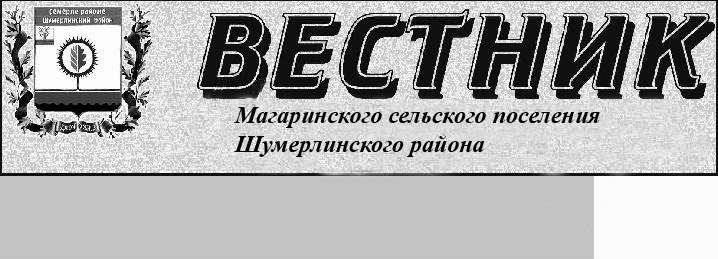 Постановлениеадминистрации Магаринского сельского поселения Шумерлинского района Чувашской Республики «О внесении изменений в муниципальную программу Магаринского сельского поселения Шумерлинского района «Формирование современной городской среды на территории Магаринского сельского поселения Шумерлинского района» на 2019–2035 годы»25.02.2020 г. № 20Администрация  Магаринского  сельского поселения Шумерлинского района  п о с т а н о в л я е т:	1. Внести  в муниципальную  программу Магаринского сельского поселения Шумерлинского района «Формирование современной городской среды на территории Магаринского сельского поселения Шумерлинского района» на 2019–2035 годы, утвержденную постановлением администрации Магаринского сельского поселения Шумерлинского района от 22.02.2019 № 06 (далее – Программа) следующие изменения:1.1. Паспорт Муниципальной программы Магаринского сельского поселения "Формирование современной городской среды на территории Магаринского сельского поселения» изложить в следующей редакции в соответствии с приложением № 1 к настоящему постановлению;1.2. Раздел 3. Обоснование объема финансовых ресурсов, необходимых для реализации муниципальной программы (с расшифровкой по источникам финансирования, по этапам и годам реализации муниципальной программы) изложить в следующей редакции в соответствии с приложением № 2 к настоящему постановлению:1.3. Паспорт подпрограммы "Благоустройство дворовых и общественных территорий" Муниципальной программы «Формирование современной городской среды на территории Магаринского  сельского поселения Шумерлинского района» изложить в следующей редакции в соответствии с приложением № 3 к настоящему постановлению:1.4. Раздел 4. Обоснование объема финансовых ресурсов, необходимых для реализации подпрограммы (с расшифровкой по источникам финансирования, по этапам и годам реализации подпрограммы) изложить в следующей редакции в соответствии с приложением № 4 к настоящему постановлению:2. Настоящее постановление вступает в силу с момента официального опубликования в печатном издании «Вестник Магаринского  сельского поселения Шумерлинского района» и  размещении на официальном сайте Магаринского сельского поселения Шумерлинского района в сети Интернет.Глава Магаринского сельского поселения Шумерлинского района  Л.Д. ЕгороваПриложение 1 к постановлению администрации Магаринского сельского поселения Шумерлинского района  от 25.02.2020 г. №20ПАСПОРТ Муниципальной программы Магаринского сельского поселения "Формирование современной городской среды на территории Магаринского сельского поселения»Приложение 2 к постановлению администрации Магаринского сельского поселения Шумерлинского района  от 25.02.2020 г.  № 20Раздел 3. Обоснование объема финансовых ресурсов, необходимых для реализации муниципальной программы (с расшифровкой по источникам финансирования, по этапам и годам реализации муниципальной программы);Общий объем финансирования за весь период реализации Программы составляет 385,2 тыс.   рублей, в том числе за счет средств федерального бюджета – 0,00 тыс. рублей, республиканского бюджета Чувашской Республики - 0,00 тыс. рублей, бюджета Магаринского сельского поселения  Шумерлинского района – 385,2 тыс.  рублей, внебюджетных источников - 0,00  рублей. В ходе реализации Программы отдельные мероприятия, объемы и источники финансирования подлежат ежегодной корректировке на основе реальных возможностей федерального, республиканского и местного бюджетов.Ресурсное обеспечение муниципальной программы приведено в Приложении 2 к муниципальной программе.Приложение 2
к муниципальной программе "Формирование современной городской среды на территории Магаринского сельского поселения»Ресурсное обеспечение
муниципальной программы «Формирование современной городской среды на территории Магаринского сельского поселения» за счет всех источников финансированияПриложение 3 к постановлению администрации Магаринского сельского поселения Шумерлинского района от25.02.2020 г. № 20Паспорт
подпрограммы "Благоустройство дворовых и общественных территорий" Муниципальной программы " Формирование современной городской средына территории Магаринского  сельского поселения Шумерлинского районаПриложение 4 к постановлению администрации Магаринского сельского поселения Шумерлинского района от 25.02.2020 г.  № 20Раздел 4. Обоснование объема финансовых ресурсов, необходимых для реализации подпрограммы (с расшифровкой по источникам финансирования, по этапам и годам реализации подпрограммы).Общий объем финансирования за весь период реализации подпрограммы составляет 385,2 тыс.   рублей, в том числе за счет средств федерального бюджета – 0,00 тыс. рублей, республиканского бюджета Чувашской Республики - 0,00 тыс. рублей, бюджета Магаринского сельского поселения  Шумерлинского района – 385,2 тыс.  рублей, внебюджетных источников - 0,00  рублей.В ходе реализации подпрограммы отдельные мероприятия, объемы и источники финансирования подлежат ежегодной корректировке на основе реальных возможностей местного бюджетов.Приложение 1к подпрограмме «Благоустройство дворовых иобщественных территорий» муниципальной программы "Формирование современной городской среды на территории Магаринского сельского поселения»Ресурсное обеспечение
подпрограммы «Благоустройство дворовых и общественных территорий» муниципальной программы «Формирование современной городской среды на территории Магаринского сельского поселения» за счет всех источников финансированияПостановлениеадминистрации Магаринского сельского поселения Шумерлинского района Чувашской Республики «О внесении изменений в муниципальную программу Магаринского сельского поселения Шумерлинского района «Развитие сельского хозяйства и регулирование рынков сельскохозяйственной продукции, сырья  и продовольствия» на 2019–2035 годы»25.02.2020 г. № 21Администрация  Магаринского  сельского поселения Шумерлинского района  п о с т а н о в л я е т:	1. Внести в муниципальную  программу Магаринского сельского поселения Шумерлинского района «Развитие сельского хозяйства и регулирование рынков сельскохозяйственной продукции, сырья  и продовольствия» на 2019–2035 годы, утвержденную постановлением администрации Магаринского сельского поселения Шумерлинского района от 18.02.2019 № 04 (далее – Программа) следующие изменения:1.1. Паспорт муниципальной программы Магаринского сельского поселения Шумерлинского района Чувашской  Республики "Развитие сельского хозяйства и регулирование рынка сельскохозяйственной продукции, сырья и продовольствия»  на 2019-2035 годы изложить в следующей редакции в соответствии с приложением № 1 к настоящему постановлению;1.2. Раздел III. Обоснование объема финансовых ресурсов, необходимых для реализации Муниципальной программы (с расшифровкой по источникам финансирования, по этапам и годам реализации Муниципальной программы) изложить в следующей редакции в соответствии с приложением № 2 к настоящему постановлению:1.3. Паспорт Подпрограммы «Развитие  ветеринарии» Муниципальной программы Магаринского  сельского поселения Шумерлинского района Чувашской  Республики «Развитие сельского хозяйства и регулирование рынка сельскохозяйственной продукции, сырья и продовольствия» изложить в следующей редакции в соответствии с приложением № 3 к настоящему постановлению:1.4. Раздел III. Обоснование объема финансовых ресурсов, необходимых для реализации подпрограммы (с расшифровкой по источникам финансирования, по этапам и годам реализации подпрограммы) изложить в следующей редакции в соответствии с приложением № 4 к настоящему постановлению:1.5. Паспорт Подпрограммы «Устойчивое развитие сельских территорий» Муниципальной программы Магаринского  сельского поселения Шумерлинского района Чувашской  Республики «Развитие сельского хозяйства и регулирование рынка сельскохозяйственной продукции, сырья и продовольствия» изложить в следующей редакции в соответствии с приложением № 5 к настоящему постановлению:1.6. Раздел II. Обоснование объема финансовых ресурсов, необходимых для реализации подпрограммы (с расшифровкой по источникам финансирования, по этапам и годам реализации подпрограммы) изложить в следующей редакции в соответствии с приложением № 6 к настоящему постановлению:2. Настоящее постановление вступает в силу с момента официального опубликования в печатном издании «Вестник Магаринского  сельского поселения Шумерлинского района» и  размещении на официальном сайте Магаринского сельского поселения Шумерлинского района в сети Интернет.Глава Магаринского сельского поселения Шумерлинского района  Л.Д. ЕгороваПриложение 1 к постановлению администрации Магаринского сельского поселения Шумерлинского района  от 25.02.2020 г.  № 21Паспорт
муниципальной программы Магаринского сельского поселения Шумерлинского района Чувашской  Республики "Развитие сельского хозяйства и регулирование рынка сельскохозяйственной продукции, сырья и продовольствия»  на 2019-2035 годыПриложение 2 к постановлению администрации Магаринского сельского поселения Шумерлинского района от 25.02.2020 г. № 21Раздел III. Обоснование объема финансовых ресурсов, необходимых для реализации Муниципальной программы (с расшифровкой по источникам финансирования, по этапам и годам реализации Муниципальной программы)Расходы Муниципальной программы формируются за счет средств федерального бюджета, республиканского бюджета Чувашской Республики, бюджета Магаринского сельского поселения Шумерлинского района и средств внебюджетных источников.При софинансировании мероприятий Муниципальной программы из внебюджетных источников могут использоваться в том числе различные инструменты государственно-частного партнерства.Прогнозируемые объемы бюджетных ассигнований на реализацию мероприятий программы в 2019-2035 годах составляют  2669,7 тыс. рублей, в том числе:в 2019 году – 1715,3 тыс. рублей;в 2020 году –  815,5 тыс. рублей;в 2021 году –  71,5 тыс. рублей;в 2022 году –  67,4 тыс. рублей;в 2023 году –  0,0 тыс. рублей;в 2024 году –  0,0 тыс. рублей;в 2025 году –  0,0  тыс. рублей;в 2026 -  годы –  0,0 тыс. рублей;в 2031 – 2035 годы –  0,0 тыс. рублейиз них средства:федерального бюджета – 0,0 тыс. рублей, в том числе:в 2019 году –  0,0 тыс. рублей;в 2020 году –  0,0 тыс. рублей;в 2021 году –  0,0 тыс. рублей;в 2022 году –  0,0 тыс. рублей;в 2023 году –  0,0 тыс. рублей;в 2024 году –  0,0 тыс. рублей;в 2025 году –  0,0  тыс. рублей;в 2026 -  годы –  0,0 тыс. рублей;в 2031 – 2035 годы –  0,0 тыс. рублейреспубликанского бюджета Чувашской Республики –  1386,4 тыс. рублей, в том числе:в 2019 году –  1367,8 тыс. рублей;в 2020 году –  6,2 тыс. рублей;в 2021 году –  6,2 тыс. рублей;в 2022 году –  6,2 тыс. рублей;в 2023 году –  0,0 тыс. рублей;в 2024 году –  0,0 тыс. рублей;в 2025 году –  0,0  тыс. рублей;в 2026 -  годы –  0,0 тыс. рублей;в 2031 – 2035 годы –  0,0 тыс. рублей;бюджета Магаринского сельского поселения Шумерлинского района – 1283,3 тыс. рублей, в том числе:в 2019 году –  347,5 тыс. рублей;в 2020 году –  809,3 тыс. рублей;в 2021 году –  65,3 тыс. рублей;в 2022 году –  61,2 тыс. рублей;в 2023 году –  0,0 тыс. рублей;в 2024 году –  0,0 тыс. рублей;в 2025 году –  0,0  тыс. рублей;в 2026 -  годы –  0,0 тыс. рублей;в 2031 – 2035 годы –  0,0 тыс. рублей;внебюджетных источников – 0,0 тыс. рублей, в том числе:в 2019 году –   0,0 тыс. рублей;в 2020 году  - 0,0 тыс. рублей;в 2021 году –  0,0 тыс. рублей;в 2022 году –  0,0 тыс. рублей;в 2023 году –  0,0 тыс. рублей;в 2024 году –  0,0 тыс. рублей;в 2025 году –  0,0  тыс. рублей;в 2026 -  годы –  0,0 тыс. рублей;в 2031 – 2035 годы –  0,0 тыс. рублей.Объемы финансирования Муниципальной программы подлежат ежегодному уточнению исходя из реальных возможностей бюджетов всех уровней.Финансирование Муниципальной программы во временном разрезе отражено в табл. 1. Таблица 1Финансирование Муниципальной программы в 2019–2035 годах(тыс. рублей)Приложение к Муниципальной программеМагаринского  сельского поселения Шумерлинского районаЧувашской Республики «Развитие сельского хозяйстваи регулирование рынка сельскохозяйственной продукции, сырья и продовольствия»С В Е Д Е Н И Я                      о целевых индикаторах и показателях Муниципальной программы Магаринского  сельского поселения Шумерлинского района Чувашской Республики «Развитие сельского хозяйства и регулирование рынка сельскохозяйственной продукции, сырья и продовольствия», подпрограмм  Муниципальной   программы Магаринского  сельского поселения Шумерлинского района                   Чувашской Республики «Устойчивое  развитие  сельских  территорий»  и их значенияхПриложение к Муниципальной программеМагаринского  сельского поселения Шумерлинского районаЧувашской Республики «Развитие сельского хозяйстваи регулирование рынка сельскохозяйственной продукции, сырья и продовольствия»Ресурсное обеспечениеи прогнозная (справочная) оценка расходов за счет всех источников финансирования реализации Муниципальной программы 
Магаринского  сельского поселения Шумерлинского района Чувашской Республики «Развитие сельского хозяйства и регулирование рынка сельскохозяйственной продукции, сырья и продовольствия» Приложение 3 к постановлению администрации Магаринского сельского поселения Шумерлинского района от 25.02.2020 г. № 21ПОДПРОГРАММА«Развитие  ветеринарии» Муниципальной программы Магаринского  сельского поселения Шумерлинского района Чувашской  Республики «Развитие сельского хозяйства и регулирование рынка сельскохозяйственной продукции, сырья и продовольствия»ПАСПОРТ ПОДПРОГРАММЫПриложение 4 к постановлению администрации Магаринского сельского поселения Шумерлинского района от 25.02.2020 г. № 21Раздел III. Обоснование объема финансовых ресурсов, необходимых для реализации подпрограммы (с расшифровкой по источникам финансирования, по этапам и годам реализации подпрограммы)Расходы подпрограммы формируются за счет средств республиканского бюджета Чувашской Республики и бюджета Магаринского сельского поселения Шумерлинского района.Прогнозируемые объемы бюджетных ассигнований на реализацию мероприятий подпрограммы в 2019-2035 годах составляют  50,6 тыс. рублей, в том числе:в 2019-2025 годы составит 50,6 тыс. рублей, в 2026 - 2030 году – 0,0 тыс. рублей;в 2031 - 2035 году – 0,0 тыс. рублей;Объемы финансирования подпрограммы подлежат ежегодному уточнению исходя из реальных возможностей бюджетов всех уровней.Ресурсное обеспечение подпрограммы за счет всех источников финансирования приведено в приложении к настоящей подпрограмме и подлежит ежегодному уточнению исходя из реальных возможностей бюджетов всех уровней.Приложение к подпрограмме «Развитие ветеринарии» Муниципальной программы Магаринского сельского поселения  Шумерлинского района «Развитие сельского хозяйства и регулирование рынка сельскохозяйственной продукции, сырья и продовольствия»Ресурсное обеспечение               реализации подпрограммы «Развитие ветеринарии» Муниципальной программы Магаринского  сельского поселенияШумерлинского района «Развитие сельского хозяйства и регулирование рынка сельскохозяйственной продукции, сырья и продовольствия»Приложение 5 к постановлению администрации Магаринского сельского поселения Шумерлинского района от 25.02.2020 г.  № 21ПОДПРОГрамма«Устойчивое развитие сельских территорий» Муниципальной программы Магаринского  сельского поселения Шумерлинского района Чувашской  Республики «Развитие сельского хозяйства и регулирование рынка сельскохозяйственной продукции, сырья и продовольствия»ПАСПОРТ   ПОДПРОГРАММЫПриложение 6к постановлению администрации Магаринского сельского поселения Шумерлинского района  от 25.02.2020 г. № 21Раздел II. Обоснование объема финансовых ресурсов, необходимых для реализации подпрограммы (с расшифровкой по источникам финансирования, по этапам и годам реализации подпрограммы)Расходы Муниципальной подпрограммы формируются за счет средств федерального бюджета, республиканского бюджета Чувашской Республики, бюджета Магаринского сельского поселения Шумерлинского района и средств внебюджетных источников.При софинансировании мероприятий Муниципальной подпрограммы из внебюджетных источников могут использоваться в том числе различные инструменты государственно-частного партнерства.Прогнозируемые объемы бюджетных ассигнований на реализацию мероприятий подпрограммы в 2019-2035 годах составляют  2619,1 тыс. рублей., в том числе:в 2019 году – 1710,3 тыс. рублей;в 2020 году –  800,3 тыс. рублей;в 2021 году –  56,3 тыс. рублей;в 2022 году –  52,2 тыс. рублей;в 2023 году –  0,0 тыс. рублей;в 2024 году –  0,0 тыс. рублей;в 2025 году –  0,0  тыс. рублей;в 2026 -  годы –  0,0 тыс. рублей;в 2031 – 2035 годы –  0,0 тыс. рублейиз них средства:федерального бюджета – 0,0 тыс. рублей, в том числе:в 2019 году –  0,0 тыс. рублей;в 2020 году –  0,0 тыс. рублей;в 2021 году –  0,0 тыс. рублей;в 2022 году –  0,0 тыс. рублей;в 2023 году –  0,0 тыс. рублей;в 2024 году –  0,0 тыс. рублей;в 2025 году –  0,0  тыс. рублей;в 2026 -  годы –  0,0 тыс. рублей;в 2031 – 2035 годы –  0,0 тыс. рублейреспубликанского бюджета Чувашской Республики –  1367,8  тыс. рублей, в том числе:в 2019 году –  1367,8 тыс. рублей;в 2020 году –  0,0 тыс. рублей;в 2021 году –  0,0 тыс. рублей;в 2022 году –  0,0 тыс. рублей;в 2023 году –  0,0 тыс. рублей;в 2024 году –  0,0 тыс. рублей;в 2025 году –  0,0  тыс. рублей;в 2026 -  годы –  0,0 тыс. рублей;в 2031 – 2035 годы –  0,0 тыс. рублей;бюджета Магаринского сельского поселения Шумерлинского района – 1251,3 тыс. рублей, в том числе:в 2019 году –  342,5 тыс. рублей;в 2020 году –  800,3 тыс. рублей;в 2021 году –  56,3 тыс. рублей;в 2022 году –  52,2 тыс. рублей;в 2023 году –  0,0 тыс. рублей;в 2024 году –  0,0 тыс. рублей;в 2025 году –  0,0  тыс. рублей;в 2026 -  годы –  0,0 тыс. рублей;в 2031 – 2035 годы –  0,0 тыс. рублей;внебюджетных источников – 0,0 тыс. рублей, в том числе:в 2019 году –  0,0 тыс. рублей;в 2020 году –  0,0 тыс. рублей;в 2021 году –  0,0 тыс. рублей;в 2022 году –  0,0 тыс. рублей;в 2023 году –  0,0 тыс. рублей;в 2024 году –  0,0 тыс. рублей;в 2025 году –   0,0 тыс. рублейв 2026 -  годы – 0,0 тыс. рублей;в 2031 – 2035 годы –  0,0 тыс. рублей.Объемы финансирования подпрограммы подлежат ежегодному уточнению исходя из реальных возможностей республиканского бюджета Чувашской Республики.Ресурсное обеспечение подпрограммы за счет всех источников финансирования приведено в приложении № 1 к настоящей подпрограмме и ежегодно будет уточняться.Приложение № 1к подпрограмме «Устойчивое развитие сельских территорий» Муниципальной программы Магаринского  сельского поселения Шумерлинского  «Развитие сельского хозяйства и регулирование рынка сельскохозяйственной продукции, сырья и продовольствия»Ресурсное обеспечение реализации подпрограммы «Устойчивое развитие сельских территорий» Муниципальной программы Магаринского  сельского поселения Шумерлинского района Чувашской  Республики «Развитие сельского хозяйства и регулирование рынка сельскохозяйственной продукции, сырья и продовольствия»Постановлениеадминистрации Магаринского сельского поселения Шумерлинского района Чувашской Республики «О внесении изменений в муниципальную программу Магаринского сельского поселения Шумерлинского района «Развитие потенциала муниципального управления» на 2019–2035 годы»25.02.2020 г. № 22Администрация  Магаринского  сельского поселения Шумерлинского района  п о с т а н о в л я е т:	1. Внести  в муниципальную  программу Магаринского сельского поселения Шумерлинского района «Развитие потенциала муниципального управления» на 2019–2035 годы, утвержденную постановлением администрации Магаринского сельского поселения Шумерлинского района от 22.02.2019 № 07 (далее – Программа) следующие изменения:1.1. Паспорт Муниципальной программы Магаринского сельского поселения «Развитие потенциала муниципального управления» изложить в следующей редакции в соответствии с приложением № 1 к настоящему постановлению;1.2. Раздел III. Обоснование объема финансовых ресурсов, необходимых для реализации Муниципальной программы (с расшифровкой по источникам финансирования, по этапам и годам реализации Муниципальной программы) изложить в следующей редакции в соответствии с приложением № 2 к настоящему постановлению:2. Настоящее постановление вступает в силу с момента официального опубликования в печатном издании «Вестник Магаринского  сельского поселения Шумерлинского района» и  размещении на официальном сайте Магаринского сельского поселения Шумерлинского района в сети Интернет.Глава Магаринского сельского поселения Шумерлинского района Л.Д. ЕгороваПриложение 1 к постановлению администрации Магаринского сельского поселения Шумерлинского района  от 25.02.2020 г. № 22П А С П О Р Т
муниципальной программы Магаринского  сельского поселения Шумерлинского района Чувашской Республики «Развитие потенциала муниципального управления» на 2019–2035 годыПриложение 2 к постановлению администрации Магаринского сельского поселения Шумерлинского района от 25.02.2020 г. № 22Раздел III. Обоснование объема финансовых ресурсов, необходимых для реализации Муниципальной программы  (с расшифровкой по источникам финансирования, по этапами годам реализации Муниципальной программы)Расходы Муниципальной программы формируются за счет средств федерального бюджета, республиканского бюджета Чувашской Республики, местного бюджета Шумерлинского района. Общий объем финансирования Муниципальной программы в 2019 - 2035 годах составляет 4436,2 тыс. рублей, в том числе за счет средств:федерального бюджета - 0 тыс. рублей;республиканского бюджета Чувашской Республики - 0 тыс. рублей;бюджета Магаринского сельского поселения Шумерлинского района – 4436,2 тыс. рублей.Прогнозируемый объем финансирования Муниципальной программы на 1 этапе (2019 – 2025 годы) составляет 4436,2 тыс. рублей, в том числе:в 2019 году –  1123,8 тыс. рублей;в 2020 году –  1171,2 тыс. рублей;в 2021 году –  1070,6 тыс.рублей;в 2022 году –  1070,6 тыс. рублей;в 2023 году – 0  тыс. рублей;в 2024 году – 0  тыс. рублей;в 2025 году – 0  тыс. рублей;из них средства:федерального бюджета – 0  тыс. рублей, в том числе:в 2019 году - 0 тыс. рублей;в 2020 году - 0 тыс. рублей;в 2021 году - 0 тыс. рублей;в 2022 году - 0 тыс. рублей;в 2023 году - 0 тыс. рублей;в 2024 году - 0 тыс. рублей;в 2025 году - 0 тыс. рублей;республиканского бюджета Чувашской Республики - 0 тыс. рублей, в том числе:в 2019 году - 0 тыс. рублей;в 2020 году - 0 тыс. рублей;в 2021 году - 0 тыс. рублей;в 2022 году - 0 тыс. рублей;в 2023 году - 0 тыс. рублей;в 2024 году - 0 тыс. рублей;в 2025 году - 0 тыс. рублей;бюджета Магаринского сельского поселения Шумерлинского района - 4436,2 тыс. рублей, в том числе:в 2019 году –  1123,8 тыс. рублей;в 2020 году –  1171,2 тыс. рублей;в 2021 году –  1070,6 тыс.рублей;в 2022 году –  1070,6 тыс. рублей;в 2023 году – 0  тыс. рублей;в 2024 году – 0  тыс. рублей;в 2025 году – 0  тыс. рублей;На 2 этапе (2026 - 2030 годы) объем финансирования Муниципальной программы составляет 0 тыс. рублей, из них средства:федерального бюджета - 0 тыс. рублей;республиканского бюджета Чувашской Республики - 0 тыс. рублей;бюджета Магаринского сельского поселения Шумерлинского района - 0 тыс. рублей.На 3 этапе (2031 - 2035 годы), объем финансирования Муниципальной программы составляет 0 тыс. рублей, из них средства:федерального бюджета - 0 тыс. рублей;республиканского бюджета Чувашской Республики - 0 тыс. рублей;бюджета Магаринского сельского поселения Шумерлинского района - 0 тыс. рублей.Объемы финансирования Муниципальной программы подлежат ежегодному уточнению исходя из реальных возможностей бюджетов всех уровней.Ресурсное обеспечение и прогнозная (справочная) оценка расходов за счет всех источников финансирования реализации Муниципальной программы приведены в приложении N 1 к настоящей Муниципальной программе.Приложение № 1к муниципальной программы Магаринского сельского поселения Шумерлинского района Чувашской Республики «Развитие потенциала муниципального управления» на 2019–2035 годыРесурсное обеспечениеи прогнозная (справочная) оценка расходов за счет всех источников финансирования реализации муниципальнойпрограммы Магаринского  сельского поселения Шумерлинского района Чувашской Республики  «Развитие потенциала муниципального управления»                                                                                      Постановлениеадминистрации Магаринского сельского поселения Шумерлинского района Чувашской Республики «О внесении изменений в муниципальную программу Магаринского сельского поселения Шумерлинского района «Развитие земельных и имущественных отношений» на 2019–2035 годы»25.02.2020 г. № 23Администрация  Магаринского  сельского поселения Шумерлинского района  п о с т а н о в л я е т:	1. Внести  в муниципальную  программу Магаринского сельского поселения Шумерлинского района «Развитие земельных и имущественных отношений» на 2019–2035 годы, утвержденную постановлением администрации Магаринского сельского поселения Шумерлинского района от 15.04.2019 № 25 (далее – Программа) следующие изменения:1.1. Паспорт муниципальной Программы Магаринского сельского поселения Шумерлинского района Чувашской Республики «Развитие земельных и имущественных отношений» изложить в следующей редакции в соответствии с приложением № 1 к настоящему постановлению;1.2. Раздел III. Обоснование объема финансовых ресурсов, необходимых для реализации муниципальной программы изложить в следующей редакции в соответствии с приложением № 2 к настоящему постановлению:1.3. Паспорт подпрограммы  «Управление муниципальным имуществом Магаринского сельского  поселения Шумерлинского района Чувашской Республики» муниципальной Программы Магаринского сельского поселения Шумерлинского района Чувашской Республики «Развитие земельных и имущественных отношений» изложить в следующей редакции в соответствии с приложением № 3 к настоящему постановлению:1.4. Раздел IV. Обоснование объёма финансовых ресурсов, необходимых для реализации подпрограммы изложить в следующей редакции в соответствии с приложением № 4 к настоящему постановлению:2. Настоящее постановление вступает в силу с момента официального опубликования в печатном издании «Вестник Магаринского  сельского поселения Шумерлинского района» и  размещении на официальном сайте Магаринского сельского поселения Шумерлинского района в сети Интернет.Глава Магаринского сельского поселения Шумерлинского района Л.Д. ЕгороваПриложение 1 к постановлению администрации Магаринского сельского поселения Шумерлинского района  от25.02.2020 г. № 23Паспортмуниципальной программы Магаринского сельского поселения Шумерлинского района Чувашской Республики«Развитие земельных и имущественных отношений»Приложение 2 к постановлению администрации Магаринского сельского поселения Шумерлинского района  от 25.02.2020 г. № 23Раздел III. ОБОСНОВАНИЕ ОБЪЕМА ФИНАНСОВЫХ РЕСУРСОВ,НЕОБХОДИМЫХ ДЛЯ РЕАЛИЗАЦИИ МУНИЦИПАЛЬНОЙ ПРОГРАММЫРасходы на реализацию Муниципальной программы предусматриваются за счет средств бюджета Магаринского сельского поселения Шумерлинского района  Чувашской Республики.Прогнозируемый объем финансирования мероприятий Муниципальной программы в 2019-2035 годах составляет 2261,1  тыс. рублей. Прогнозируемые объемы финансирования Муниципальной программы на 1 этапе составят 741,1 тыс. рублей, на 2 этапе – 760,0 тыс. рублей, на 3 этапе - 760,0 тыс. рублей, в том числе:в 2019 году – 171,1 тыс. рублей;в 2020 году - 0 тыс. рублей;в 2021 году - 0 тыс. рублей;в 2022 году –0,0 тыс. рублей;в 2023 году –190,0 тыс. рублей;в 2024 году – 190,0 тыс. рублей;в 2025 году – 190,0 тыс. рублей;в 2026 – 2030 годах – 760,0 тыс. рублей;в 2031-2035 годах –760,0 тыс. рублей;из них средства:бюджета Магаринского сельского поселения Шумерлинского района– 2261,1  тыс. рублей (100,0 процентов), в том числе:в 2019 году – 171,1 тыс. рублей;в 2020 году - 0 тыс. рублей;в 2021 году - 0 тыс. рублей;в 2022 году – 0,0 тыс. рублей;в 2023 году –190,0 тыс. рублей;в 2024 году – 190,0 тыс. рублей;в 2025 году – 190,0 тыс. рублей;в 2026 – 2030 годах – 760,0 тыс. рублей;в 2031-2035 годах – 760,0 тыс. рублей;Объемы финансирования Муниципальной программы подлежат ежегодному уточнению исходя из возможностей бюджета Магаринского сельского поселения Шумерлинского района Чувашской Республики.Ресурсное обеспечение и прогнозная (справочная) оценка расходов за счет всех источников финансирования реализации Муниципальной программы приведена в приложении № 2 к Муниципальной программе.Приложение № 2 к муниципальной  программе Магаринского сельского поселения Шумерлинского района «Развитие земельных и имущественных отношений»РЕСУРСНОЕ ОБЕСПЕЧЕНИЕ И ПРОГНОЗНАЯ (СПРАВОЧНАЯ) ОЦЕНКА РАСХОДОВЗА СЧЕТ ВСЕХ ИСТОЧНИКОВ ФИНАНСИРОВАНИЯ РЕАЛИЗАЦИИ МУНИЦИПАЛЬНОЙ ПРОГРАММЫ МАГАРИНСКОГО СЕЛЬСКОГО ПОСЕЛЕНИЯ ШУМЕРЛИНСКОГО РАЙОНА ЧУВАШСКОЙ РЕСПУБЛИКИ «РАЗВИТИЕ ЗЕМЕЛЬНЫХ И ИМУЩЕСТВЕННЫХ ОТНОШЕНИЙ»Приложение 3 к постановлению администрации Магаринского сельского поселения Шумерлинского района от25.02.2020 г. № 23Паспорт подпрограммыПриложение 4 к постановлению администрации Магаринского сельского поселения Шумерлинского района  от 25.02.2020 г. № 23Раздел V. ОБОСНОВАНИЕ ОБЪЕМА ФИНАНСОВЫХ РЕСУРСОВ, НЕОБХОДИМЫХ ДЛЯ РЕАЛИЗАЦИИ ПОДПРОГРАММЫПрогнозируемый объем финансирования мероприятий Муниципальной программы в 2019-2035 годах составляет 2261,1  тыс. рублей.Прогнозируемые объемы финансирования Муниципальной программы на 1 этапе составят 741,1 тыс. рублей, на 2 этапе – 760,0 тыс. рублей, на 3 этапе - 760,0 тыс. рублей, в том числе:в 2019 году – 171,1 тыс. рублей;в 2020 году - 0 тыс. рублей;в 2021 году - 0 тыс. рублей;в 2022 году –0,0 тыс. рублей;в 2023 году –190,0 тыс. рублей;в 2024 году – 190,0 тыс. рублей;в 2025 году – 190,0 тыс. рублей;в 2026 – 2030 годах – 760,0 тыс. рублей;в 2031-2035 годах –760,0 тыс. рублей;из них средства:бюджета Магаринского сельского поселения Шумерлинского района Чувашской Республики – 2261,1 тыс. рублей (100,00 процента), в том числе:в 2019 году – 171,1 тыс. рублей;в 2020 году - 0 тыс. рублей;в 2021 году - 0 тыс. рублей;в 2022 году – 0,0 тыс. рублей;в 2023 году – 190,0 тыс. рублей;в 2024 году – 190,0 тыс. рублей;в 2025 году – 190,0 тыс. рублей;в 2026 году – 190,0 тыс. рублей;в 2027 году – 190,0 тыс. рублей;в 2028 году – 190,0 тыс. рублей;в 2029 году – 190,0 тыс. рублей;в 2030 году – 190,0 тыс. рублей;в 2031-2035 годах – 760,0 тыс. рублей;Объемы финансирования подпрограммы подлежат ежегодному уточнению исходя из возможностей бюджета Магаринского сельского поселения Шумерлинского района Чувашской Республики.Ресурсное обеспечение реализации подпрограммы за счет всех источников финансирования в 2019-2035 годах приведено в приложении к настоящей подпрограмме.Приложение к подпрограмме «Управление муниципальным имуществом Магаринского сельского поселения Шумерлинского района Чувашской Республики» муниципальной программы Магаринского сельского поселения Шумерлинского района Чувашской Республики «Развитие земельных и имущественных отношений»РЕСУРСНОЕ ОБЕСПЕЧЕНИЕРЕАЛИЗАЦИИ ПОДПРОГРАММЫ «УПРАВЛЕНИЕ МУНИЦИПАЛЬНЫМ ИМУЩЕСТВОМ МАГАРИНСКОГО СЕЛЬСКОГО ПОСЕЛЕНИЯ ШУМЕРЛИНСКОГО РАЙОНА ЧУВАШСКОЙ РЕСПУБЛИКИ» МУНИЦИПАЛЬНОЙ ПРОГРАММЫ МАГАРИНСКОГО СЕЛЬСКОГО ПОСЕЛЕНИЯ ШУМЕРЛИНСКОГО РАЙОНА ЧУВАШСКОЙ  РЕСПУБЛИКИ «РАЗВИТИЕ ЗЕМЕЛЬНЫХ И ИМУЩЕСТВЕННЫХ ОТНОШЕНИЙ»  ЗА СЧЕТ ВСЕХ ИСТОЧНИКОВ ФИНАНСИРОВАНИЯШумерлинской межрайонной прокуратурой выявлены нарушения законодательства об охране труда на предприятии ОПКШумерлинской межрайонной прокуратурой   во исполнение  приказа Генеральной прокуратуры РФ от 2 ноября 2018 г. N 723 «Об организации прокурорского надзора за исполнением законов в сфере оборонно-промышленного комплекса», пункта 2 протокола межведомственной рабочей группы по вопросам соблюдения законодательства в сфере оборонно-промышленного комплекса от 21.03.2019 года  в период 17-18 февраля 2020 года    проведена проверка исполнения трудового и иного законодательства в акционерном обществе «Шумерлинский завод специализированных автомобилей», являющегося предприятием оборонно- промышленного комплекса,  (далее-АО «ШЗСА»), расположенного по адресу: Чувашская  Республика, г. Шумерля, ул. Щербакова, д. 60, в ходе которой выявлены следующие нарушения федерального законодательства.В силу ч.2 ст. 7, ч.3 ст. 37 Конституции Российской Федерации в Российской Федерации охраняются труд и здоровье людей,  каждый имеет право на труд в условиях, отвечающих требованиям безопасности и гигиены.Коллективным договором АО «ШЗСА» на 2018-2021 годы  предусмотрены нормы  бесплатной выдачи рабочим и служащим АО «ШЗСА» специальной одежды, специальной обуви и других средств индивидуальной защиты.Выдача указанных норм в АО «ШЗСА» не соблюдается.Так, в нарушение ст. ст. 22. 209, 211, 212 , 221 Трудового кодекса РФ,  Технического регламент Таможенного союза ТР ТС 019/2011"О безопасности средств индивидуальной защиты"(утв. Решением Комиссии Таможенного союза от 9 декабря 2011 г. N 878), п. 13 Приказа Министерства здравоохранения и социального развития РФ от 1 июня 2009 г. N 290н «Об утверждении Межотраслевых правил обеспечения работников специальной одеждой, специальной обувью и другими средствами индивидуальной защиты»  19 работников  цехов № № 10, 12, 12с, 17  АО «ШЗСА» не обеспечены средствами индивидуальной защиты.Кроме этого, в АО «ШЗСА» выявлены нарушения законодательства о пожарной безопасности.Так, в  нарушение ст. ст.  3, 37 Федерального закона  от 21 декабря 1994 г. N 69-ФЗ «О пожарной безопасности»,  п.22  Правил противопожарного режима в Российской Федерации,  утв. постановлением Правительства РФ от 25.04.2012 г. №  390  в цехах  № 15 и № 17  АО «ШЗСА»  не заделаны негорючим материалом места прохода различных инженерных коммуникаций.Помещение кладовки цеха № 15 АО «ШЗСА»  не оборудовано автоматической пожарной сигнализацией, что является нарушением   ст. 37 Федерального закона  от 21 декабря 1994 г. N 69-ФЗ «О пожарной безопасности»,  пунктов 3, 4 НПБ 110-03 Нормы пожарной безопасности «Перечень зданий, сооружений, помещений и оборудования, подлежащих защите автоматическими установками пожаротушения и автоматической пожарной сигнализацией».Невыполнение    мер по обеспечению пожарной безопасности  создает угрозу возникновения пожара, а также угрозу жизни и здоровью людей,  имуществу граждан,  нарушает права и интересы работников  на пожарную безопасность.По результатам проверки межрайонной прокуратурой внесено представление, возбуждено  5 административных дел по ч.4 ст. 5.27.1  КоАП РФ  и 1 административное дело по ч.1 ст. 20.4 КоАП РФ.Заместитель межрайпрокурора советник юстиции Н.М. Ксенофонтов«Шумерлинской межрайонной прокуратурой выявлены нарушения жилищных прав детей-сирот»Шумерлинской межрайонной прокуратурой проведена проверка по обращению Иванова И.И. (фамилия изменена) о нарушении администрацией     г. Шумерля его жилищных прав.Проведенной проверкой установлено, что постановлением главы администрации г. Шумерля Иванов И.И., относящийся к категории детей-сирот, включен в список детей-сирот и детей, оставшихся без попечения родителей, которые подлежат обеспечению благоустроенными жилыми помещениями специализированного жилищного фонда по договорам найма специализированных жилых помещений.На момент проверки у заявителя возникли реальные основания для предоставления ему благоустроенного жилого помещения специализированного жилищного фонда по договору найма специализированных жилых помещений.Между тем, администрацией г. Шумерля  Иванову И.И. благоустроенное жилое помещение не предоставлено.В связи с этим, Шумерлинской межрайонной прокуратурой в Шумерлинский районный суд направлено исковое заявление об обязании администрацию г. Шумерля предоставить Иванову И.И. благоустроенное жилое помещение по договору найма специализированных жилых помещений общей площадью не ниже установленных социальных норм.В настоящее время исковое заявление прокуратуры находится на рассмотрении.Старший помощник межрайонного прокурора младший советник юстиции Л.В. Бойцова Шумерлинским районный судом вынесен приговор в отношении 27летнего неработающего жителя г. Шумерля по ч. 1 ст. 162 УК РФ – разбойШумерлинским районный судом вынесен приговор в отношении 27-летнего неработающего жителя г. Шумерля, который 10.11.2019 в дневное время применяя насилие опасное для жизни и здоровья с целью хищения чужого имущества нанес не менее двух ударов кулаком в область носа и подавив волю потерпевшего к оказанию сопротивления похитил сотовый телефон стоимостью 7000 рублей и чехол стоимостью 300 рублей, и скрылся с места происшествия. В рамках расследования уголовного дела подсудимый свою вину не признал, суду показал, что цели хищения имущества не имел, а только лишь нанес два удара кулаком в область носа потерпевшему. Органами следствия по месту жительства подсудимого изъято похищенное имущество, а также собраны иные доказательства, подтверждающие виновность подсудимого по предъявленному обвинению по ч. 1 ст. 162 УК РФ – разбой.Наличие непогашенной судимости и опасного рецидива судом признаны в качестве отягчающих наказание.Приговором Шумерлинского районного суда от 20.02.2020 подсудимый признан виновным в разбойном нападении, совершенное с применением насилия опасного для жизни и здоровья и ему назначено наказание в виде 3 лет 6 месяцев лишения свободы с отбыванием наказания в исправительной колонии строгого режима.Заместитель Шумерлинского межрайонного прокурора советник юстиции Л.З. КарамаШумерлинской межрайонной прокуратурой выявлены нарушения законодательства об оплате трудаШумерлинской межрайонной прокуратурой Чувашской Республики на основании информации, поступившей из Межрайонной инспекции ФНС России №8 по Чувашской Республике об организациях, имеющих задолженность по уплате страховых взносов, проведена проверка соблюдения трудового законодательства ООО «Приволье» в части оплаты труда.Проведенной проверкой установлено, что ООО «Приволье» заработная плата выплачивается с нарушениями установленных Трудовым кодексом РФ и коллективным договором сроков. Также проверкой установлено, что вопрос о компенсации за задержку выплаты заработной платы в соответствии со ст.236 ТК РФ ООО «Приволье» не решен.По результатам проверки работникам организации выплачена компенсация за задержку выплаты заработной платы. Лицо, допустившее нарушения, привлечено к дисциплинарной ответственности. Также, постановлением инспектора Государственной инспекции труда в Чувашской Республике директору ООО «Приволье» назначено административное наказание в виде предупреждения.  Информация предоставлена Шумерлинской межрайонной прокуратурой Решение Собрания депутатов Магаринского сельского поселения  Шумерлинского района Чувашской Республики «О внесении изменения в решение  Собрания депутатов Магарингского сельского поселения Шумерлинского района Чувашской Республики от 05.03.2014 г. № 38/5 «Об утверждении порядка увольнения муниципальных служащих администрации Магаринского сельского поселения в связи с утратой доверия»№ 55/1 от 28.02.2020В соответствии со статьей 7 Федерального закона от 16.12.2019 № 432-ФЗ "О внесении изменений в отдельные законодательные акты Российской Федерации в целях совершенствования законодательства Российской Федерации о противодействии коррупции", Федеральным законом от 02.03.2007 № 25-ФЗ "О муниципальной службе в Российской Федерации" Собрание депутатов Магаринского сельского поселения Шумерлинского района Чувашской Республики решило:1. Внести в Порядок увольнения муниципальных служащих администрации Магаринского сельского поселения в связи с утратой доверия, утвержденный  решением  Собрания депутатов Магаринского сельского поселения Шумерлинского района Чувашской Республики от 05.03.2014 г. № 38,5 (далее - Порядок), следующее изменение:1.1. пункт 5 Порядка изложить в следующей редакции:«5. Увольнение в связи с утратой доверия применяется не позднее шести месяцев со дня поступления информации о совершении муниципальным служащим коррупционного правонарушения, не считая периодов временной нетрудоспособности муниципального служащего, нахождения его в отпуске, и не позднее трех лет со дня совершения им коррупционного правонарушения. В указанные сроки не включается время производства по уголовному делу.». 2. Настоящее решение вступает в силу после его официального опубликования в издании «Вестник Магаринского сельского поселения Шумерлинского района» и подлежит размещению на официальном сайте Магаринского сельского поселения Шумерлинского района в сети Интернет.Глава Магаринского сельского поселения  Шумерлинского района  Л.Д. ЕгороваРешение Собрания депутатов Магаринского сельского поселения  Шумерлинского района Чувашской Республики «О Порядке представления сведений о доходах, расходах, об имуществе и обязательствах имущественного характера лицами, замещающими муниципальную должность депутата в Собрании депутатов Магаринского сельского поселения Шумерлинского района, и членов их семей для размещения на официальном сайте Магаринского сельского поселения Шумерлинского района в информационно-телекоммуникационной сети «Интернет» и (или) предоставления для опубликования средствам массовой информации»№ 55/2 от 28.02.2020В соответствии с частью 1.1 статьи 2 Закона Чувашской Республики от 29 августа 2017 г. № 46 «О представлении гражданами, претендующими на замещение муниципальной должности, должности главы местной администрации по контракту, и лицами, замещающими указанные должности, сведений о доходах, расходах, об имуществе и обязательствах имущественного характера, проверке достоверности и полноты указанных сведений и принятии решения о применении мер ответственности за представление недостоверных или неполных таких сведений»Собрание депутатов Магаринского сельского поселения Шумерлинского района Чувашской Республики решило:1. Утвердить прилагаемый Порядок представления сведений о доходах, расходах, об имуществе и обязательствах имущественного характера лицами, замещающими муниципальную должность депутата в Собрании депутатов Магаринского сельского поселения Шумерлинского района, и членов их семей для размещения на официальном сайте Магаринского сельского поселения Шумерлинского района в информационно-телекоммуникационной сети «Интернет» и (или) предоставления для опубликования средствам массовой информации.2. Настоящее решение вступает в силу после его официального опубликования в издании «Вестник Магаринского сельского поселения Шумерлинского района» и подлежит размещению на официальном сайте Магаринского сельского поселения Шумерлинского района в сети Интернет.Глава  Магаринского сельского поселения Шумерлинского района  Л.Д. ЕгороваУтвержденрешением Собрания депутатов Магаринского сельского поселения Шумерлинского района от 28.02.2020  г. № 55/2	Порядок представления сведений о доходах, расходах, об имуществе и обязательствах  имущественного характера лицами, замещающими муниципальную должность депутата в Собрании депутатов Магаринского сельского поселения Шумерлинского района, и членов их семей для размещения на официальном сайте Шумерлинского района в информационно-телекоммуникационной сети «Интернет» и (или) предоставления для опубликования средствам массовой информации1. Настоящий Порядок определяет процедуру представления лицами, замещающими муниципальную должность депутата в Собрании депутатов Магаринского сельского поселения Шумерлинского района, сведений о своих доходах, расходах, об имуществе и обязательствах имущественного характера, а также сведений о доходах, расходах, об имуществе и обязательствах имущественного характера своих супруги (супруга) и несовершеннолетних детей для их размещения на официальном сайте Магаринского сельского поселения Шумерлинского района в информационно-телекоммуникационной сети «Интернет» и (или) предоставления для опубликования средствам массовой информации (далее соответственно – Порядок, сведения о доходах для размещения в сети «Интернет»).В настоящем Порядке используются понятия, предусмотренные Федеральными законами от 06.10.2003 N 131-ФЗ «Об общих принципах организации местного самоуправления в Российской Федерации», от 25.12.2008 N 273-ФЗ «О противодействии коррупции» и Федеральный закон от 03.12.2012 N 230-ФЗ «О контроле за соответствием расходов лиц, замещающих государственные должности, и иных лиц их доходам».2. Лицо, замещающее муниципальную должность депутата Собрания депутатов Магаринского сельского поселения Шумерлинского района и осуществляющее свои полномочия на непостоянной основе, представляет сведения о доходах для размещения в сети «Интернет» по форме согласно приложению к настоящему Порядку не позднее 30 апреля года, следующего за отчетным, в случае совершения в течение календарного года, предшествующего году представления сведений о доходах, расходах, об имуществе и обязательствах имущественного характера (с 1 января по 31 декабря) (далее – отчетный период), сделок по приобретению земельного участка, другого объекта недвижимости, транспортного средства, ценных бумаг, акций (долей участия, паев в уставных (складочных) капиталах организаций), совершенных им, его супругой (супругом) и (или) несовершеннолетними детьми в течение отчетного периода, если общая сумма таких сделок превышает общий доход данного лица и его супруги (супруга) за три последних года, предшествующих отчетному периоду.В случае, если в течение отчетного периода такие сделки не совершались, лицо, замещающее муниципальную должность депутата Собрания депутатов Магаринского сельского поселения Шумерлинского района и осуществляющее свои полномочия на непостоянной основе, сведения о доходах для размещения в сети «Интернет» не представляет.3. Сведения о доходах для размещения в сети «Интернет» представляются в администрацию Магаринского сельского поселения Шумерлинского района.4. В случае если лицо, замещающее муниципальную должность депутата Собрания депутатов Магаринского сельского поселения Шумерлинского района и осуществляющее свои полномочия на непостоянной основе, обнаружило, что в представленных им сведениях о доходах для размещения в сети «Интернет» не отражены или не полностью отражены какие-либо сведения либо имеются ошибки, оно вправе представить уточненные сведения в течение одного месяца со дня истечения срока, предусмотренного пунктом 2 настоящего Порядка.5. Сведения о доходах для размещения в сети «Интернет» в порядке, предусмотренном решением Собрания депутатов Магаринского сельского поселения Шумерлинского района, размещаются на официальном сайте Магаринского сельского поселения Шумерлинского района в информационно-телекоммуникационной сети «Интернет», а в случае отсутствия этих сведений на официальном сайте Магаринского сельского поселения Шумерлинского района предоставляются средствам массовой информации для опубликования по их запросам.6. Сведения о доходах для размещения в сети «Интернет», представляемые в соответствии с настоящим Порядком лицами, замещающими муниципальную должность депутата Собрания депутатов Магаринского сельского поселения Шумерлинского района, хранятся в администрации Магаринского сельского поселения Шумерлинского района в течение пяти лет со дня их представления.По истечении указанного срока сведения о доходах для размещения в сети «Интернет» передаются в архив Шумерлинского района.Приложение к Порядку представления сведений о доходах, расходах, об имуществе и обязательствах имущественного характера лицами, замещающими муниципальную должность депутата в Собрании депутатов Магаринского сельского поселения Шумерлинского района, и членов их семей для размещения на официальном сайте Магаринского сельского поселения Шумерлинского района в информационно-телекоммуникационной сети «Интернет» и (или) предоставления для опубликования средствам массовой информацииСведенияо доходах, расходах, об имуществе и обязательствах имущественного характера лица, замещающего муниципальную должность депутата, и членов его семьи для размещения на официальном сайте Магаринского сельского поселения Шумерлинского района в информационно-телекоммуникационной сети «Интернет» и (или) предоставления для опубликования средствам массовой информации за период с 1 января по 31 декабря _______ года* Фамилия, имя, отчество не указываютсяДостоверность и полноту сведений подтверждаю: ____________________________________________________________________________      ___________________                                                                                                                              (Фамилия и инициалы, подпись лица, представившего сведения)                       (дата)                                                                                       ____________________________________________________________________________      ___________________                                                                                                                                (Фамилия и инициалы, подпись лица, принявшего сведения)                           (дата)Решение Собрания депутатов Магаринского сельского поселения  Шумерлинского района Чувашской Республики «О Порядке представления сведений о доходах, расходах, об имуществе и обязательствах имущественного характера лицом, замещающим должность главы Магаринского сельского поселения Шумерлинского района, и членов его семьи для размещения на официальном сайте Магаринского сельского поселения Шумерлинского района в информационно-телекоммуникационной сети «Интернет» и (или) предоставления для опубликования средствам массовой информации»№ 55/3 от 28.02.2020В соответствии с частью 1.1 статьи 2 Закона Чувашской Республики от 29 августа 2017 г. № 46 «О представлении гражданами, претендующими на замещение муниципальной должности, должности главы местной администрации по контракту, и лицами, замещающими указанные должности, сведений о доходах, расходах, об имуществе и обязательствах имущественного характера, проверке достоверности и полноты указанных сведений и принятии решения о применении мер ответственности за представление недостоверных или неполных таких сведений»Собрание депутатов Магаринского сельского поселения Шумерлинского района Чувашской Республики решило:1. Утвердить прилагаемый Порядок представления сведений о доходах, расходах, об имуществе и обязательствах имущественного характера лицом, замещающим должность главы Магаринского сельского поселения Шумерлинского района, и членов его семьи для размещения на официальном сайте Магаринского сельского поселения Шумерлинского района в информационно-телекоммуникационной сети «Интернет» и (или) предоставления для опубликования средствам массовой информации.2. Настоящее решение вступает в силу после его официального опубликования в печатном издании «Вестник Магаринского сельского поселения Шумерлинского района» и подлежит размещению на официальном сайте Магаринского сельского поселения Шумерлинского района в сети Интернет.Глава Магаринского сельского поселения  Шумерлинского района   Л.Д. ЕгороваУтвержденрешением Собрания депутатов Магаринского сельского поселения Шумерлинского района от 28.02.2020  г. № 55/3ПОРЯДОКпредставления сведений о доходах, расходах, об имуществе и обязательствах имущественного характера лицом, замещающим должность главы Магаринского сельского поселения Шумерлинского района, и членов его семьи для размещения на официальном сайте Магаринского сельского поселения Шумерлинского района в информационно-телекоммуникационной сети «Интернет» и (или) предоставления для опубликования средствам массовой информации1. Настоящий Порядок определяет процедуру представления лицом, замещающим должность главы Магаринского сельского поселения Шумерлинского района, сведений о своих доходах, расходах, об имуществе и обязательствах имущественного характера, а также сведений о доходах, расходах, об имуществе и обязательствах имущественного характера своих супруги (супруга) и несовершеннолетних детей для размещения на официальном сайте Магаринского сельского поселения Шумерлинского района в информационно-телекоммуникационной сети «Интернет» и (или) предоставления для опубликования средствам массовой информации (далее соответственно – Порядок, сведения о доходах для размещения в сети «Интернет»).В настоящем Порядке используются понятия, предусмотренные Федеральными законами от 06.10.2003 N 131-ФЗ «Об общих принципах организации местного самоуправления в Российской Федерации», от 25.12.2008 N 273-ФЗ «О противодействии коррупции» и Федеральный закон от 03.12.2012 N 230-ФЗ «О контроле за соответствием расходов лиц, замещающих государственные должности, и иных лиц их доходам».2. Сведения о доходах для размещения в сети «Интернет» представляются лицом, замещающим должность главы Магаринского сельского поселения Шумерлинского района, ежегодно не позднее 30 апреля года, следующего за отчетным, по форме согласно приложению к настоящему Порядку.3. Сведения о доходах для размещения в сети «Интернет» представляются в администрацию  Магаринского сельского поселения Шумерлинского района.4. В случае если лицо, замещающее должность главы Магаринского сельского поселения Шумерлинского района, обнаружило, что в представленных им сведениях о доходах для размещения в сети «Интернет» не отражены или не полностью отражены какие-либо сведения либо имеются ошибки, оно вправе представить уточненные сведения в течение одного месяца со дня истечения срока, предусмотренного пунктом 2 настоящего Порядка.5. Сведения о доходах для размещения в сети «Интернет» в порядке, предусмотренном решением Собрания депутатов Магаринского сельского поселения Шумерлинского района, размещаются на официальном сайте Магаринского сельского поселения Шумерлинского района в информационно-телекоммуникационной сети «Интернет», а в случае отсутствия этих сведений на официальном сайте Магаринского сельского поселения Шумерлинского района предоставляются средствам массовой информации для опубликования по их запросам.6. Сведения о доходах для размещения в сети «Интернет», представляемые в соответствии с настоящим Порядком лицом, замещающим должность главы Магаринского сельского поселения Шумерлинского района, хранятся в администрации Магаринского сельского поселения Шумерлинского района в течение пяти лет со дня их представления.По истечении указанного срока сведения о доходах для размещения в сети «Интернет» передаются в архив Шумерлинского района.Приложение к Порядку представления сведений о доходах, расходах, об имуществе и обязательствах имущественного характера лицом, замещающим должность главы Магаринского сельского поселения Шумерлинского района, и членов его семьи для размещения на официальном сайте Магаринского сельского поселения Шумерлинского района в информационно-телекоммуникационной сети «Интернет» и (или) предоставления для опубликования средствам массовой информацииСведенияо доходах, расходах, об имуществе и обязательствах имущественного характера лица, замещающего должность главы Магаринского сельского поселения Шумерлинского района, и членов его семьи для размещения на официальном сайте Магаринского сельского поселения Шумерлинского района в информационно-телекоммуникационной сети «Интернет» и (или) предоставления для опубликования средствам массовой информации за период с 1 января по 31 декабря _______ года* Фамилия, имя, отчество не указываютсяДостоверность и полноту сведений подтверждаю: ____________________________________________________________________________      ___________________                                                                                                                              (Фамилия и инициалы, подпись лица, представившего сведения)                       (дата)                                                                                       ____________________________________________________________________________      ___________________                                                                                                                                (Фамилия и инициалы, подпись лица, принявшего сведения)                           (дата)Решение Собрания депутатов Магаринского сельского поселения  Шумерлинского района Чувашской Республики «Об утверждении Положения о гербе и флаге Магаринского сельского поселения Шумерлинского района Чувашской Республики»№ 55/4 от 28.02.2020В соответствии со статьей 9 Федерального закона от 6 октября 2003 года № 131-ФЗ «Об общих принципах организации местного самоуправления в Российской Федерации» и статьей 4 Устава Магаринского сельского поселения Шумерлинского района Чувашской Республики, Собрание депутатов Магаринского сельского поселения Шумерлинского района Чувашской Республики р е ш и л о:Утвердить Положение о гербе и флаге Магаринского сельского поселения Шумерлинского района Чувашской Республики согласно Приложению.Поручить Главе Магаринского сельского поселения Шумерлинского района Чувашской республики направить в Геральдический Совет при Президенте Российской Федерации настоящее решение для регистрации герба и флага в Государственном геральдическом регистре Российской Федерации.Настоящее решение вступает в силу после его официального опубликования (обнародования)Глава Магаринского сельского поселения Шумерлинского района Л.Д. Егорова ПРИЛОЖЕНИЕк Решению Собрания депутатов Магаринского сельского поселенияШумерлинского района №55/4 от 28.02.2020 годаПОЛОЖЕНИЕо гербе и флаге Магаринского сельского поселения Шумерлинского района Чувашской РеспубликиНастоящее Положение устанавливает официальные символы муниципального образования - Магаринское сельское поселение Шумерлинского района Чувашской Республики, их описания и порядок использования.Официальными символами Магаринского сельского поселения Шумерлинского района Чувашской Республики являются:– герб Магаринского сельского поселения Шумерлинского района Чувашской Республики;– флаг Магаринского сельского поселения Шумерлинского района Чувашской Республики, составленный на основе цветового и композиционного решения герба муниципального образования.Глава I. Общие положения.Статья 1.Герб и флаг Магаринского сельского поселения Шумерлинского района Чувашской Республики (далее – герб, флаг; символы) – опознавательно-правовые знаки, составленные и употребляемые в соответствии с геральдическими (гербоведческими) и вексиллологическими (флаговедческими) правилами и являющиеся официальными символами Магаринского сельского поселения Шумерлинского района Чувашской Республики.Глава II. Герб Магаринского сельского поселения Шумерлинского района Чувашской Республики.Статья 2.2.1. Геральдическое описание (блазон) герба Магаринского сельского поселения Шумерлинского района Чувашской Республики гласит:«В золотом поле с лазоревой оконечностью, обременённой узким серебряным выщербленным поясом, – выходящий из оконечности пурпурный укороченный столб, от которого вбок вырастают два зелёных дубовых листа (по одному с каждой стороны), и переходящий сверху в пурпурное кольцо (острозубчатое с внешней стороны, с чередованием коротких и длинных зубьев), заполненное зеленью, в которой две, выходящие с противоположных сторон, золотые длани держат пурпурное сердце, нитевидно окаймлённое серебром».2.2. Герб Магаринского сельского поселения Шумерлинского района Чувашской Республики, в соответствии со статьей 9 Закона Чувашской Республики от 14 июля 1997 года № 12 «О государственных символах Чувашской Республики», может воспроизводиться в двух равно допустимых версиях: – без вольной части; – с вольной частью (четырехугольником золотого цвета, примыкающим к верхнему правому углу щита) с воспроизведёнными в нем фигурами герба Чувашской республики.2.3. Герб Магаринского сельского поселения Шумерлинского района Чувашской Республики, в соответствии с Методическими рекомендациями по разработке и использованию официальных символов муниципальных образований (Раздел 2, Глава VIII, п.п. 45-46), утверждёнными Геральдическим советом при Президенте Российской Федерации 28.06.2006 года, может воспроизводиться со статусной короной установленного образца.Муниципальная корона для сельского поселения – золотая территориальная корона о трех заострённых зубцах.2.4. Герб может воспроизводиться как в полной версии (полный герб – с вольной частью и муниципальной короной), так и в сокращенных версиях (в виде гербового щита с вольной частью, гербового щита с муниципальной короной или только в виде гербового щита без короны и вольной части); все версии герба равноправны и имеют одинаковый статус.2.5. Пояснительные изображения герба помещены в Приложениях 1.1 и 1.2 к настоящему Положению.2.6. Обоснование символики герба Магаринского сельского поселения Шумерлинского района Чувашской Республики:Герб Магаринского сельского поселения Шумерлинского района Чувашской Республики языком аллегорий символизирует исторические, природные и прочие особенности муниципального образования, административным центром которого является деревня Верхний Магарин, а самым крупным населенным пунктом – поселок Саланчик.Лучезарное кольцо и дубовые листья символизируют принадлежность сельского поселения к Шумерлинскому району, в гербе которого также присутствуют эти фигуры, Кроме того, эта композиция внешне напоминает чувашский национальный символ «Древо жизни». Дубовые листья в гербе символизируют еще многочисленные дубовые рощи и иные смешанные леса, растущие на территории муниципального образования, а также лесную промышленность и роль леспромхоза в развитии территории. Саланчик был основан в 1932 году на базе лесных разработок как рабочий поселок. Ныне же поселок знаменит располагающейся здесь Саланчикской специальной (коррекционной) школой-интернатом для обучающихся с ограниченными возможностями здоровья. Эту особенность муниципального образования в гербе символизируют две длани, держащие сердце. Эти фигуры – также являются символами милосердия, терпения, любви, педагогического воспитания. Школа была основана в 1962 году для детей сирот и детей, оставшихся без попечения родителей. В школе-интернате обучаются и воспитываются дети с интеллектуальными нарушениями. В течение долгих лет дружный коллектив педагогов работает с детьми, обучает, развивает их способности, помогает познавать мир.Волнообразный пояс в оконечности является символом р. Саланки, протекающей через всю территорию Магаринского сельского поселения.Примененные цвета в геральдике символизируют:Золото (жёлтый цвет) – символ урожая, богатства, стабильности, уважения и интеллекта. Кроме того, золото как цвет солнца символизирует радушие жителей сельского поселения и их трудолюбие.Пурпур (пурпурный, пурпуровый цвет) – символ чести, достоинства, благородства и высшей власти.Лазурь (синий цвет) – символ возвышенных устремлений, искренности и добродетели, а также цвет водных объектов и чистого неба.Зелень (зелёный цвет) – символ природы, здоровья, жизненного роста, а также традиционный символ лесов.Серебро (белый цвет) – символ мира, чистоты, открытости, веры и мудрости.Золото и пурпур также являются цветами герба и флага Чувашской республики.2.7. Авторская группа:Идея Герба: Егорова Людмила Даниловна (д. Нижний Магарин);Идея эскиза и художник: Иванов Александр  Владимирович  (г. Шумерля)Обоснование символики Михайлов Илья Иванович  (п. Красный Октябрь) Геральдическая доработка, компьютерный дизайн, обоснование символики:Росич Юрий Юрьевич (г.Москва)Статья 3.3.1. Герб воспроизводится (помещается):–  на фасадах зданий, вывесках Собрания депутатов Магаринского сельского поселения Шумерлинского района Чувашской Республики, Администрации Магаринского сельского поселения Шумерлинского района Чувашской Республики, её структурных подразделений и органов; избирательной комиссии Магаринского сельского поселения Шумерлинского района Чувашской Республики;–  в залах заседаний Собрания депутатов, администрации и избирательной комиссии Магаринского сельского поселения Шумерлинского района Чувашской Республики;–  в рабочих кабинетах Главы администрации Магаринского сельского поселения Шумерлинского района Чувашской Республики; – Председателя Собрания депутатов Магаринского сельского поселения Шумерлинского района Чувашской Республики;–  на печатях, муниципальных правовых актах и официальных бланках Собрания депутатов, Администрации Магаринского сельского поселения Шумерлинского района Чувашской Республики, ее структурных подразделений и органов, а также избирательной комиссии;– на почётных грамотах, обложках и бланках поздравительных адресов и иных официальных свидетельствах, вручаемых Собранием депутатов и Администрацией Магаринского сельского поселения Шумерлинского района Чувашской Республики;– на удостоверениях и визитных карточках депутатов Собрания депутатов Магаринского сельского поселения Шумерлинского района Чувашской Республики, должностных лиц Администрации, её структурных подразделений и органов, а также членов избирательной комиссии Магаринского сельского поселения Шумерлинского района Чувашской Республики;– на официальных печатных изданиях Собрания депутатов и Администрации Магаринского сельского поселения Шумерлинского района Чувашской Республики.Статья 4.Герб может помещаться на вывесках, печатях и бланках предприятий и учреждений, находящихся на территории Магаринского сельского поселения Шумерлинского района Чувашской Республики, а также визитных карточках их руководителей.Статья 5.5.1. Изображения герба могут устанавливаться:– во время официальных церемоний и других торжественных мероприятий, проводимых органами местного самоуправления Магаринского сельского поселения;– в помещениях официальной регистрации рождений и браков;– в залах вручения паспорта гражданина Российской Федерации;– в помещениях для голосования в дни муниципальных выборов и местных референдумов;– на основных указателях в точках пересечения автомобильными дорогами границ Магаринского сельского поселения Шумерлинского района Чувашской Республики; на сооружениях остановок общественного транспорта, находящихся на территории Магаринского сельского поселения Шумерлинского района Чувашской Республики.5.2. Изображение герба может помещаться на униформе рядового и начальствующего состава муниципальных органов охраны общественного порядка и пожарной службы, а также на принадлежащих этим службам транспортных средствах.5.3. Спортивные команды и отдельные спортсмены, участвующие в защите спортивной чести Магаринского сельского поселения Шумерлинского района Чувашской Республики, могут иметь форму с изображением герба Магаринского сельского поселения Шумерлинского района Чувашской Республики.Статья 6. При одновременном воспроизведении изображений Государственного герба Российской Федерации, герба Чувашской республики и герба Магаринского сельского поселения Шумерлинского района Чувашской Республики – герб Магаринского сельского поселения Шумерлинского района Чувашской Республики размещается в соответствии с положениями законодательства о Государственном гербе Российской Федерации, гербе Чувашской Республики:– не может превышать вышеуказанные гербы по размерам ни по одному из параметров (высоте, ширине);– должен располагаться крайним справа (при виде от зрителя) или ниже вышеуказанных гербов;– должен быть исполнен в единой технике с вышеуказанными гербами и из идентичных материалов.Статья 7.При одновременном размещении герба Магаринского сельского поселения Шумерлинского района Чувашской Республики и гербов (иных эмблем) общественных объединений, предприятий, учреждений и организаций независимо от форм собственности, а также частных лиц, должны соблюдаться следующие правила:– герб Магаринского сельского поселения Шумерлинского района Чувашской Республики не может быть меньше других гербов (эмблем) ни по одному из параметров (высоте, ширине);– при одновременном размещении двух гербов (эмблем) – герб Магаринского сельского поселения Шумерлинского района Чувашской Республики располагается с левой (при виде от зрителя) стороны от другого герба (эмблемы) и не может быть размещен ниже этого герба (эмблемы);– при одновременном размещении нечетного числа гербов (эмблем) – герб Магаринского сельского поселения Шумерлинского района Чувашской Республики располагается в центре, а при размещении чётного числа гербов (но более двух) – левее центра и не может быть размещен ниже иных гербов (эмблем);– герб Магаринского сельского поселения Шумерлинского района Чувашской Республики и другие гербы (эмблемы) должны быть исполнены в единой технике и из идентичных материалов.Статья 8.Порядок изготовления, использования, хранения и уничтожения бланков, печатей и иных носителей воспроизведения герба Магаринского сельского поселения Шумерлинского района Чувашской Республики устанавливается распоряжением главы Администрации Магаринского сельского поселения Шумерлинского района Чувашской Республики.Глава III. Флаг Магаринского сельского поселения Шумерлинского района Чувашской РеспубликиСтатья 9.9.1. Флаг Магаринского сельского поселения Шумерлинского района Чувашской Республики представляет собой прямоугольное полотнище с отношением ширины к длине 2:3, на всю поверхность которого распространена композиция из герба муниципального образования с заменой геральдических золота, серебра, пурпура и лазури соответственно жёлтым, белым, бордовым и синим цветами.Оборотная сторона флага является зеркальным отображением его лицевой стороны.9.2. Флаг составлен на основе герба Магаринского сельского поселения Шумерлинского района Чувашской Республики  и повторяет его символику.9.3. Цветное изображение флага приведено в Приложении 2 к настоящему Положению.Статья 10.10.1. Флаг Магаринского сельского поселения Шумерлинского района Чувашской Республики поднят постоянно над (либо на флагштоке, установленном перед) зданиями, в которых размещаются:– Собрание депутатов Магаринского сельского поселения Шумерлинского района Чувашской Республики;– Администрация Магаринского сельского поселения Шумерлинского района Чувашской Республики, её структурные подразделения и органы;– избирательная комиссия Магаринского сельского поселения Шумерлинского района Чувашской Республики.10.2. Флаг устанавливается в рабочих кабинетах Главы Магаринского сельского поселения Шумерлинского района Чувашской Республики, Председателя Собрания депутатов Магаринского сельского поселения Шумерлинского района Чувашской Республики и их заместителей.10.3. Флаг устанавливается в залах или помещениях, предназначенных для заседаний (на всё время заседаний):– Собрания депутатов Магаринского сельского поселения Шумерлинского района Чувашской Республики;– избирательной комиссии Магаринского сельского поселения Шумерлинского района Чувашской Республики.Статья 11.11.1. Во всех случаях подъема (размещения) на территории Магаринского сельского поселения Шумерлинского района Чувашской Республики каких-либо флагов (штандартов, вымпелов, иной идентичной символики) совместно с ними может быть поднят (размещен) флаг Магаринского сельского поселения Шумерлинского района Чувашской Республики.11.2. В дни государственных, республиканских, муниципальных и иных праздников, выборов и референдумов, а также по случаю памятных дат по указанию главы Администрации Магаринского сельского поселения Шумерлинского района Чувашской Республики осуществляется одновременный подъем (вывешивание) флагов Российской Федерации, Чувашской Республики и Магаринского сельского поселения Шумерлинского района Чувашской Республики на зданиях предприятий, учреждений и организаций, включая объекты, указанные в пункте 1 статьи 10 настоящего Положения.11.3. Флаг Магаринского сельского поселения Шумерлинского района Чувашской Республики может быть поднят (установлен, вывешен, в том числе на жилых домах – по усмотрению владельцев):– при проведении торжественных мероприятий и церемоний по случаю государственных, республиканских, муниципальных, народных и иных праздников;– во время торжественных мероприятий, проводимых общественными объединениями, предприятиями, учреждениями и организациями независимо от форм собственности, а также во время частных торжеств.11.4. Флаг Магаринского сельского поселения Шумерлинского района Чувашской Республики может устанавливаться:– во время официальных церемоний и других торжественных мероприятий, проводимых органами местного самоуправления Магаринского сельского поселения Шумерлинского района Чувашской Республики; – в залах официального приема делегаций;– в помещениях официальной регистрации рождений и браков;– в залах вручения паспорта гражданина Российской Федерации;– в помещениях для голосования в дни муниципальных выборов и местных референдумов.Статья 12.12.1. При одновременном подъёме (размещении) флага Магаринского сельского поселения Шумерлинского района Чувашской Республики и государственных флагов, а также флагов субъектов Российской Федерации, должны соблюдаться требования законодательства об этих флагах, при этом:– флаг Магаринского сельского поселения Шумерлинского района Чувашской Республики не может превышать эти флаги по размеру, а если последние имеют пропорции иные, чем флаг Магаринского сельского поселения Шумерлинского района Чувашской Республики, – ни по одному из параметров (длине, ширине);– флаг Магаринского сельского поселения Шумерлинского района Чувашской Республики располагается после этих флагов в общем порядке расположения флагов или ниже; высота подъема флага Магаринского сельского поселения Шумерлинского района Чувашской Республики не может быть больше высоты подъема других флагов.12.2. При одновременном подъеме (размещении) флага Магаринского сельского поселения Шумерлинского района Чувашской Республики и флагов общественных объединений, предприятий, учреждений и организаций независимо от форм собственности, а также частных лиц, должны соблюдаться следующие правила:– флаг Магаринского сельского поселения Шумерлинского района Чувашской Республики не может быть меньше по размеру, чем другие флаги, а в случае, если последние имеют пропорции иные, чем флаг Магаринского сельского поселения Шумерлинского района Чувашской Республики – флаг Магаринского сельского поселения Шумерлинского района Чувашской Республики не может быть меньше других флагов ни по одному из параметров (высоте, длине);– при подъеме двух флагов – флаг Магаринского сельского поселения Шумерлинского района Чувашской Республики располагается с левой (при виде от зрителя) стороны от другого флага; высота подъема флага Магаринского сельского поселения Шумерлинского района Чувашской Республики не может быть меньше высоты подъема других флагов;– при одновременном подъёме (размещении) нечетного числа флагов – флаг Магаринского сельского поселения Шумерлинского района Чувашской Республики располагается в центре, а при подъёме (размещении) четного числа флагов (но более двух) – левее центра.12.3. При одновременном подъёме (размещении) флага Магаринского сельского поселения и флага другого муниципального образования оба флага имеют равный церемониальный статус, и вопрос первенства решается индивидуально.Статья 13.При объявлении официального траура флаг, установленный на флагштоке (мачте), приспускается до половины высоты флагштока (мачты). К флагу, неподвижно закрепленному на древке, крепится в верхней части древка чёрная, завязанная бантом, лента со свободно свисающими концами. Общая длина ленты равна длине полотнища флага.Глава IV. Заключительные положения.Статья 14.14.1. Допускается воспроизведение символов Магаринского сельского поселения Шумерлинского района Чувашской Республики:– в виде цветных, чёрно-белых (монохромных) или объёмных графических изображений, а также с применением условной геральдической штриховки (шафировки);– в различной технике исполнения и из различных материалов;– отличных от образцов размеров с сохранением геральдических и вексиллологических (флаговедческих) характеристик и пропорций.14.2. Воспроизведение герба Магаринского сельского поселения Шумерлинского района Чувашской Республики допускается в щитах разных форм и в различных стилизациях, а также на любом декоративном фоне – за исключением тех случаев, когда изображения, сопровождающие герб, воспроизводят или имитируют типовые геральдические элементы (атрибуты), не предусмотренные блазоном (геральдическим описанием) герба.14.3. Воспроизводимые изображения герба Магаринского сельского поселения Шумерлинского района Чувашской Республики – независимо от их размеров и техники исполнения – всегда должны в точности соответствовать его геральдическому описанию (блазону) согласно статье 2 настоящего Положения; в случае с флагом обязательно следование изобразительному эталону, утверждённому настоящим Положением.Установление изобразительного эталона герба недопустимо, противоречит геральдико-правовым нормам и традициям, а также целям учреждения герба. Прилагаемые к настоящему тексту рисунки герба имеют пояснительный характер.Статья 15.Герб Магаринского сельского поселения Шумерлинского района Чувашской Республики я может использоваться в качестве элемента или геральдической основы:– нагрудного должностного знака Главы Магаринского сельского поселения Шумерлинского района Чувашской Республики, нагрудного знака депутата Собрания депутатов Магаринского сельского поселения Шумерлинского района Чувашской Республики, иных должностных знаков служащих Администрации и Собрания депутатов Магаринского сельского поселения Шумерлинского района Чувашской Республики;– гербов (геральдических знаков, иных эмблем) предприятий и учреждений муниципального подчинения;– нагрудных знаков к почетным званиям и иных наград, устанавливаемых органами местного самоуправления Магаринского сельского поселения Шумерлинского района Чувашской Республики.Статья 16.16.1. Символы Магаринского сельского поселения Шумерлинского района Чувашской Республики могут использоваться в качестве элементов оформления:– средств массовой информации, в состав учредителей которых входят органы местного самоуправления Магаринского сельского поселения Шумерлинского района Чувашской Республики;– информационной продукции, официально представляющей Магаринского сельского поселения Шумерлинского района Чувашской Республики.16.2. Символы Магаринского сельского поселения Шумерлинского района Чувашской Республики могут использоваться:– на элементах архитектурно-художественного оформления в дни государственных, республиканских, муниципальных и народных праздников;– при оформлении детских дошкольных учреждений, школ, иных учебных заведений, в том числе учреждений высшего и среднего профессионального образования;– учреждений культуры.Статья 17.Гербы, флаги (штандарты, вымпелы) и иные подобные символы общественных объединений, предприятий, организаций и учреждений, а также частных лиц не могут быть ни идентичны символам муниципального образования, ни схожи с ними до степени смешения.Символы Магаринского сельского поселения Шумерлинского района Чувашской Республики не могут использоваться в качестве основы или элементов гербов, флагов и иной символики общественных объединений, предприятий, организаций и учреждений (за исключением перечисленных в первом абзаце статьи 15 настоящего Положения), а также частных лиц.Статья 18.18.1. Символы Магаринского сельского поселения Шумерлинского района Чувашской Республики неприкосновенны: надругательство над ними влечет ответственность в соответствии с действующим законодательством.18.2. Ответственность за искажение символов Магаринского сельского поселения Шумерлинского района Чувашской Республики при их воспроизведении несет та сторона, по чьей вине допущены эти искажения.18.3. На основании пункта 1 и абзаца второго пункта 3 статьи 14 настоящего Положения не является искажением герба создание оригинальных авторских версий герба, отличных от прилагаемых к настоящему Положению в приложениях. Все художественные воплощения (стилизации) герба, исполненные в соответствии с его геральдическим описанием согласно статье 2 настоящего Положения, признаются полноправными изображениями герба.Статья 19.Все права на использование символов Магаринского сельского поселения Шумерлинского района Чувашской Республики принадлежат органам местного самоуправления Магаринского сельского поселения Шумерлинского района Чувашской Республики, имеющим исключительное право регламентировать порядок использования этих символов третьими лицами.Статья 20.20.1. Использование символов Магаринского сельского поселения Шумерлинского района Чувашской Республики в целях предвыборной агитации не допускается. Настоящее правило не распространяется на информационную продукцию, официально издаваемую избирательной комиссией Магаринского сельского поселения Шумерлинского района Чувашской Республики.20.2. Запрещается использование символов Магаринского сельского поселения Шумерлинского района Чувашской Республики в сочетании с текстом и изображениями, посягающими на права человека, его честь и достоинство, оскорбляющими национальные и религиозные чувства граждан.20.3. Запрещается использование изображений символов Магаринского сельского поселения Шумерлинского района Чувашской Республики юридическими и физическими лицами (за исключением тех, кому это право прямо предоставлено настоящим Положением): – в представительских целях (в том числе на бланках, печатях, штампах, вывесках, а также в компьютерных сетях);– в рекламно-коммерческих целях (то есть в качестве элемента фирменных обозначений, товарных знаков, знаков обслуживания и места происхождения продукции, в других средствах визуальной идентификации товаров, работ и услуг, а также в рекламных объявлениях).20.4. Использование изображений Магаринского сельского поселения Шумерлинского района Чувашской Республики на продукции, заказываемой и выпускаемой юридическими и физическими лицами, допускается при условии, что такое использование не противоречит пунктам 1-3 настоящей статьи.20.5. Иное (не предусмотренное настоящим Положением) использование герба Магаринского сельского поселения юридическими и физическими лицами не допускается.20.6. Использование флага Магаринского сельского поселения Шумерлинского района Чувашской Республики, не оговоренное настоящим Положением, но не противоречащее целям учреждения флага, является допустимым.Статья 21.Все изменения и дополнения в настоящее Положение вносятся решением Собрания депутатов Магаринского сельского поселения Шумерлинского района Чувашской Республики.Дополнения и изменения в статьи 2 и 9 вносятся только по результатам согласования с федеральной геральдической службой – Геральдическим Советом при Президенте Российской Федерации.ПРИЛОЖЕНИЕ 2к Положению о гербе и флагеМагаринского сельского поселения Шумерлинского района Чувашской Республики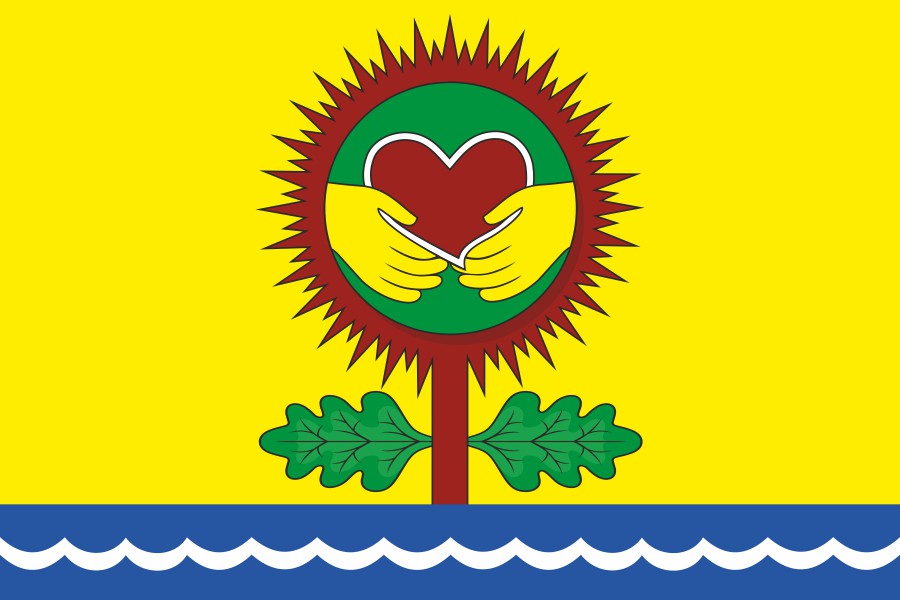 Флаг Магаринского сельского поселения Шумерлинского района Чувашской Республики (цветное изображение)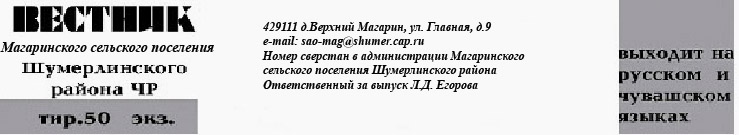 Ответственный исполнитель муниципальной программы               Администрация Магаринского сельского поселения Шумерлинского района Чувашской РеспубликиСоисполнители муниципальной программы  Отдел по строительству и жилищно-коммунальному хозяйству администрации Шумерлинского района (по согласованию)Подпрограммы                     Благоустройство дворовых и общественных территорийОсновные мероприятия      Содействие благоустройству населенных пунктов Чувашской РеспубликиЦели муниципальной программысоздание условий для системного повышения качества и комфорта городской среды на всей территории Магаринского сельского поселения Шумерлинского района Чувашской Республики путем реализации в период 2019-2035 годов комплекса мероприятий по благоустройству территорийЗадачи муниципальной программы- повышение уровня благоустройства общественных территорий (площадей, набережных, улиц, пешеходных зон, скверов, парков, иных территорий);- повышение уровня вовлеченности заинтересованных граждан, организаций в реализацию мероприятий по благоустройству территории  Магаринского сельского поселения поселений Шумерлинского района Чувашской РеспубликиЦелевые индикаторы (показатели) муниципальной программы                  - Перевод сети уличного освещения на приборы учета – 100%- Количество благоустроенных общественных территорий не менее 1 единицы ежегодно;- Охват централизованным сбором и вывозом ТБО населенных пунктов 100%Этапы и сроки реализации муниципальной программы                       2019–2035 годы:1 этап – 2019–2025 годы;2 этап – 2026–2030 годы;3 этап – 2031–2035 годыОбъем средств бюджета Магаринского сельского поселения на финансирование муниципальной программы и прогнозная оценка привлекаемых  на реализацию ее целей средств федерального бюджета, республиканского бюджета Чувашской Республики, внебюджетных источников                                                  общий объем финансирования Муниципальной программы составит 385,2 тыс. рублей, в том числе по годам:2019 год – 190,6 тыс. рублей;2020 год – 9960,01оставит 665245,13к, погртого, сарая бревенчатого,рольевича                                         В.Г. Шуг76,3 тыс. рублей;2021 год – 67,3 тыс.  рублей;2022 год – 51,0  тыс. рублей;2023 год – 0,00  тыс. рублей;2024 год –  0,00 тыс. рублей;2025 год – 0,00 тыс. рублей;2026-2030 годы - 0,00 тыс. рублей2031-2036 годы – 0,00тыс.  рублейсредства федерального бюджета – 0  тыс. рублей , в том числе:2019 год – 0,00 тыс. рублей;2020 год - 0,00 тыс. рублей;2021 год - 0,00 тыс. рублей;2022 год - 0,00 тыс. рублей;2023 год - 0,00 тыс. рублей;2024 год - 0,00 тыс. рублей;2025 год - 0,00 тыс. рублей2026-2030 годы – 0,00 тыс. рублей2031-3035 года – 0,00 тыс. рублейсредства республиканского бюджета Чувашской Республики – 0 тыс. рублей , в том числе:2019 год – 0,00 тыс. рублей;2020 год - 0,00 тыс. рублей;2021 год - 0,00  тыс. рублей;2022 год - 0,00 тыс. рублей;2023 год - 0,00 тыс. рублей;2024 год - 0,00 тыс. рублей;2025 год -0,00 тыс. рублей2026-2030 годы – 0,00 тыс. рублей2031-3035 года – 0,00 тыс. рублейсредства бюджета Магаринского сельского поселения Шумерлинского района –  385,2 тыс. рублей, в том числе по годам:2019 год – 190,6 тыс. рублей;2020 год – 9960,01оставит 665245,13к, погртого, сарая бревенчатого,рольевича                                         В.Г. Шуг76,3 тыс. рублей;2021 год – 67,3 тыс.  рублей;2022 год – 51,0  тыс. рублей;2023 год – 0,00  тыс. рублей;2024 год –  0,00 тыс. рублей;2025 год – 0,00 тыс. рублей;2026-2030 годы - 0,00 тыс. рублей2031-2036 годы – 0,00тыс.  рублейсредства внебюджетных источников –0  тыс. рублей , в том числе:2019 год – 0,00 тыс. рублей;2020 год - 0,00 тыс. рублей;2021 год - 0,00 тыс. рублей;	.2022 год - 0,00 тыс. рублей;2023 год - 0,00 тыс. рублей;2024 год -0,00 тыс. рублей;2025 год -0,00 тыс. рублей2026-2030 годы – 0,00 тыс. рублей2031-3035 года – 0,00 тыс. рублей.Объемы и источники финансирования муниципальной программы уточняются при формировании местного бюджета Магаринского сельского поселения Шумерлинского района Чувашской Республики на очередной финансовый год и плановый периодОжидаемые результаты реализации муниципальной программы          создать безопасную и комфортную среду проживания и жизнедеятельности населения Магаринского сельского поселения Шумерлинского районаНаименование муниципальной программы (основного мероприятия, мероприятия)Код бюджетной классификацииКод бюджетной классификацииКод бюджетной классификацииКод бюджетной классификацииИсточники финансирования        тыс. рублей        тыс. рублей        тыс. рублей        тыс. рублей        тыс. рублей        тыс. рублейНаименование муниципальной программы (основного мероприятия, мероприятия)ГРБСРзПрЦСРВРИсточники финансирования2019202020212022202320242024202520252026-20302026-20302031-20362031-2036Программа «Формирование современной городской среды на территории Магаринского сельского поселения»А500000000хВсего190,676,367,351,00,00,00,00,00,00,000,000,000,00Программа «Формирование современной городской среды на территории Магаринского сельского поселения»ххххфедеральный бюджет0,000,000,000,000,000,000,000,000,000,000,000,000,00Программа «Формирование современной городской среды на территории Магаринского сельского поселения»ххххреспубликанский бюджет Чувашской Республики0,000,000,000,000,000,000,000,000,000,000,000,000,00Программа «Формирование современной городской среды на территории Магаринского сельского поселения»ххххбюджет Магаринского сельского поселения Шумерлинского района190,676,367,351,00,00,00,00,00,00,000,000,000,00Программа «Формирование современной городской среды на территории Магаринского сельского поселения»ххххвнебюджетные источники0,000,000,000,000,000,000,000,000,000,000,000,000,00Подпрограмма  «Благоустройство дворовых и общественных территорий»ххА510000000хВсего190,676,367,351,00,00,00,00,00,00,000,000,000,00Подпрограмма  «Благоустройство дворовых и общественных территорий»ххххфедеральный бюджет0,000,000,000,000,000,000,000,000,000,000,000,000,00Подпрограмма  «Благоустройство дворовых и общественных территорий»ххххреспубликанский бюджет Чувашской Республики0,000,000,000,000,000,000,000,000,000,000,000,000,00Подпрограмма  «Благоустройство дворовых и общественных территорий»ххххбюджет Магаринского сельского поселения Шумерлинского района190,676,367,351,00,00,00,00,00,00,000,000,000,00Подпрограмма  «Благоустройство дворовых и общественных территорий»ххххвнебюджетные источники0,000,000,000,000,000,000,000,000,000,000,000,000,00Основное мероприятие«Содействие благоустройству населенных пунктов  Чувашской Республики»ххА510200000хВсего190,676,367,351,00,00,00,00,00,00,000,000,000,00Основное мероприятие«Содействие благоустройству населенных пунктов  Чувашской Республики»ххххфедеральный бюджет0,000,000,000,000,000,000,000,000,000,000,000,000,00Основное мероприятие«Содействие благоустройству населенных пунктов  Чувашской Республики»ххххреспубликанский бюджет Чувашской Республики0,000,000,000,000,000,000,000,000,000,000,000,000,00Основное мероприятие«Содействие благоустройству населенных пунктов  Чувашской Республики»ххххБюджет Магаринского сельского поселения Шумерлинского района190,676,367,351,00,00,00,00,00,00,000,000,000,00Основное мероприятие«Содействие благоустройству населенных пунктов  Чувашской Республики»ххххвнебюджетные источники0,000,000,000,000,000,000,000,000,000,000,000,000,00Ответственный исполнитель подпрограммыадминистрация Магаринского сельского поселения Шумерлинского района Чувашской РеспубликиСоисполнители подпрограммыОтдел по строительству и жилищно-коммунальному хозяйству администрации Шумерлинского района (по согласованию)Цели подпрограммы (если имеются)создание условий для системного повышения качества и комфорта городской среды на всей территории Магаринского сельского поселения Шумерлинского района Чувашской Республики путем реализации в период 2019-2035 годов комплекса мероприятий по благоустройству территорийЗадачи подпрограммы- повышение уровня благоустройства общественных территорий (площадей, набережных, улиц, пешеходных зон, скверов, парков, иных территорий);- повышение уровня вовлеченности заинтересованных граждан, организаций в реализацию мероприятий по благоустройству территории Магаринского сельского поселения поселений Шумерлинского района Чувашской РеспубликиЦелевые индикаторы и показатели подпрограммы- перевод сети уличного освещения на приборы учета – 100%- количество благоустроенных общественных территорий не менее 1 единицы ежегодно;- охват централизованным сбором и вывозом ТБО населенных пунктов 100%Этапы и сроки реализации подпрограммы2019–2035 годы:1 этап – 2019–2025 годы;2 этап – 2026–2030 годы;3 этап – 2031–2035 годыОбъемы финансирования подпрограммы с разбивкой по годам реализации программыобщий объем финансирования Муниципальной программы составит 385,2 тыс. рублей, в том числе по годам:2019 год – 190,6 тыс. рублей;2020 год – 9960,01оставит 665245,13к, погртого, сарая бревенчатого,рольевича                                         В.Г. Шуг76,3 тыс. рублей;2021 год – 67,3 тыс.  рублей;2022 год – 51,0  тыс. рублей;2023 год – 0,00  тыс. рублей;2024 год –  0,00 тыс. рублей;2025 год – 0,00 тыс. рублей;2026-2030 годы - 0,00 тыс. рублей2031-2036 годы – 0,00тыс.  рублейсредства федерального бюджета – 0  тыс. рублей , в том числе:2019 год – 0,00 тыс. рублей;2020 год - 0,00 тыс. рублей;2021 год - 0,00 тыс. рублей;2022 год - 0,00 тыс. рублей;2023 год - 0,00 тыс. рублей;2024 год - 0,00 тыс. рублей;2025 год - 0,00 тыс. рублей2026-2030 годы – 0,00 тыс. рублей2031-3035 года – 0,00 тыс. рублейсредства республиканского бюджета Чувашской Республики – 0 тыс. рублей , в том числе:2019 год – 0,00 тыс. рублей;2020 год - 0,00 тыс. рублей;2021 год - 0,00  тыс. рублей;2022 год - 0,00 тыс. рублей;2023 год - 0,00 тыс. рублей;2024 год - 0,00 тыс. рублей;2025 год -0,00 тыс. рублей2026-2030 годы – 0,00 тыс. рублей2031-3035 года – 0,00 тыс. рублейсредства бюджета Магаринского сельского поселения Шумерлинского района –  385,2 тыс. рублей, в том числе по годам:2019 год – 190,6 тыс. рублей;2020 год – 9960,01оставит 665245,13к, погртого, сарая бревенчатого,рольевича                                         В.Г. Шуг76,3 тыс. рублей;2021 год – 67,3 тыс.  рублей;2022 год – 51,0  тыс. рублей;2023 год – 0,00  тыс. рублей;2024 год –  0,00 тыс. рублей;2025 год – 0,00 тыс. рублей;2026-2030 годы - 0,00 тыс. рублей2031-2036 годы – 0,00тыс.  рублейсредства внебюджетных источников –0  тыс. рублей , в том числе:2019 год – 0,00 тыс. рублей;2020 год - 0,00 тыс. рублей;2021 год - 0,00 тыс. рублей;	.2022 год - 0,00 тыс. рублей;2023 год - 0,00 тыс. рублей;2024 год -0,00 тыс. рублей;2025 год -0,00 тыс. рублей2026-2030 годы – 0,00 тыс. рублей2031-3035 года – 0,00 тыс. рублей.Объемы и источники финансирования муниципальной программы уточняются при формировании местного бюджета Магаринского сельского поселения Шумерлинского района Чувашской Республики на очередной финансовый год и плановый периодОжидаемые результаты реализации подпрограммысоздать безопасную и комфортную среду проживания и жизнедеятельности населения Магаринского сельского поселения Шумерлинского районаНаименование муниципальной программы (основного мероприятия, мероприятия)Код бюджетной классификацииКод бюджетной классификацииКод бюджетной классификацииКод бюджетной классификацииИсточники финансированияИсточники финансированияРасходы по годам, тыс. рублейРасходы по годам, тыс. рублейРасходы по годам, тыс. рублейРасходы по годам, тыс. рублейРасходы по годам, тыс. рублейРасходы по годам, тыс. рублейРасходы по годам, тыс. рублейРасходы по годам, тыс. рублейРасходы по годам, тыс. рублейНаименование муниципальной программы (основного мероприятия, мероприятия)ГРБСРзПрЦСРВРИсточники финансированияИсточники финансирования20192020202120222023202420252026-20302031-2035Подпрограмма  Благоустройство дворовых и общественных территорий "ххА510000000хВсегоВсего190,676,367,351,00,000,000,000,000,00Подпрограмма  Благоустройство дворовых и общественных территорий "ххххфедеральный бюджетфедеральный бюджет0,000,000,000,000,000,000,000,000,00Подпрограмма  Благоустройство дворовых и общественных территорий "ххххреспубликанский бюджет Чувашской Республикиреспубликанский бюджет Чувашской Республики0,000,000,000,000,000,000,000,000,00Подпрограмма  Благоустройство дворовых и общественных территорий "ххххбюджет Магаринского сельского поселения Шумерлинского районабюджет Магаринского сельского поселения Шумерлинского района190,676,367,351,00,000,000,000,000,00Подпрограмма  Благоустройство дворовых и общественных территорий "ххххвнебюджетные источникивнебюджетные источники0,000,000,000,000,000,000,000,000,00Цель: создание условий для системного повышения качества и комфорта городской среды на всей территории Магаринского сельского поселения Шумерлинского района Чувашской Республики путем реализации в период 2019-2035 годов комплекса мероприятий по благоустройству территорийЦель: создание условий для системного повышения качества и комфорта городской среды на всей территории Магаринского сельского поселения Шумерлинского района Чувашской Республики путем реализации в период 2019-2035 годов комплекса мероприятий по благоустройству территорийЦель: создание условий для системного повышения качества и комфорта городской среды на всей территории Магаринского сельского поселения Шумерлинского района Чувашской Республики путем реализации в период 2019-2035 годов комплекса мероприятий по благоустройству территорийЦель: создание условий для системного повышения качества и комфорта городской среды на всей территории Магаринского сельского поселения Шумерлинского района Чувашской Республики путем реализации в период 2019-2035 годов комплекса мероприятий по благоустройству территорийЦель: создание условий для системного повышения качества и комфорта городской среды на всей территории Магаринского сельского поселения Шумерлинского района Чувашской Республики путем реализации в период 2019-2035 годов комплекса мероприятий по благоустройству территорийЦель: создание условий для системного повышения качества и комфорта городской среды на всей территории Магаринского сельского поселения Шумерлинского района Чувашской Республики путем реализации в период 2019-2035 годов комплекса мероприятий по благоустройству территорийЦель: создание условий для системного повышения качества и комфорта городской среды на всей территории Магаринского сельского поселения Шумерлинского района Чувашской Республики путем реализации в период 2019-2035 годов комплекса мероприятий по благоустройству территорийЦель: создание условий для системного повышения качества и комфорта городской среды на всей территории Магаринского сельского поселения Шумерлинского района Чувашской Республики путем реализации в период 2019-2035 годов комплекса мероприятий по благоустройству территорийЦель: создание условий для системного повышения качества и комфорта городской среды на всей территории Магаринского сельского поселения Шумерлинского района Чувашской Республики путем реализации в период 2019-2035 годов комплекса мероприятий по благоустройству территорийЦель: создание условий для системного повышения качества и комфорта городской среды на всей территории Магаринского сельского поселения Шумерлинского района Чувашской Республики путем реализации в период 2019-2035 годов комплекса мероприятий по благоустройству территорийЦель: создание условий для системного повышения качества и комфорта городской среды на всей территории Магаринского сельского поселения Шумерлинского района Чувашской Республики путем реализации в период 2019-2035 годов комплекса мероприятий по благоустройству территорийЦель: создание условий для системного повышения качества и комфорта городской среды на всей территории Магаринского сельского поселения Шумерлинского района Чувашской Республики путем реализации в период 2019-2035 годов комплекса мероприятий по благоустройству территорийЦель: создание условий для системного повышения качества и комфорта городской среды на всей территории Магаринского сельского поселения Шумерлинского района Чувашской Республики путем реализации в период 2019-2035 годов комплекса мероприятий по благоустройству территорийЦель: создание условий для системного повышения качества и комфорта городской среды на всей территории Магаринского сельского поселения Шумерлинского района Чувашской Республики путем реализации в период 2019-2035 годов комплекса мероприятий по благоустройству территорийЦель: создание условий для системного повышения качества и комфорта городской среды на всей территории Магаринского сельского поселения Шумерлинского района Чувашской Республики путем реализации в период 2019-2035 годов комплекса мероприятий по благоустройству территорийЦель: создание условий для системного повышения качества и комфорта городской среды на всей территории Магаринского сельского поселения Шумерлинского района Чувашской Республики путем реализации в период 2019-2035 годов комплекса мероприятий по благоустройству территорийОсновное мероприятие«Содействие благоустройству населенных пунктов Чувашской Республики»ххА510200000ххВсего190,676,367,351,00,000,000,000,000,00Основное мероприятие«Содействие благоустройству населенных пунктов Чувашской Республики»хххххфедеральный бюджет0,000,000,000,000,000,000,000,000,00Основное мероприятие«Содействие благоустройству населенных пунктов Чувашской Республики»хххххреспубликанский бюджет Чувашской Республики0,000,000,000,000,000,000,000,000,00Основное мероприятие«Содействие благоустройству населенных пунктов Чувашской Республики»хххххбюджет Магаринского сельского поселения Шумерлинского района190,676,367,351,00,000,000,000,000,00Основное мероприятие«Содействие благоустройству населенных пунктов Чувашской Республики»хххххвнебюджетные источники0,000,000,000,000,000,000,000,000,00Целевой индикатор и показатель муниципальной программы, подпрограммы, увязанные с основным мероприятием 1.Перевод сети уличного освещения на приборы учета, %Перевод сети уличного освещения на приборы учета, %Перевод сети уличного освещения на приборы учета, %Перевод сети уличного освещения на приборы учета, %Перевод сети уличного освещения на приборы учета, %Перевод сети уличного освещения на приборы учета, %9599100100100100100100100Целевой индикатор и показатель муниципальной программы, подпрограммы, увязанные с основным мероприятием 1.количество реализованных на территории Магаринского сельского поселения Шумерлинского района Чувашской Республики проектов по благоустройству, к-воколичество реализованных на территории Магаринского сельского поселения Шумерлинского района Чувашской Республики проектов по благоустройству, к-воколичество реализованных на территории Магаринского сельского поселения Шумерлинского района Чувашской Республики проектов по благоустройству, к-воколичество реализованных на территории Магаринского сельского поселения Шумерлинского района Чувашской Республики проектов по благоустройству, к-воколичество реализованных на территории Магаринского сельского поселения Шумерлинского района Чувашской Республики проектов по благоустройству, к-воколичество реализованных на территории Магаринского сельского поселения Шумерлинского района Чувашской Республики проектов по благоустройству, к-во111111155Целевой индикатор и показатель муниципальной программы, подпрограммы, увязанные с основным мероприятием 1.Охват централизованным сбором и вывозом ТБО населенных пунктов, %Охват централизованным сбором и вывозом ТБО населенных пунктов, %Охват централизованным сбором и вывозом ТБО населенных пунктов, %Охват централизованным сбором и вывозом ТБО населенных пунктов, %Охват централизованным сбором и вывозом ТБО населенных пунктов, %Охват централизованным сбором и вывозом ТБО населенных пунктов, %100100100100100100100100100Мероприятие 1Уличное освещениехххххВсего190,676,367,351,00,000,000,000,000,00Мероприятие 1Уличное освещениехххххфедеральный бюджет0,000,000,000,000,000,000,000,000,00Мероприятие 1Уличное освещениехххххреспубликанский бюджет Чувашской Республики0,000,000,000,000,000,000,000,000,00Мероприятие 1Уличное освещение9930503А510277400200200бюджет Магаринского сельского поселения Шумерлинского района190,676,367,351,00,000,000,000,000,00Мероприятие 1Уличное освещениехххххвнебюджетные источники0,000,000,000,000,000,000,000,000,00Мероприятие 2Реализация мероприятий по благоустройству территориихххххВсего0,000,000,000,000,000,000,000,000,00Мероприятие 2Реализация мероприятий по благоустройству территориихххххфедеральный бюджет0,000,000,000,000,000,000,000,000,00Мероприятие 2Реализация мероприятий по благоустройству территориихххххреспубликанский бюджет Чувашской Республики0,000,000,000,000,000,000,000,000,00Мероприятие 2Реализация мероприятий по благоустройству территории9930503А510277420200200бюджет Магаринского сельского поселения Шумерлинского района0,000,000,000,000,000,000,000,000,00Мероприятие 2Реализация мероприятий по благоустройству территориихххххвнебюджетные источники0,000,000,000,000,000,000,000,000,00Ответственный исполнитель муниципальной программы-Администрация Магаринского  сельского поселения Шумерлинского районаСоисполнители муниципальной программы-отдел строительства, дорожного хозяйства и ЖКХ администрации Шумерлинского района (по согласованию);финансовый отдел администрации  Шумерлинского района (по согласованию) Участники муниципальной программы-Администрация Шумерлинского района (по согласованию);Администрация Магаринского  сельского поселения Шумерлинского района;Крестьянские (фермерские) и личные подсобные  хозяйства (по согласованию)Подпрограммы муниципальной  программы-«Развитие ветеринарии»;«Устойчивое развитие сельских территорий»;Цели муниципальной программы-создание благоприятной среды для развития и эффективного взаимодействия субъектов предпринимательской деятельности, повышения инвестиционной привлекательности агропромышленного комплекса;воспроизводство и повышение эффективности использования в сельском хозяйстве земельных и других природных ресурсов, а также экологизация производства;устойчивое развитие сельских территорийЗадачи муниципальной программы-осуществление противоэпизоотических мероприятий в отношении карантинных и особо опасных болезней животных;повышение качества жизни населения района;стимулирование инновационной деятельности и инновационного развития агропромышленного комплекса;создание условий для эффективного использования земель сельскохозяйственного назначения;экологически регламентированное использование в сельскохозяйственном производстве земельных, водных и других возобновляемых природных ресурсов, а также повышение плодородия почв до оптимального уровняЦелевые индикаторы и показатели муниципальной программы-уровень обеспеченности сельского населения питьевой водой;Срок реализации муниципальной программы-2019-2035 годы1 этап – 2019-2025 годы2 этап – 2026-2030 годы3 этап – 2031-2035 годыОбъемы финансирования муниципальной программы с разбивкой по годам ее реализации-Прогнозируемые объемы бюджетных ассигнований на реализацию мероприятий подпрограммы в 2019-2035 годах составляют  2669,7 тыс. рублей.в 2019 году – 1715,3 тыс. рублей;в 2020 году –  815,5 тыс. рублей;в 2021 году –  71,5 тыс. рублей;в 2022 году –  67,4 тыс. рублей;в 2023 году –  0,0 тыс. рублей;в 2024 году –  0,0 тыс. рублей;в 2025 году –  0,0  тыс. рублей;в 2026 -  годы –  0,0 тыс. рублей;в 2031 – 2035 годы –  0,0 тыс. рублейиз них средства:федерального бюджета – 0,0 тыс. рублей, в том числе:в 2019 году –  0,0 тыс. рублей;в 2020 году –  0,0 тыс. рублей;в 2021 году –  0,0 тыс. рублей;в 2022 году –  0,0 тыс. рублей;в 2023 году –  0,0 тыс. рублей;в 2024 году –  0,0 тыс. рублей;в 2025 году –  0,0  тыс. рублей;в 2026 -  годы –  0,0 тыс. рублей;в 2031 – 2035 годы –  0,0 тыс. рублейреспубликанского бюджета Чувашской Республики –  1386,4 тыс. рублей, в том числе:в 2019 году –  1367,8 тыс. рублей;в 2020 году –  6,2 тыс. рублей;в 2021 году –  6,2 тыс. рублей;в 2022 году –  6,2 тыс. рублей;в 2023 году –  0,0 тыс. рублей;в 2024 году –  0,0 тыс. рублей;в 2025 году –  0,0  тыс. рублей;в 2026 -  годы –  0,0 тыс. рублей;в 2031 – 2035 годы –  0,0 тыс. рублей;бюджета Магаринского сельского поселения Шумерлинского района – 1283,3 тыс. рублей, в том числе:в 2019 году –  347,5 тыс. рублей;в 2020 году –  809,3 тыс. рублей;в 2021 году –  65,3 тыс. рублей;в 2022 году –  61,2 тыс. рублей;в 2023 году –  0,0 тыс. рублей;в 2024 году –  0,0 тыс. рублей;в 2025 году –  0,0  тыс. рублей;в 2026 -  годы –  0,0 тыс. рублей;в 2031 – 2035 годы –  0,0 тыс. рублей;внебюджетных источников – 0,0 тыс. рублей, в том числе:в 2019 году –  0,0 тыс. рублей;в 2020 году –  0,0 тыс. рублей;в 2021 году –  0,0 тыс. рублей;в 2022 году –  0,0 тыс. рублей;в 2023 году –  0,0 тыс. рублей;в 2024 году –  0,0 тыс. рублей;в 2025 году –   0,0 тыс. рублейв 2026 -  годы – 0,0 тыс. рублей;в 2031 – 2035 годы –  0,0 тыс. рублей.Ожидаемые результаты реализации Муниципальной программы-создание благоприятной среды для развития и эффективного взаимодействия субъектов предпринимательской деятельности, повышения инвестиционной привлекательности агропромышленного комплекса;Всегов том числев том числев том числев том числев том числев том числев том числев том числев том числев том числеВсего.......2019-2025гг.2026-2030гг.2031-
2035 гг.Всего2669,71715,3815,571,567,40,00,00,00,00,00,0в том числе за счет средств:федерального бюджета0,00,00,00,00,00,00,00,00,00,00,0республиканского бюджета Чувашской Республики1386,41367,86,26,26,20,00,00,00,00,00,0Бюджета Магаринского сельского поселения Шумерлинского района1283,3347,5809,365,361,20,00,00,00,00,00,0внебюджетных источников0,00,00,00,00,00,00,00,00,00,00,0№ппЦелевой индикатор и показатель (наименование)Единица измеренияЗначения целевых индикаторов и показателейЗначения целевых индикаторов и показателейЗначения целевых индикаторов и показателейЗначения целевых индикаторов и показателейЗначения целевых индикаторов и показателейЗначения целевых индикаторов и показателейЗначения целевых индикаторов и показателейЗначения целевых индикаторов и показателейЗначения целевых индикаторов и показателейЗначения целевых индикаторов и показателей№ппЦелевой индикатор и показатель (наименование)Единица измерения..........12345678910111213                            Подпрограмма «Устойчивое развитие сельских территорий»                            Подпрограмма «Устойчивое развитие сельских территорий»                            Подпрограмма «Устойчивое развитие сельских территорий»                            Подпрограмма «Устойчивое развитие сельских территорий»                            Подпрограмма «Устойчивое развитие сельских территорий»                            Подпрограмма «Устойчивое развитие сельских территорий»                            Подпрограмма «Устойчивое развитие сельских территорий»                            Подпрограмма «Устойчивое развитие сельских территорий»                            Подпрограмма «Устойчивое развитие сельских территорий»                            Подпрограмма «Устойчивое развитие сельских территорий»                            Подпрограмма «Устойчивое развитие сельских территорий»                            Подпрограмма «Устойчивое развитие сельских территорий»                            Подпрограмма «Устойчивое развитие сельских территорий»20.Уровень обеспеченности сельского населения питьевой водой%61,063,065,066,0666666666666СтатусНаименование Муниципальной программы (подпрограммы Муниципальной программы, основного мероприятия)Код бюджетной классификацииКод бюджетной классификацииИсточники 
финансированияРасходы по годам, тыс. рублейРасходы по годам, тыс. рублейРасходы по годам, тыс. рублейРасходы по годам, тыс. рублейРасходы по годам, тыс. рублейРасходы по годам, тыс. рублейРасходы по годам, тыс. рублейРасходы по годам, тыс. рублейРасходы по годам, тыс. рублейСтатусНаименование Муниципальной программы (подпрограммы Муниципальной программы, основного мероприятия)главный распорядитель бюджетных средствцелевая статья расходовИсточники 
финансирования20192020202120222023202420252026-20302031-20351234567891011121314Муниципальная программа Магаринского с/п Шумерлинского района Чувашской Республики«Развитие сельского хозяйства и регулирование рынка сельскохозяйственной продукции, сырья и продовольствия» всего1715,3815,571,567,40,00,00,00,00,0Муниципальная программа Магаринского с/п Шумерлинского района Чувашской Республики«Развитие сельского хозяйства и регулирование рынка сельскохозяйственной продукции, сырья и продовольствия» федеральный бюджет0,00,00,00,00,00,00,00,00,0Муниципальная программа Магаринского с/п Шумерлинского района Чувашской Республики«Развитие сельского хозяйства и регулирование рынка сельскохозяйственной продукции, сырья и продовольствия» 993Ц900000000республиканский бюджет Чувашской Республики1367,86,26,26,20,00,00,00,00,0Муниципальная программа Магаринского с/п Шумерлинского района Чувашской Республики«Развитие сельского хозяйства и регулирование рынка сельскохозяйственной продукции, сырья и продовольствия» Бюджет Магаринского сельского поселения Шумерлинского района347,5809,365,361,20,00,00,00,00,0Муниципальная программа Магаринского с/п Шумерлинского района Чувашской Республики«Развитие сельского хозяйства и регулирование рынка сельскохозяйственной продукции, сырья и продовольствия» внебюджетные источники0,00,00,00,00,00,00,00,00,0Подпрограмма «Развитие ветеринарии»всего5,015,215,215,20,00,00,00,00,0Подпрограмма «Развитие ветеринарии»федеральный бюджет0,00,00,00,00,00,00,00,00,0Подпрограмма «Развитие ветеринарии»993Ц970000000республиканский бюджет Чувашской Республики0,06,26,26,20,00,00,00,00,0Подпрограмма «Развитие ветеринарии»Бюджет Магаринского сельского поселения Шумерлинского района5,09,09,09,00,00,00,00,00,0Подпрограмма «Развитие ветеринарии»внебюджетные источники0,00,00,00,00,00,00,00,00,0Основное мероприятие 1Предупреждение и ликвидация болезней животныхвсего5,015,215,215,20,00,00,00,00,0Основное мероприятие 1Предупреждение и ликвидация болезней животныхфедеральный бюджет0,00,00,00,00,00,00,00,00,0Основное мероприятие 1Предупреждение и ликвидация болезней животных993республиканский бюджет Чувашской Республики0,06,26,26,20,00,00,00,00,0Основное мероприятие 1Предупреждение и ликвидация болезней животныхБюджет Магаринского сельского поселения Шумерлинского района5,09,09,09,00,00,00,00,00,0Основное мероприятие 1Предупреждение и ликвидация болезней животныхвнебюджетные источники0,00,00,00,00,00,00,00,00,0Подпрограмма «Устойчивое развитие сельских территорий» всего1710,3800,356,352,20,00,00,00,00,0Подпрограмма «Устойчивое развитие сельских территорий» федеральный бюджет0,00,00,00,00,00,00,00,00,0Подпрограмма «Устойчивое развитие сельских территорий» 993Ц990000000республиканский бюджет Чувашской Республики1367,80,00,00,00,00,00,00,00,0Подпрограмма «Устойчивое развитие сельских территорий» Бюджет Магаринского сельского поселения Шумерлинского района342,5800,356,352,20,00,00,00,00,0Подпрограмма «Устойчивое развитие сельских территорий» внебюджетные источники0,00,00,00,00,00,00,00,00,0Основное мероприятие 1Улучшение жилищных условий граждан на селевсего0,00,00,00,00,00,00,00,00,0Основное мероприятие 1Улучшение жилищных условий граждан на селефедеральный бюджет0,00,00,00,00,00,00,00,00,0Основное мероприятие 1Улучшение жилищных условий граждан на селе993республиканский бюджет Чувашской Республики0,00,00,00,00,00,00,00,00,0Основное мероприятие 1Улучшение жилищных условий граждан на селеБюджет Магаринского сельского поселения Шумерлинского района0,00,00,00,00,00,00,00,00,0Основное мероприятие 1Улучшение жилищных условий граждан на селевнебюджетные источники0,00,00,00,00,00,00,00,00,0Основное мероприятие 2Комплексное обустройство населенных пунктов, расположенных в сельской местности, объектами социальной и инженерной инфраструктуры, а также строительство и реконструкция автомобильных дорогвсего1710,3800,356,352,20,00,00,00,00,0Основное мероприятие 2Комплексное обустройство населенных пунктов, расположенных в сельской местности, объектами социальной и инженерной инфраструктуры, а также строительство и реконструкция автомобильных дорогфедеральный бюджет0,00,00,00,00,00,00,00,00,0Основное мероприятие 2Комплексное обустройство населенных пунктов, расположенных в сельской местности, объектами социальной и инженерной инфраструктуры, а также строительство и реконструкция автомобильных дорог993республиканский бюджет Чувашской Республики1367,80,00,00,00,00,00,00,00,0Основное мероприятие 2Комплексное обустройство населенных пунктов, расположенных в сельской местности, объектами социальной и инженерной инфраструктуры, а также строительство и реконструкция автомобильных дорогБюджет Магаринского сельского поселения Шумерлинского района342,5800,356,352,20,00,00,00,00,0Основное мероприятие 2Комплексное обустройство населенных пунктов, расположенных в сельской местности, объектами социальной и инженерной инфраструктуры, а также строительство и реконструкция автомобильных дорогвнебюджетные источники0,00,00,00,00,00,00,00,00,0Ответственный исполнитель подпрограммы–Администрация  Магаринского  сельского поселения Шумерлинского районаСоисполнители подпрограммы–БУ ЧР «Шумерлинская районная СББЖ» Госветслужбы Чувашии (по согласованию)Цель подпрограммы –обеспечение эпизоотического и ветеринарно-санитарного благополучия Шумерлинского районаЗадачи подпрограммы–  предупреждение возникновения и распространения заразных болезней животных;  предоставление субвенций бюджетам муниципальных районов и бюджетам городских округов для осуществления государственных полномочий Чувашской Республики по организации проведения на территории поселений и городских округов мероприятий по отлову и содержанию безнадзорных животных, а также по расчету и предоставлению указанных субвенций бюджетам поселенийЭтапы и сроки реализации подпрограммы–2019-2035 годы:1 этап – 2019-2025 годы;2 этап – 2026-2030 годы;3 этап – 2031-2035 годыОбъемы финансирования подпрограммы с разбивкой по годам реализации подпрограммы–Прогнозируемые объемы бюджетных ассигнований на реализацию мероприятий подпрограммы в 2019 - 2035 годах составляют 50,6 тыс. рублей, в том числе:в 2019 году –  5,0 тыс. рублей;в 2020 году –  15,2 тыс. рублей;в 2021 году –  15,2 тыс. рублей;в 2022 году –  15,2 тыс. рублей;в 2023 году –  0,0 тыс. рублей;в 2024 году –  0,0 тыс. рублей;в 2025 году –  0,0  тыс. рублей;в 2026 -  годы –  0,0 тыс. рублей;в 2031 – 2035 годы –  0,0 тыс. рублейиз них средства:федерального бюджета – 0,0 тыс. рублей, в том числе:в 2019 году –  0,0 тыс. рублей;в 2020 году –  0,0 тыс. рублей;в 2021 году –  0,0 тыс. рублей;в 2022 году –  0,0 тыс. рублей;в 2023 году –  0,0 тыс. рублей;в 2024 году –  0,0 тыс. рублей;в 2025 году –  0,0  тыс. рублей;в 2026 -  годы –  0,0 тыс. рублей;в 2031 – 2035 годы –  0,0 тыс. рублейреспубликанского бюджета Чувашской Республики –  18,6 тыс. рублей, в том числе:в 2019 году –  0,0 тыс. рублей;в 2020 году –  6,2 тыс. рублей;в 2021 году –  6,2 тыс. рублей;в 2022 году –  6,2 тыс. рублей;в 2023 году –  0,0 тыс. рублей;в 2024 году –  0,0 тыс. рублей;в 2025 году –  0,0  тыс. рублей;в 2026 -  годы –  0,0 тыс. рублей;в 2031 – 2035 годы –  0,0 тыс. рублей;бюджета Магаринского сельского поселения Шумерлинского района – 32,0 тыс. рублей, в том числе:в 2019 году –  5,0 тыс. рублей;в 2020 году –  9,0 тыс. рублей;в 2021 году –  9,0 тыс. рублей;в 2022 году –  9,0 тыс. рублей;в 2023 году –  0,0 тыс. рублей;в 2024 году –  0,0 тыс. рублей;в 2025 году –  0,0  тыс. рублей;в 2026 -  2030 годы –  0,0 тыс. рублей;в 2031 – 2035 годы –  0,0 тыс. рублей;внебюджетных источников – 0,0 тыс. рублей, в том числе:в 2019 году –   0,0 тыс. рублей;в 2020 году –   0,0 тыс. рублей;в 2021 году –   0,0 тыс. рублей;в 2022 году –   0,0 тыс. рублей;в 2023 году –   0,0 тыс. рублей;в 2024 году –   0,0 тыс. рублей;в 2025 году –   0,0 тыс. рублейв 2026 -  годы –  0,0 тыс. рублей;в 2031 – 2035 годы –  0,0 тыс. рублей.Ожидаемые результаты реализации подпрограммы–обеспечение эпизоотического и ветеринарно-санитарного благополучия Шумерлинского районаСтатусНаименование подпрограммы Муниципальной программы (ведомственной целевой программы, основного мероприятия, мероприятия)Задача подпрограммы Муниципальной программы Чувашской РеспубликиОтветственный исполнитель, соисполнитель, участникКод бюджетной классификацииКод бюджетной классификацииКод бюджетной классификацииКод бюджетной классификацииИсточники финансированияРасходы по годам, тыс. рублейРасходы по годам, тыс. рублейРасходы по годам, тыс. рублейРасходы по годам, тыс. рублейРасходы по годам, тыс. рублейРасходы по годам, тыс. рублейРасходы по годам, тыс. рублейРасходы по годам, тыс. рублейРасходы по годам, тыс. рублейСтатусНаименование подпрограммы Муниципальной программы (ведомственной целевой программы, основного мероприятия, мероприятия)Задача подпрограммы Муниципальной программы Чувашской РеспубликиОтветственный исполнитель, соисполнитель, участникглавный распорядитель бюджетных средствраздел, подразделцелевая статья расходовгруппа (подгруппа) вида расходовИсточники финансирования20192020202120222023202420252026-20302031-2035123456789101112131415161718Подпрограмма«Развитие ветеринарии»«Развитие ветеринарии»«Развитие ветеринарии»«Развитие ветеринарии»«Развитие ветеринарии»«Развитие ветеринарии»«Развитие ветеринарии»«Развитие ветеринарии»«Развитие ветеринарии»«Развитие ветеринарии»«Развитие ветеринарии»«Развитие ветеринарии»«Развитие ветеринарии»«Развитие ветеринарии»«Развитие ветеринарии»«Развитие ветеринарии»«Развитие ветеринарии»Цель "Обеспечение эпизоотического и ветеринарно-санитарного благополучияЦель "Обеспечение эпизоотического и ветеринарно-санитарного благополучияЦель "Обеспечение эпизоотического и ветеринарно-санитарного благополучияЦель "Обеспечение эпизоотического и ветеринарно-санитарного благополучияЦель "Обеспечение эпизоотического и ветеринарно-санитарного благополучияЦель "Обеспечение эпизоотического и ветеринарно-санитарного благополучияЦель "Обеспечение эпизоотического и ветеринарно-санитарного благополучияЦель "Обеспечение эпизоотического и ветеринарно-санитарного благополучияЦель "Обеспечение эпизоотического и ветеринарно-санитарного благополучияЦель "Обеспечение эпизоотического и ветеринарно-санитарного благополучияЦель "Обеспечение эпизоотического и ветеринарно-санитарного благополучияЦель "Обеспечение эпизоотического и ветеринарно-санитарного благополучияЦель "Обеспечение эпизоотического и ветеринарно-санитарного благополучияЦель "Обеспечение эпизоотического и ветеринарно-санитарного благополучияЦель "Обеспечение эпизоотического и ветеринарно-санитарного благополучияЦель "Обеспечение эпизоотического и ветеринарно-санитарного благополучияЦель "Обеспечение эпизоотического и ветеринарно-санитарного благополучияЦель "Обеспечение эпизоотического и ветеринарно-санитарного благополучияОсновное мероприятие 1Предупреждение и ликвидация болезней животныхпредупреждение возникновения и распространения заразных болезней животныхвсего5,015,215,215,20,00,00,00,00,0Основное мероприятие 1Предупреждение и ликвидация болезней животныхпредупреждение возникновения и распространения заразных болезней животныхфедеральный бюджет0,00,00,00,00,00,00,00,00,0Основное мероприятие 1Предупреждение и ликвидация болезней животныхпредупреждение возникновения и распространения заразных болезней животных9930405xxреспубликанский бюджет Чувашской Республики0,06,26,26,20,00,00,00,00,0Основное мероприятие 1Предупреждение и ликвидация болезней животныхпредупреждение возникновения и распространения заразных болезней животныхБюджет Магаринского сельского поселения Шумерлинского района5,09,09,09,00,00,00,00,00,0Основное мероприятие 1Предупреждение и ликвидация болезней животныхпредупреждение возникновения и распространения заразных болезней животныхвнебюджетные источники0,00,00,00,00,00,00,00,00,0Ответственный исполнитель подпрограммы–Администрация Магаринского сельского поселения Шумерлинского районаСоисполнители подпрограммы- Отдел строительства и развития общественной инфраструктуры администрации Шумерлинского района (по согласованию) Основные мероприятияподпрограммы- улучшение жилищных условий населения, проживающего в сельской местности;- комплексное обустройство сельских поселений района объектами социальной и инженерной инфраструктуры»Цели подпрограммы–- укрепление и качественное улучшение условий жизнедеятельности в сельской местности;- стимулирование инвестиционной активности в агропромышленном комплексе за счет формирования благоприятных инфраструктурных условий в сельской местности;- активизация участия граждан, проживающих в сельской местности, в решении вопросов местного значения;- формирование позитивного отношения к сельскому образу жизни.Задачи подпрограммыудовлетворение потребностей сельского населения в благоустроенном жилье, в том числе молодых семей и молодых специалистов, востребованных для реализации инвестиционных проектов в агропромышленном комплексе;повышение уровня комплексного обустройства населенных пунктов, расположенных в сельской местности, объектами социальной и инженерной инфраструктуры;поддержка инициатив граждан, проживающих в сельской местности, по улучшению условий жизнедеятельности;поощрение и популяризация достижений в сфере развития сельских территорийСроки реализации подпрограммы –2019-2035 годы:1 этап – 2019-2025 годы;2 этап – 2026-2030 годы;3 этап – 2031-2035 годыОбъемы финансирования  подпрограммы с разбивкой по годам реализации подпрограммы–Прогнозируемые объемы бюджетных ассигнований на реализацию мероприятий подпрограммы в 2019-2035 годах составляют 2619,1 тыс. рублей:в 2019 году – 1710,3 тыс. рублей;в 2020 году –  800,3 тыс. рублей;в 2021 году –  56,3 тыс. рублей;в 2022 году –  52,2 тыс. рублей;в 2023 году –  0,0 тыс. рублей;в 2024 году –  0,0 тыс. рублей;в 2025 году –  0,0  тыс. рублей;в 2026 -  годы –  0,0 тыс. рублей;в 2031 – 2035 годы –  0,0 тыс. рублейиз них средства:федерального бюджета – 0,0 тыс. рублей, в том числе:в 2019 году –  0,0 тыс. рублей;в 2020 году –  0,0 тыс. рублей;в 2021 году –  0,0 тыс. рублей;в 2022 году –  0,0 тыс. рублей;в 2023 году –  0,0 тыс. рублей;в 2024 году –  0,0 тыс. рублей;в 2025 году –  0,0  тыс. рублей;в 2026 -  годы –  0,0 тыс. рублей;в 2031 – 2035 годы –  0,0 тыс. рублейреспубликанского бюджета Чувашской Республики –  1367,8 тыс. рублей, в том числе:в 2019 году –  1367,8 тыс. рублей;в 2020 году –  0,0 тыс. рублей;в 2021 году –  0,0 тыс. рублей;в 2022 году –  0,0 тыс. рублей;в 2023 году –  0,0 тыс. рублей;в 2024 году –  0,0 тыс. рублей;в 2025 году –  0,0  тыс. рублей;в 2026 -  годы –  0,0 тыс. рублей;в 2031 – 2035 годы –  0,0 тыс. рублей;бюджета Магаринского сельского поселения Шумерлинского района – 1251,3 тыс. рублей, в том числе:в 2019 году –  342,5 тыс. рублей;в 2020 году –  800,3 тыс. рублей;в 2021 году –  56,3 тыс. рублей;в 2022 году –  52,2 тыс. рублей;в 2023 году –  0,0 тыс. рублей;в 2024 году –  0,0 тыс. рублей;в 2025 году –  0,0  тыс. рублей;в 2026 -  годы –  0,0 тыс. рублей;в 2031 – 2035 годы –  0,0 тыс. рублей;внебюджетных источников – 0,0 тыс. рублей, в том числе:в 2019 году –  0,0 тыс. рублей;в 2020 году –  0,0 тыс. рублей;в 2021 году –  0,0 тыс. рублей;в 2022 году –  0,0 тыс. рублей;в 2023 году –  0,0 тыс. рублей;в 2024 году –  0,0 тыс. рублей;в 2025 году –   0,0 тыс. рублейв 2026 -  годы – 0,0 тыс. рублей;в 2031 – 2035 годы –  0,0 тыс. рублей.Объем финансирования подлежит уточнению при утверждении бюджетов соответствующих уровней на очередной финансовый год и плановый период.Ожидаемые результаты реализации подпрограммы –удовлетворение потребности организаций агропромышленного комплекса и социальной сферы села в квалифицированных трудовых кадрах;улучшение демографической ситуации в сельской местности и сохранение тенденций роста рождаемости и повышения продолжительности жизни сельского населения;повышение общественной значимости развития сельских территорий и привлекательности сельской местности для проживания и работы.СтатусСтатусНаименование подпрограммы Муниципальной программы Чувашской Республики (основного мероприятия, мероприятия)Задача подпрограммы Муниципальной программы Чувашской РеспубликиОтветственный исполнитель, соисполнитель, участникКод бюджетной классификацииКод бюджетной классификацииКод бюджетной классификацииКод бюджетной классификацииИсточники финансированияРасходы по годам, тыс. рублейРасходы по годам, тыс. рублейРасходы по годам, тыс. рублейРасходы по годам, тыс. рублейРасходы по годам, тыс. рублейРасходы по годам, тыс. рублейРасходы по годам, тыс. рублейРасходы по годам, тыс. рублейРасходы по годам, тыс. рублейСтатусСтатусНаименование подпрограммы Муниципальной программы Чувашской Республики (основного мероприятия, мероприятия)Задача подпрограммы Муниципальной программы Чувашской РеспубликиОтветственный исполнитель, соисполнитель, участникглавный распорядитель бюджетных средствраздел, подразделцелевая статья расходовгруппа (подгруппа) вида расходовИсточники финансирования20192020202120222023202420252026-20302031-20351123456789101112131415161718ПодпрограммаПодпрограмма"Устойчивое развитие сельских территорий"Администрация сельского поселенияххххвсего1710,3800,356,352,20,00,00,00,00,0ПодпрограммаПодпрограмма"Устойчивое развитие сельских территорий"Администрация сельского поселенияххххфедеральный бюджет0,00,00,00,00,00,00,00,00,0ПодпрограммаПодпрограмма"Устойчивое развитие сельских территорий"Администрация сельского поселенияххххреспубликанский бюджет Чувашской Республики1367,80,00,00,00,00,00,00,00,0ПодпрограммаПодпрограмма"Устойчивое развитие сельских территорий"Администрация сельского поселенияххххБюджет Магаринского сельского поселения Шумерлинского района342,5800,356,352,20,00,00,00,00,0ПодпрограммаПодпрограмма"Устойчивое развитие сельских территорий"Администрация сельского поселенияххххвнебюджетные источники0,00,00,00,00,00,00,00,00,0Цель "Качественное улучшение условий жизнедеятельности в сельской местности"Цель "Качественное улучшение условий жизнедеятельности в сельской местности"Цель "Качественное улучшение условий жизнедеятельности в сельской местности"Цель "Качественное улучшение условий жизнедеятельности в сельской местности"Цель "Качественное улучшение условий жизнедеятельности в сельской местности"Цель "Качественное улучшение условий жизнедеятельности в сельской местности"Цель "Качественное улучшение условий жизнедеятельности в сельской местности"Цель "Качественное улучшение условий жизнедеятельности в сельской местности"Цель "Качественное улучшение условий жизнедеятельности в сельской местности"Цель "Качественное улучшение условий жизнедеятельности в сельской местности"Цель "Качественное улучшение условий жизнедеятельности в сельской местности"Цель "Качественное улучшение условий жизнедеятельности в сельской местности"Цель "Качественное улучшение условий жизнедеятельности в сельской местности"Цель "Качественное улучшение условий жизнедеятельности в сельской местности"Цель "Качественное улучшение условий жизнедеятельности в сельской местности"Цель "Качественное улучшение условий жизнедеятельности в сельской местности"Цель "Качественное улучшение условий жизнедеятельности в сельской местности"Цель "Качественное улучшение условий жизнедеятельности в сельской местности"Цель "Стимулирование инвестиционной активности в агропромышленном комплексе за счет формирования благоприятных инфраструктурных условий в сельской местности"Цель "Стимулирование инвестиционной активности в агропромышленном комплексе за счет формирования благоприятных инфраструктурных условий в сельской местности"Цель "Стимулирование инвестиционной активности в агропромышленном комплексе за счет формирования благоприятных инфраструктурных условий в сельской местности"Цель "Стимулирование инвестиционной активности в агропромышленном комплексе за счет формирования благоприятных инфраструктурных условий в сельской местности"Цель "Стимулирование инвестиционной активности в агропромышленном комплексе за счет формирования благоприятных инфраструктурных условий в сельской местности"Цель "Стимулирование инвестиционной активности в агропромышленном комплексе за счет формирования благоприятных инфраструктурных условий в сельской местности"Цель "Стимулирование инвестиционной активности в агропромышленном комплексе за счет формирования благоприятных инфраструктурных условий в сельской местности"Цель "Стимулирование инвестиционной активности в агропромышленном комплексе за счет формирования благоприятных инфраструктурных условий в сельской местности"Цель "Стимулирование инвестиционной активности в агропромышленном комплексе за счет формирования благоприятных инфраструктурных условий в сельской местности"Цель "Стимулирование инвестиционной активности в агропромышленном комплексе за счет формирования благоприятных инфраструктурных условий в сельской местности"Цель "Стимулирование инвестиционной активности в агропромышленном комплексе за счет формирования благоприятных инфраструктурных условий в сельской местности"Цель "Стимулирование инвестиционной активности в агропромышленном комплексе за счет формирования благоприятных инфраструктурных условий в сельской местности"Цель "Стимулирование инвестиционной активности в агропромышленном комплексе за счет формирования благоприятных инфраструктурных условий в сельской местности"Цель "Стимулирование инвестиционной активности в агропромышленном комплексе за счет формирования благоприятных инфраструктурных условий в сельской местности"Цель "Стимулирование инвестиционной активности в агропромышленном комплексе за счет формирования благоприятных инфраструктурных условий в сельской местности"Цель "Стимулирование инвестиционной активности в агропромышленном комплексе за счет формирования благоприятных инфраструктурных условий в сельской местности"Цель "Стимулирование инвестиционной активности в агропромышленном комплексе за счет формирования благоприятных инфраструктурных условий в сельской местности"Цель "Стимулирование инвестиционной активности в агропромышленном комплексе за счет формирования благоприятных инфраструктурных условий в сельской местности"Цель "Стимулирование инвестиционной активности в агропромышленном комплексе за счет формирования благоприятных инфраструктурных условий в сельской местности"Основное мероприятие 1Комплексное обустройство населенных пунктов, расположенных в сельской местности, объектами социальной и инженерной инфраструктуры, а также строительство и реконструкция автомобильных дорог повышение уровня комплексного обустройства населенных пунктов, расположенных в сельской местности, объектами социальной и инженерной инфраструктурыКомплексное обустройство населенных пунктов, расположенных в сельской местности, объектами социальной и инженерной инфраструктуры, а также строительство и реконструкция автомобильных дорог повышение уровня комплексного обустройства населенных пунктов, расположенных в сельской местности, объектами социальной и инженерной инфраструктурыКомплексное обустройство населенных пунктов, расположенных в сельской местности, объектами социальной и инженерной инфраструктуры, а также строительство и реконструкция автомобильных дорог повышение уровня комплексного обустройства населенных пунктов, расположенных в сельской местности, объектами социальной и инженерной инфраструктурыКомплексное обустройство населенных пунктов, расположенных в сельской местности, объектами социальной и инженерной инфраструктуры, а также строительство и реконструкция автомобильных дорог повышение уровня комплексного обустройства населенных пунктов, расположенных в сельской местности, объектами социальной и инженерной инфраструктурыКомплексное обустройство населенных пунктов, расположенных в сельской местности, объектами социальной и инженерной инфраструктуры, а также строительство и реконструкция автомобильных дорог повышение уровня комплексного обустройства населенных пунктов, расположенных в сельской местности, объектами социальной и инженерной инфраструктурыКомплексное обустройство населенных пунктов, расположенных в сельской местности, объектами социальной и инженерной инфраструктуры, а также строительство и реконструкция автомобильных дорог повышение уровня комплексного обустройства населенных пунктов, расположенных в сельской местности, объектами социальной и инженерной инфраструктурыКомплексное обустройство населенных пунктов, расположенных в сельской местности, объектами социальной и инженерной инфраструктуры, а также строительство и реконструкция автомобильных дорог повышение уровня комплексного обустройства населенных пунктов, расположенных в сельской местности, объектами социальной и инженерной инфраструктурыКомплексное обустройство населенных пунктов, расположенных в сельской местности, объектами социальной и инженерной инфраструктуры, а также строительство и реконструкция автомобильных дорог повышение уровня комплексного обустройства населенных пунктов, расположенных в сельской местности, объектами социальной и инженерной инфраструктурыКомплексное обустройство населенных пунктов, расположенных в сельской местности, объектами социальной и инженерной инфраструктуры, а также строительство и реконструкция автомобильных дорог повышение уровня комплексного обустройства населенных пунктов, расположенных в сельской местности, объектами социальной и инженерной инфраструктурыКомплексное обустройство населенных пунктов, расположенных в сельской местности, объектами социальной и инженерной инфраструктуры, а также строительство и реконструкция автомобильных дорог повышение уровня комплексного обустройства населенных пунктов, расположенных в сельской местности, объектами социальной и инженерной инфраструктурыКомплексное обустройство населенных пунктов, расположенных в сельской местности, объектами социальной и инженерной инфраструктуры, а также строительство и реконструкция автомобильных дорог повышение уровня комплексного обустройства населенных пунктов, расположенных в сельской местности, объектами социальной и инженерной инфраструктурыКомплексное обустройство населенных пунктов, расположенных в сельской местности, объектами социальной и инженерной инфраструктуры, а также строительство и реконструкция автомобильных дорог повышение уровня комплексного обустройства населенных пунктов, расположенных в сельской местности, объектами социальной и инженерной инфраструктурыКомплексное обустройство населенных пунктов, расположенных в сельской местности, объектами социальной и инженерной инфраструктуры, а также строительство и реконструкция автомобильных дорог повышение уровня комплексного обустройства населенных пунктов, расположенных в сельской местности, объектами социальной и инженерной инфраструктурыКомплексное обустройство населенных пунктов, расположенных в сельской местности, объектами социальной и инженерной инфраструктуры, а также строительство и реконструкция автомобильных дорог повышение уровня комплексного обустройства населенных пунктов, расположенных в сельской местности, объектами социальной и инженерной инфраструктурыКомплексное обустройство населенных пунктов, расположенных в сельской местности, объектами социальной и инженерной инфраструктуры, а также строительство и реконструкция автомобильных дорог повышение уровня комплексного обустройства населенных пунктов, расположенных в сельской местности, объектами социальной и инженерной инфраструктурыКомплексное обустройство населенных пунктов, расположенных в сельской местности, объектами социальной и инженерной инфраструктуры, а также строительство и реконструкция автомобильных дорог повышение уровня комплексного обустройства населенных пунктов, расположенных в сельской местности, объектами социальной и инженерной инфраструктурыКомплексное обустройство населенных пунктов, расположенных в сельской местности, объектами социальной и инженерной инфраструктуры, а также строительство и реконструкция автомобильных дорог повышение уровня комплексного обустройства населенных пунктов, расположенных в сельской местности, объектами социальной и инженерной инфраструктурыКомплексное обустройство населенных пунктов, расположенных в сельской местности, объектами социальной и инженерной инфраструктуры, а также строительство и реконструкция автомобильных дорог повышение уровня комплексного обустройства населенных пунктов, расположенных в сельской местности, объектами социальной и инженерной инфраструктурыМероприятие 1.1Комплексное обустройство населенных пунктов, расположенных в сельской местности, объектами социальной и инженерной инфраструктуры, а так же  строительство  и  реконструкция  автомобильных  дорогКомплексное обустройство населенных пунктов, расположенных в сельской местности, объектами социальной и инженерной инфраструктуры, а так же  строительство  и  реконструкция  автомобильных  дорогответственный исполнитель – Администрация сельского поселениявсего1710,3800,356,352,20,00,00,00,00,0Мероприятие 1.1Комплексное обустройство населенных пунктов, расположенных в сельской местности, объектами социальной и инженерной инфраструктуры, а так же  строительство  и  реконструкция  автомобильных  дорогКомплексное обустройство населенных пунктов, расположенных в сельской местности, объектами социальной и инженерной инфраструктуры, а так же  строительство  и  реконструкция  автомобильных  дорогответственный исполнитель – Администрация сельского поселенияфедеральный бюджет0,00,00,00,00,00,00,00,00,0Мероприятие 1.1Комплексное обустройство населенных пунктов, расположенных в сельской местности, объектами социальной и инженерной инфраструктуры, а так же  строительство  и  реконструкция  автомобильных  дорогКомплексное обустройство населенных пунктов, расположенных в сельской местности, объектами социальной и инженерной инфраструктуры, а так же  строительство  и  реконструкция  автомобильных  дорогответственный исполнитель – Администрация сельского поселенияреспубликанский бюджет1367,80,00,00,00,00,00,00,00,0Мероприятие 1.1Комплексное обустройство населенных пунктов, расположенных в сельской местности, объектами социальной и инженерной инфраструктуры, а так же  строительство  и  реконструкция  автомобильных  дорогКомплексное обустройство населенных пунктов, расположенных в сельской местности, объектами социальной и инженерной инфраструктуры, а так же  строительство  и  реконструкция  автомобильных  дорогответственный исполнитель – Администрация сельского поселенияБюджет Магаринского сельского поселения  Шумерлинского района342,5800,356,352,20,00,00,00,00,0Мероприятие 1.1Комплексное обустройство населенных пунктов, расположенных в сельской местности, объектами социальной и инженерной инфраструктуры, а так же  строительство  и  реконструкция  автомобильных  дорогКомплексное обустройство населенных пунктов, расположенных в сельской местности, объектами социальной и инженерной инфраструктуры, а так же  строительство  и  реконструкция  автомобильных  дорогответственный исполнитель – Администрация сельского поселениявнебюджетные источники0,00,00,00,00,00,00,00,00,0Ответственный исполнитель Муниципальной программы–Администрация Магаринского  сельского поселения Шумерлинского районаСоисполнители Муниципальной программы–Администрация Магаринского  сельского поселения Шумерлинского районаУчастники Муниципальной программы–Администрация Магаринского  сельского поселения Шумерлинского районаНаименование подпрограмм Муниципальной программы–«Обеспечение реализации Муниципальной программы  Магаринского  сельского поселения Шумерлинского района Чувашской Республики «Развитие потенциала муниципального управления»Цель Муниципальной программы–Обеспечение деятельности администрации Магаринского  сельского поселения Шумерлинского районаЗадачи Муниципальной программы–Повышение эффективности муниципального управления и местного самоуправления;Сроки и этапы реализации Муниципальной программы–2019–2035 годы1 этап - 2019 - 2025 годы;2 этап - 2026 - 2030 годы;3 этап - 2031 - 2035 годыОбъемы бюджетных ассигнований Муниципальной программы–Объемы бюджетных ассигнований Муниципальной программы на 2019–2035 годы составят 4436,2 тыс. рублей,из них по источникам финансирования:федеральный бюджет – 0 тыс. рублей, в том числе:в 2019 году –   0 тыс. рублей;в 2020 году –   0 тыс. рублей;в 2021 году –   0  тыс. рублей;в 2022 году –   0 тыс. рублей;в 2023 году –   0 тыс. рублей;в 2024 году –   0 тыс. рублей;в 2025 году –   0 тыс. рублей;в 2026-2030 годах –  0 тыс. рублей;в 2031-2035 годах –   0тыс. рублей;республиканский бюджет Чувашской Республики –  0 тыс. рублей, в том числе:в 2019 году –  0 тыс. рублей; в 2020 году –  0 тыс. рублей;в 2021 году –  0 тыс. рублей; в 2022 году –  0 тыс. рублей;в 2023 году –  0 тыс. рублей; в 2024 году –  0 тыс. рублей;в 2025 году –  0 тыс. рублей;в 2026-2030 годах –  0 тыс. рублей;в 2031-2035 годах –  0 тыс. рублей;бюджет Магаринского сельского поселения Шумерлинского района –  4436,2 тыс. рублей, в том числе:в 2019 году –  1123,8 тыс. рублей; в 2020 году –  1171,2 тыс. рублей;в 2021 году –  1070,6 тыс.рублей; в 2022 году –  1070,6 тыс. рублей;в 2023 году –  0 тыс. рублей; в 2024 году –  0 тыс. рублей; в 2025 году –  0 тыс. рублей; в 2026-2030 годах –  0 тыс. рублей;в 2031-2035 годах –  0 тыс. рублейСтатусНаименование муниципальной программы Шумерлинского района, подпрограммы муниципальной программы Шумерлинского района, основного мероприятияКод бюджетной классификацииКод бюджетной классификацииИсточники финансированияРасходы по годам, тыс. рублейРасходы по годам, тыс. рублейРасходы по годам, тыс. рублейРасходы по годам, тыс. рублейРасходы по годам, тыс. рублейРасходы по годам, тыс. рублейРасходы по годам, тыс. рублейРасходы по годам, тыс. рублейРасходы по годам, тыс. рублейСтатусНаименование муниципальной программы Шумерлинского района, подпрограммы муниципальной программы Шумерлинского района, основного мероприятияглавный распорядитель бюджетных средствцелевая статья расходовИсточники финансирования20192020202120222023202420252026 - 20302031 - 20351234567891011121314Муниципальная программа Магаринского сельского поселения Шумерлинского района"Развитие потенциала муниципального управления"всего1123,81171,21070,61070,600000Муниципальная программа Магаринского сельского поселения Шумерлинского района"Развитие потенциала муниципального управления"xxфедеральный бюджет000000000Муниципальная программа Магаринского сельского поселения Шумерлинского района"Развитие потенциала муниципального управления"республиканский бюджет Чувашской Республики000000000Муниципальная программа Магаринского сельского поселения Шумерлинского района"Развитие потенциала муниципального управления"xxБюджет Магаринского сельского поселения Шумерлинского района1123,81171,21070,61070,600000Муниципальная программа Магаринского сельского поселения Шумерлинского района"Развитие потенциала муниципального управления"xxвнебюджетные источники000000000Подпрограмма "Обеспечение реализации муниципальной программы Магаринского сельского поселения Шумерлинского района "Развитие потенциала муниципального управления"Подпрограмма "Обеспечение реализации муниципальной программы Магаринского сельского поселения Шумерлинского района "Развитие потенциала муниципального управления"всего1123,81171,21070,61070,600000Подпрограмма "Обеспечение реализации муниципальной программы Магаринского сельского поселения Шумерлинского района "Развитие потенциала муниципального управления"Подпрограмма "Обеспечение реализации муниципальной программы Магаринского сельского поселения Шумерлинского района "Развитие потенциала муниципального управления"xxфедеральный бюджет000000000Подпрограмма "Обеспечение реализации муниципальной программы Магаринского сельского поселения Шумерлинского района "Развитие потенциала муниципального управления"Подпрограмма "Обеспечение реализации муниципальной программы Магаринского сельского поселения Шумерлинского района "Развитие потенциала муниципального управления"xxреспубликанский бюджет Чувашской Республики000000000Подпрограмма "Обеспечение реализации муниципальной программы Магаринского сельского поселения Шумерлинского района "Развитие потенциала муниципального управления"Подпрограмма "Обеспечение реализации муниципальной программы Магаринского сельского поселения Шумерлинского района "Развитие потенциала муниципального управления"Бюджет Магаринского сельского поселения Шумерлинского района1123,81171,21070,61070,600000Подпрограмма "Обеспечение реализации муниципальной программы Магаринского сельского поселения Шумерлинского района "Развитие потенциала муниципального управления"Подпрограмма "Обеспечение реализации муниципальной программы Магаринского сельского поселения Шумерлинского района "Развитие потенциала муниципального управления"внебюджетные источники000000000Ответственный исполнитель муниципальной программы-администрация Магаринского сельского поселения Шумерлинского района (далее - Администрация)Соисполнители муниципальной программы-Финансовый отдел администрации Шумерлинского района (по согласованию);Структурные подразделения администрации Шумерлинского района Чувашской Республики (по согласованию);ООО «Шумерлинское районное бюро по проведению технического учета и технической инвентаризации объектов градостроительной деятельности» (по согласованию)Участники муниципальной программы-администрация Магаринского сельского поселения Шумерлинского района Чувашской РеспубликиПодпрограммы муниципальной программы -«Управление муниципальным имуществом Магаринского сельского поселения Шумерлинского района Чувашской Республики»Цели муниципальной программы-повышение эффективности управления муниципальным имуществом Магаринского сельского поселения Шумерлинского района Чувашской Республики;оптимизация состава и структуры муниципального имущества Магаринского сельского поселения Шумерлинского района Чувашской Республики;обеспечение эффективного функционирования муниципального сектора экономики Магаринского сельского поселения Шумерлинского района Чувашской РеспубликиЗадачи муниципальной программы-формирование оптимального муниципального сектора;создание условий для эффективного управления муниципальным имуществом Магаринского сельского поселения Шумерлинского района Чувашской Республики;повышение эффективности использования земельных участков и обеспечение соблюдения гарантий прав участников земельных отношений;повышение эффективности использования средств бюджета Магаринского сельского поселения Шумерлинского района Чувашской Республики, обеспечение ориентации бюджетных расходов на достижение конечных социально-экономических результатов, открытости и доступности информации об исполнении бюджета Магаринского сельского поселения Шумерлинского района Чувашской Республики;обеспечение учета и мониторинга использования объектов недвижимости, в том числе земельных участков, находящихся в муниципальной собственности Магаринского сельского поселения Шумерлинского района Чувашской Республики;оптимизация и повышение качества предоставления муниципальных услуг и исполнения  функций администрацией Магаринского сельского поселения Шумерлинского районаЦелевые индикаторы и показатели муниципальной программы-достижение к 2035 году следующих целевых индикаторов и показателей:Целевые индикаторы и показатели муниципальной программыобеспечение контроля за сохранностью муниципального имущества Магаринского сельского поселения Шумерлинского района Чувашской Республики - 100,0 процентов;доля площади земельных участков, находящихся в муниципальной собственности Магаринского сельского поселения Шумерлинского района Чувашской Республики, предоставленных в постоянное (бессрочное) пользование, безвозмездное пользование, аренду и переданных в собственность, в общей площади земельных участков, находящихся в муниципальной собственности Магаринского сельского поселения Шумерлинского района Чувашской Республики (за исключением земельных участков, изъятых из оборота и ограниченных в обороте) - 100,0 процентов;уровень актуализации реестра муниципального имущества Магаринского сельского поселения Шумерлинского района Чувашской Республики - 100,0 процентов;доля площади земельных участков, в отношении которых зарегистрировано право собственности Магаринского сельского поселения Шумерлинского района Чувашской Республики, в общей площади земельных участков, подлежащих регистрации в муниципальную собственность  Магаринского сельского поселения Шумерлинского района Чувашской Республики - 100,0 процентов;уровень актуализации кадастровой стоимости объектов недвижимости, в том числе земельных участков - 100,0 процентов;доля муниципального имущества Магаринского сельского поселения Шумерлинского района Чувашской Республики, вовлеченного в хозяйственный оборот - 100,0 процентов;доля объектов недвижимого имущества казны Магаринского сельского поселения Шумерлинского района Чувашской Республики, реализованных с применением процедуры электронных торгов, в общем объеме объектов недвижимого имущества, реализованных на конкурентных торгах - 100,0 процентов;доля договоров аренды объектов недвижимого имущества с просроченной более чем на 3 месяца задолженностью со стороны арендатора, по которым не поданы заявления о взыскании задолженности в судебном порядке, в общем количестве таких договоров - 5,0 процентовЦелевые индикаторы и показатели муниципальной программыобеспечение контроля за сохранностью муниципального имущества Магаринского сельского поселения Шумерлинского района Чувашской Республики - 100,0 процентов;доля площади земельных участков, находящихся в муниципальной собственности Магаринского сельского поселения Шумерлинского района Чувашской Республики, предоставленных в постоянное (бессрочное) пользование, безвозмездное пользование, аренду и переданных в собственность, в общей площади земельных участков, находящихся в муниципальной собственности Магаринского сельского поселения Шумерлинского района Чувашской Республики (за исключением земельных участков, изъятых из оборота и ограниченных в обороте) - 100,0 процентов;уровень актуализации реестра муниципального имущества Магаринского сельского поселения Шумерлинского района Чувашской Республики - 100,0 процентов;доля площади земельных участков, в отношении которых зарегистрировано право собственности Магаринского сельского поселения Шумерлинского района Чувашской Республики, в общей площади земельных участков, подлежащих регистрации в муниципальную собственность  Магаринского сельского поселения Шумерлинского района Чувашской Республики - 100,0 процентов;уровень актуализации кадастровой стоимости объектов недвижимости, в том числе земельных участков - 100,0 процентов;доля муниципального имущества Магаринского сельского поселения Шумерлинского района Чувашской Республики, вовлеченного в хозяйственный оборот - 100,0 процентов;доля объектов недвижимого имущества казны Магаринского сельского поселения Шумерлинского района Чувашской Республики, реализованных с применением процедуры электронных торгов, в общем объеме объектов недвижимого имущества, реализованных на конкурентных торгах - 100,0 процентов;доля договоров аренды объектов недвижимого имущества с просроченной более чем на 3 месяца задолженностью со стороны арендатора, по которым не поданы заявления о взыскании задолженности в судебном порядке, в общем количестве таких договоров - 5,0 процентовЦелевые индикаторы и показатели муниципальной программыобеспечение контроля за сохранностью муниципального имущества Магаринского сельского поселения Шумерлинского района Чувашской Республики - 100,0 процентов;доля площади земельных участков, находящихся в муниципальной собственности Магаринского сельского поселения Шумерлинского района Чувашской Республики, предоставленных в постоянное (бессрочное) пользование, безвозмездное пользование, аренду и переданных в собственность, в общей площади земельных участков, находящихся в муниципальной собственности Магаринского сельского поселения Шумерлинского района Чувашской Республики (за исключением земельных участков, изъятых из оборота и ограниченных в обороте) - 100,0 процентов;уровень актуализации реестра муниципального имущества Магаринского сельского поселения Шумерлинского района Чувашской Республики - 100,0 процентов;доля площади земельных участков, в отношении которых зарегистрировано право собственности Магаринского сельского поселения Шумерлинского района Чувашской Республики, в общей площади земельных участков, подлежащих регистрации в муниципальную собственность  Магаринского сельского поселения Шумерлинского района Чувашской Республики - 100,0 процентов;уровень актуализации кадастровой стоимости объектов недвижимости, в том числе земельных участков - 100,0 процентов;доля муниципального имущества Магаринского сельского поселения Шумерлинского района Чувашской Республики, вовлеченного в хозяйственный оборот - 100,0 процентов;доля объектов недвижимого имущества казны Магаринского сельского поселения Шумерлинского района Чувашской Республики, реализованных с применением процедуры электронных торгов, в общем объеме объектов недвижимого имущества, реализованных на конкурентных торгах - 100,0 процентов;доля договоров аренды объектов недвижимого имущества с просроченной более чем на 3 месяца задолженностью со стороны арендатора, по которым не поданы заявления о взыскании задолженности в судебном порядке, в общем количестве таких договоров - 5,0 процентовЦелевые индикаторы и показатели муниципальной программыобеспечение контроля за сохранностью муниципального имущества Магаринского сельского поселения Шумерлинского района Чувашской Республики - 100,0 процентов;доля площади земельных участков, находящихся в муниципальной собственности Магаринского сельского поселения Шумерлинского района Чувашской Республики, предоставленных в постоянное (бессрочное) пользование, безвозмездное пользование, аренду и переданных в собственность, в общей площади земельных участков, находящихся в муниципальной собственности Магаринского сельского поселения Шумерлинского района Чувашской Республики (за исключением земельных участков, изъятых из оборота и ограниченных в обороте) - 100,0 процентов;уровень актуализации реестра муниципального имущества Магаринского сельского поселения Шумерлинского района Чувашской Республики - 100,0 процентов;доля площади земельных участков, в отношении которых зарегистрировано право собственности Магаринского сельского поселения Шумерлинского района Чувашской Республики, в общей площади земельных участков, подлежащих регистрации в муниципальную собственность  Магаринского сельского поселения Шумерлинского района Чувашской Республики - 100,0 процентов;уровень актуализации кадастровой стоимости объектов недвижимости, в том числе земельных участков - 100,0 процентов;доля муниципального имущества Магаринского сельского поселения Шумерлинского района Чувашской Республики, вовлеченного в хозяйственный оборот - 100,0 процентов;доля объектов недвижимого имущества казны Магаринского сельского поселения Шумерлинского района Чувашской Республики, реализованных с применением процедуры электронных торгов, в общем объеме объектов недвижимого имущества, реализованных на конкурентных торгах - 100,0 процентов;доля договоров аренды объектов недвижимого имущества с просроченной более чем на 3 месяца задолженностью со стороны арендатора, по которым не поданы заявления о взыскании задолженности в судебном порядке, в общем количестве таких договоров - 5,0 процентовЦелевые индикаторы и показатели муниципальной программыобеспечение контроля за сохранностью муниципального имущества Магаринского сельского поселения Шумерлинского района Чувашской Республики - 100,0 процентов;доля площади земельных участков, находящихся в муниципальной собственности Магаринского сельского поселения Шумерлинского района Чувашской Республики, предоставленных в постоянное (бессрочное) пользование, безвозмездное пользование, аренду и переданных в собственность, в общей площади земельных участков, находящихся в муниципальной собственности Магаринского сельского поселения Шумерлинского района Чувашской Республики (за исключением земельных участков, изъятых из оборота и ограниченных в обороте) - 100,0 процентов;уровень актуализации реестра муниципального имущества Магаринского сельского поселения Шумерлинского района Чувашской Республики - 100,0 процентов;доля площади земельных участков, в отношении которых зарегистрировано право собственности Магаринского сельского поселения Шумерлинского района Чувашской Республики, в общей площади земельных участков, подлежащих регистрации в муниципальную собственность  Магаринского сельского поселения Шумерлинского района Чувашской Республики - 100,0 процентов;уровень актуализации кадастровой стоимости объектов недвижимости, в том числе земельных участков - 100,0 процентов;доля муниципального имущества Магаринского сельского поселения Шумерлинского района Чувашской Республики, вовлеченного в хозяйственный оборот - 100,0 процентов;доля объектов недвижимого имущества казны Магаринского сельского поселения Шумерлинского района Чувашской Республики, реализованных с применением процедуры электронных торгов, в общем объеме объектов недвижимого имущества, реализованных на конкурентных торгах - 100,0 процентов;доля договоров аренды объектов недвижимого имущества с просроченной более чем на 3 месяца задолженностью со стороны арендатора, по которым не поданы заявления о взыскании задолженности в судебном порядке, в общем количестве таких договоров - 5,0 процентовСроки и этапы реализации муниципальной программы-2019-2035 годы:1 этап - 2019 - 2025 годы;2 этап - 2026 - 2030 годы;3 этап - 2031 - 2035 годыОбъемы финансирования муниципальной программы с разбивкой по годам реализации муниципальной программы-прогнозируемый объем финансирования мероприятий муниципальной  программы в 2019-2035 годах составляет 2261,1 тыс. рублей, в том числе:в 2019 году – 171,1 тыс. рублей;в 2020 году - 0 тыс. рублей;в 2021 году - 0 тыс. рублей;в 2022 году –0,0 тыс. рублей;в 2023 году –190,0 тыс. рублей;в 2024 году – 190,0 тыс. рублей;в 2025 году – 190,0 тыс. рублей;в 2026 – 2030 годах – 760,0 тыс. рублей;в 2031-2035 годах – 760,0 тыс. рублей;из них средства:бюджета Магаринского сельского поселения Шумерлинского района – 2261,1 тыс. рублей (100,0 процентов), в том числе:в 2019 году – 171,1 тыс. рублей;в 2020 году - 0 тыс. рублей;в 2021 году - 0 тыс. рублей;в 2022 году – 190,0 тыс. рублей;в 2023 году –190,0 тыс. рублей;в 2024 году – 190,0 тыс. рублей;в 2025 году – 190,0 тыс. рублей;в 2026 – 2030 годах – 760,0 тыс. рублей;в 2031-2035 годах – 760,0 тыс. рублей;Объемы финансирования муниципальной программы подлежат ежегодному уточнению исходя из возможностей бюджета Магаринрского сельского поселения Шумерлинского района Чувашской Республики.Ожидаемые результаты реализации муниципальной программы-реализация муниципальной программы позволит:оптимизировать состав и структуру муниципального сектора экономики Магаринского сельского поселения Шумерлинского района Чувашской Республики и обеспечить его эффективное функционирование;обеспечить совершенствование системы учета и мониторинга муниципального имущества Магаринского сельского поселения Шумерлинского района Чувашской Республики;повысить инвестиционную привлекательность Магаринского сельского поселения Шумерлинского района Чувашской Республики;увеличить доходы бюджета Магаринского сельского поселения Шумерлинского района Чувашской Республики;обеспечить развитие системы межведомственного  информационного взаимодействия;повысить качество оказываемых муниципальных услуг и сократить сроки их предоставления.СтатусНаименование муниципальной программы Магаринского сельского поселения Шумерлинского района, подпрограммы муниципальной программы Магаринского сельского поселения  Шумерлинского района (программы, ведомственной целевой программы Магаринского сельского поселения Шумерлинского района, основного мероприятия)Код бюджетной классификацииКод бюджетной классификацииИсточники финансированияРасходы по годам, тыс. рублейРасходы по годам, тыс. рублейРасходы по годам, тыс. рублейРасходы по годам, тыс. рублейРасходы по годам, тыс. рублейРасходы по годам, тыс. рублейРасходы по годам, тыс. рублейРасходы по годам, тыс. рублейРасходы по годам, тыс. рублейРасходы по годам, тыс. рублейРасходы по годам, тыс. рублейРасходы по годам, тыс. рублейРасходы по годам, тыс. рублейСтатусНаименование муниципальной программы Магаринского сельского поселения Шумерлинского района, подпрограммы муниципальной программы Магаринского сельского поселения  Шумерлинского района (программы, ведомственной целевой программы Магаринского сельского поселения Шумерлинского района, основного мероприятия)главный распоря-дитель бюджетных средствцелевая статья расходовИсточники финансирования2019202020212022202320242025202620272028202920302031-2035123456789101112131415161718Муниципальная   программа Магаринского сельского поселения Шумерлинского района Чувашской Республики«Развитие земельных и имущественных отношений»ХА400000000всего171,1000,0190,0190,0190,0190,0190,0190,0190,0190,0760,0Муниципальная   программа Магаринского сельского поселения Шумерлинского района Чувашской Республики«Развитие земельных и имущественных отношений»итогоА400000000 Бюджет Магаринского сельского поселения  Шумерлинского района  171,1000,0190,0190,0190,0190,0190,0190,0190,0190,0760,0Муниципальная   программа Магаринского сельского поселения Шумерлинского района Чувашской Республики«Развитие земельных и имущественных отношений»993А400000000 Бюджет Магаринского сельского поселения  Шумерлинского района  171,10000,0190,0190,0190,0190,0190,0190,0190,0190,0760,0Подпрограмма «Управление муниципальным имуществом Магаринского сельского поселения  Шумерлинского района Чувашской Республики»ХА410000000всего171,1000,0190,0190,0190,0190,0190,0190,0190,0190,0760,0Подпрограмма «Управление муниципальным имуществом Магаринского сельского поселения  Шумерлинского района Чувашской Республики»итогоА410000000Бюджет Магаринского сельского поселения  Шумерлинского района  171,1000,0190,0190,0190,0190,0190,0190,0190,0190,0760,0Подпрограмма «Управление муниципальным имуществом Магаринского сельского поселения  Шумерлинского района Чувашской Республики»993А410000000Бюджет Магаринского сельского поселения  Шумерлинского района  171,10000,0190,0190,0190,0190,0190,0190,0190,0190,0760,0Основное мероприятие 1Создание условий для максимального вовлечения в хозяйственный оборот муниципального имущества Магаринского сельского поселения  Шумерлинского района Чувашской Республики, в том числе земельных участковХА410200000всего171,1000,0190,0190,0190,0190,0190,0190,0190,0190,0760,0Основное мероприятие 1Создание условий для максимального вовлечения в хозяйственный оборот муниципального имущества Магаринского сельского поселения  Шумерлинского района Чувашской Республики, в том числе земельных участковитогоА410200000Бюджет Магаринского сельского поселения Шумерлинского района  171,1000,0190,0190,0190,0190,0190,0190,0190,0190,0760,0Основное мероприятие 1Создание условий для максимального вовлечения в хозяйственный оборот муниципального имущества Магаринского сельского поселения  Шумерлинского района Чувашской Республики, в том числе земельных участков993А410200000Бюджет Магаринского сельского поселения Шумерлинского района  171,10000,0190,0190,0190,0190,0190,0190,0190,0190,0760,0Ответственный исполнитель подпрограммы-администрация Магаринского сельского поселения  Шумерлинского района Чувашской РеспубликиЦели подпрограммы-повышение эффективности управления муниципальным имуществом Магаринского сельского поселения  Шумерлинского района Чувашской Республики;создание полных и актуальных сведений об объектах недвижимости и  информационное наполнение государственного кадастра недвижимости;обеспечение эффективного функционирования муниципального сектора экономики Магаринского сельского поселения  Шумерлинского района Чувашской Республики;оптимизация состава и структуры муниципального имущества Магаринского сельского поселения  Шумерлинского района Чувашской РеспубликиЗадачи подпрограммы-создание условий для эффективного управления муниципальным имуществом Магаринского сельского поселения  Шумерлинского района Чувашской Республики;повышение эффективности использования земельных участков и обеспечение соблюдения гарантий прав участников земельных отношений;повышение эффективности использования средств бюджета Магаринского сельского поселения  Шумерлинского района Чувашской Республики, обеспечение ориентации бюджетных расходов на достижение конечных социально-экономических результатов, открытости и доступности информации об исполнении бюджета Магаринского сельского поселения  Шумерлинского района Чувашской Республики;формирование оптимального муниципального сектора;оптимизация и повышение качества предоставления муниципальных услуг и исполнения функций Целевые индикаторы и показатели подпрограммы-достижение к 2035 году следующих целевых индикаторов и показателей:уровень актуализации реестра муниципального имущества Магаринского сельского поселения  Шумерлинского района Чувашской Республики - 100,0 процентов;доля площади земельных участков, в отношении которых зарегистрировано право собственности Магаринского сельского поселения  Шумерлинского района Чувашской Республики, в общей площади земельных участков, подлежащих регистрации в муниципальную собственность Магаринского сельского поселения  Шумерлинского района Чувашской Республики - 100,0 процентов;уровень актуализации кадастровой стоимости объектов недвижимости, в том числе земельных участков - 100,0 процентов;доля муниципального имущества Магаринского сельского поселения  Шумерлинского района Чувашской Республики, вовлеченного в хозяйственный оборот - 100,0 процентов;доля объектов недвижимого имущества казны Магаринского сельского поселения Шумерлинского района Чувашской Республики, реализованных с применением процедуры электронных торгов, в общем объеме объектов недвижимого имущества, реализованных на конкурентных торгах - 100,0 процентов;доля договоров аренды объектов недвижимого имущества с просроченной более чем на 3 месяца задолженностью со стороны арендатора, по которым не поданы заявления о взыскании задолженности в судебном порядке, в общем количестве таких договоров - 5,0 процентовСроки и этапы реализации подпрограммы-2019-2035 годы:1 этап - 2019 - 2025 годы;2 этап - 2026 - 2030 годы;3 этап - 2031 - 2035 годыОбъемы финансирования подпрограммы с разбивкой по годам реализации подпрограммы-прогнозируемый объем финансирования мероприятий подпрограммы в 2019-2035 годах составляет 2261,1 тыс. рублей, в том числе:в 2019 году – 171,1 тыс. рублей;в 2020 году - 0 тыс. рублей;в 2021 году - 0 тыс. рублей;в 2022 году – 0,0 тыс. рублей;в 2023 году – 190,0 тыс. рублей;в 2024 году – 190,0 тыс. рублей;в 2025 году – 190,0 тыс. рублей;в 2026 – 2030 годах – 760,0 тыс. рублей;в 2031-2035 годах – 760,0 тыс. рублей;из них средства:бюджета Магаринского сельского поселения Шумерлинского района – 2261,1тыс. рублей (100,00 процента), в том числе:в 2019 году – 171,1 тыс. рублей;в 2020 году - 0 тыс. рублей;в 2021 году - 0 тыс. рублей;в 2022 году –0,0 тыс. рублей;в 2023 году – 190,0 тыс. рублей;в 2024 году – 190,0 тыс. рублей;в 2025 году – 190,0 тыс. рублей;в 2026 – 2030 годах – 760,0 тыс. рублей;в 2031-2035 годах – 760,0 тыс. рублей;Объемы финансирования подпрограммы подлежат ежегодному уточнению исходя из возможностей бюджета Магаринского сельского поселения  Шумерлинского района Чувашской РеспубликиОжидаемые результаты реализации подпрограммы-реализация подпрограммы позволит:оптимизировать состав и структуру муниципального сектора экономики Магаринского сельского поселения  Шумерлинского района Чувашской Республики и обеспечить его эффективное функционирование;увеличить доходы бюджета Магаринского сельского поселения  Шумерлинского района Чувашской Республики;обеспечить актуализацию налогооблагаемой базы в отношении объектов капитального строительства и земельных участков;повысить инвестиционную привлекательность Магаринского сельского поселения  Шумерлинского района Чувашской Республики;обеспечить развитие системы межведомственного информационного взаимодействия;повысить качество оказываемых муниципальных услуг и сократить сроки их предоставления.СтатусНаименование подпрограммы муниципальной программы Магаринского сельского поселения Шумерлинского района , (программы, ведомственной целевой программы Магаринского сельского поселения Шумерлинского района, основного мероприятия, мероприятия)Задача подпрограммы муниципальной программы Магаринского сельского поселения Шумерлинского района  Чувашской РеспубликиОтветственный исполнитель Код бюджетной классификацииКод бюджетной классификацииКод бюджетной классификацииКод бюджетной классификацииИсточники финансированияРасходы по годам, тыс. рублейРасходы по годам, тыс. рублейРасходы по годам, тыс. рублейРасходы по годам, тыс. рублейРасходы по годам, тыс. рублейРасходы по годам, тыс. рублейРасходы по годам, тыс. рублейРасходы по годам, тыс. рублейРасходы по годам, тыс. рублейРасходы по годам, тыс. рублейРасходы по годам, тыс. рублейРасходы по годам, тыс. рублейРасходы по годам, тыс. рублейСтатусНаименование подпрограммы муниципальной программы Магаринского сельского поселения Шумерлинского района , (программы, ведомственной целевой программы Магаринского сельского поселения Шумерлинского района, основного мероприятия, мероприятия)Задача подпрограммы муниципальной программы Магаринского сельского поселения Шумерлинского района  Чувашской РеспубликиОтветственный исполнитель главный распорядитель бюджетных средствраздел, подраз-делцелевая статья расходовгруппа (под-группа) вида расхо-довИсточники финансирования2019202020212022202320242025202620272028202920302031-203512345678910111213141516171819202127Подпрограмма «Управление муниципальным имуществом Магаринского сельского поселения Шумерлинского района   Чувашской Республики»ответственный исполнитель – администрация Магаринского сельского поселения Шумерлинского районаХА410000000всего171,100,0190,0190,0190,0190,0190,0190,0190,0190,0760,0Подпрограмма «Управление муниципальным имуществом Магаринского сельского поселения Шумерлинского района   Чувашской Республики»ответственный исполнитель – администрация Магаринского сельского поселения Шумерлинского районаитогоА410000000бюджет Магаринского сельского поселения  Шумерлинского района   171,1000190,0190,0190,0190,0190,0190,0190,0190,0760,0Подпрограмма «Управление муниципальным имуществом Магаринского сельского поселения Шумерлинского района   Чувашской Республики»ответственный исполнитель – администрация Магаринского сельского поселения Шумерлинского района9930113А410000000бюджет Магаринского сельского поселения  Шумерлинского района   171,1000190,0190,0190,0190,0190,0190,0190,0190,0760,0Цель «Повышение эффективности управления муниципальным имуществом Магаринского сельского поселения Шумерлинского района Чувашской Республики»Цель «Повышение эффективности управления муниципальным имуществом Магаринского сельского поселения Шумерлинского района Чувашской Республики»Цель «Повышение эффективности управления муниципальным имуществом Магаринского сельского поселения Шумерлинского района Чувашской Республики»Цель «Повышение эффективности управления муниципальным имуществом Магаринского сельского поселения Шумерлинского района Чувашской Республики»Цель «Повышение эффективности управления муниципальным имуществом Магаринского сельского поселения Шумерлинского района Чувашской Республики»Цель «Повышение эффективности управления муниципальным имуществом Магаринского сельского поселения Шумерлинского района Чувашской Республики»Цель «Повышение эффективности управления муниципальным имуществом Магаринского сельского поселения Шумерлинского района Чувашской Республики»Цель «Повышение эффективности управления муниципальным имуществом Магаринского сельского поселения Шумерлинского района Чувашской Республики»Цель «Повышение эффективности управления муниципальным имуществом Магаринского сельского поселения Шумерлинского района Чувашской Республики»Цель «Повышение эффективности управления муниципальным имуществом Магаринского сельского поселения Шумерлинского района Чувашской Республики»Цель «Повышение эффективности управления муниципальным имуществом Магаринского сельского поселения Шумерлинского района Чувашской Республики»Цель «Повышение эффективности управления муниципальным имуществом Магаринского сельского поселения Шумерлинского района Чувашской Республики»Цель «Повышение эффективности управления муниципальным имуществом Магаринского сельского поселения Шумерлинского района Чувашской Республики»Цель «Повышение эффективности управления муниципальным имуществом Магаринского сельского поселения Шумерлинского района Чувашской Республики»Цель «Повышение эффективности управления муниципальным имуществом Магаринского сельского поселения Шумерлинского района Чувашской Республики»Цель «Повышение эффективности управления муниципальным имуществом Магаринского сельского поселения Шумерлинского района Чувашской Республики»Цель «Повышение эффективности управления муниципальным имуществом Магаринского сельского поселения Шумерлинского района Чувашской Республики»Цель «Повышение эффективности управления муниципальным имуществом Магаринского сельского поселения Шумерлинского района Чувашской Республики»Цель «Повышение эффективности управления муниципальным имуществом Магаринского сельского поселения Шумерлинского района Чувашской Республики»Цель «Повышение эффективности управления муниципальным имуществом Магаринского сельского поселения Шумерлинского района Чувашской Республики»Цель «Повышение эффективности управления муниципальным имуществом Магаринского сельского поселения Шумерлинского района Чувашской Республики»Цель «Повышение эффективности управления муниципальным имуществом Магаринского сельского поселения Шумерлинского района Чувашской Республики»Основное мероприятие 1Создание условий для максимального вовлечения в хозяйственный оборот муниципального имущества Магаринского сельского поселения Шумерлинского района, в том числе земельных участковСоздание условий для эффективного управления муниципальным имуществом Магаринского сельского поселения Шумерлинского района ответственный исполнитель – администрация Магаринского сельского поселения Шумерлинского районаХА410200000всего171,1000190,0190,0190,0190,0190,0190,0190,0190,0760,0Основное мероприятие 1Создание условий для максимального вовлечения в хозяйственный оборот муниципального имущества Магаринского сельского поселения Шумерлинского района, в том числе земельных участковСоздание условий для эффективного управления муниципальным имуществом Магаринского сельского поселения Шумерлинского района ответственный исполнитель – администрация Магаринского сельского поселения Шумерлинского районаитогоА410200000бюджет Магаринского сельского поселения  Шумерлинского района   171,1000190,0190,0190,0190,0190,0190,0190,0190,0760,0Основное мероприятие 1Создание условий для максимального вовлечения в хозяйственный оборот муниципального имущества Магаринского сельского поселения Шумерлинского района, в том числе земельных участковСоздание условий для эффективного управления муниципальным имуществом Магаринского сельского поселения Шумерлинского района ответственный исполнитель – администрация Магаринского сельского поселения Шумерлинского района9930113А410200000 бюджет Магаринского сельского поселения  Шумерлинского района   171,1000190,0190,0190,0190,0190,0190,0190,0190,0760,0Целевой индикатор и показатель подпрограммы, увязанные с основным мероприятием 1Целевой индикатор и показатель подпрограммы, увязанные с основным мероприятием 1уровень актуализации реестра муниципального имущества Магаринского сельского поселения Шумерлинского района  Чувашской Республики (процентов)уровень актуализации реестра муниципального имущества Магаринского сельского поселения Шумерлинского района  Чувашской Республики (процентов)уровень актуализации реестра муниципального имущества Магаринского сельского поселения Шумерлинского района  Чувашской Республики (процентов)уровень актуализации реестра муниципального имущества Магаринского сельского поселения Шумерлинского района  Чувашской Республики (процентов)уровень актуализации реестра муниципального имущества Магаринского сельского поселения Шумерлинского района  Чувашской Республики (процентов)уровень актуализации реестра муниципального имущества Магаринского сельского поселения Шумерлинского района  Чувашской Республики (процентов)уровень актуализации реестра муниципального имущества Магаринского сельского поселения Шумерлинского района  Чувашской Республики (процентов)98,0100,0100,0100,0100,0100,0100,0100,0100,0100,0100,0100,0ХМероприятие 1.1Проведение землеустроительных (кадастровых) работ в отношении земельных участков, находящихся в муниципальной собственности Магаринского сельского поселения  Шумерлинского района Чувашской Республики, и внесение сведений в Единый государственный реестр недвижимостиответственный исполнитель – администрация Магаринского сельского поселения Шумерлинского районаХА410200000 всего171,1000190,0190,0190,0190,0190,0190,0190,0190,0760,0Мероприятие 1.1Проведение землеустроительных (кадастровых) работ в отношении земельных участков, находящихся в муниципальной собственности Магаринского сельского поселения  Шумерлинского района Чувашской Республики, и внесение сведений в Единый государственный реестр недвижимостиответственный исполнитель – администрация Магаринского сельского поселения Шумерлинского района9930113А410277590бюджет Магаринского сельского поселения  Шумерлинского района   171,1000190,0190,0190,0190,0190,0190,0190,0190,0760,0Мероприятие 1.2Осуществление работ по актуализации государственной кадастровой оценки земель в целях налогообложения и вовлечения земельных участков в гражданско-правовой оборотответственный исполнитель – администрация Магаринского сельского поселения Шумерлинского районаХА410200000 всего0,00,00,00,00,00,00,00,00,00,00,00,00,0Мероприятие 1.2Осуществление работ по актуализации государственной кадастровой оценки земель в целях налогообложения и вовлечения земельных участков в гражданско-правовой оборотответственный исполнитель – администрация Магаринского сельского поселения Шумерлинского района9930113А410277590 бюджет Магаринского сельского поселения  Шумерлинского района   0,00,00,00,00,00,00,00,00,00,00,00,00,0Мероприятие 1.3Формирование земельных участков, предназначенных для предоставления многодетным семьям в собственность бесплатноответственный исполнитель – администрация Магаринского сельского поселения Шумерлинского районаХА410200000всего0,00,00,00,00,00,00,00,00,00,00,00,00,0Мероприятие 1.3Формирование земельных участков, предназначенных для предоставления многодетным семьям в собственность бесплатноответственный исполнитель – администрация Магаринского сельского поселения Шумерлинского района9930113А410277590240бюджет Магаринского сельского поселения  Шумерлинского района 0,00,00,00,00,00,00,00,00,00,00,00,00,0Цель «Создание полных и актуальных сведений об объектах недвижимости и информационное наполнение государственного кадастра недвижимости»Цель «Создание полных и актуальных сведений об объектах недвижимости и информационное наполнение государственного кадастра недвижимости»Цель «Создание полных и актуальных сведений об объектах недвижимости и информационное наполнение государственного кадастра недвижимости»Цель «Создание полных и актуальных сведений об объектах недвижимости и информационное наполнение государственного кадастра недвижимости»Цель «Создание полных и актуальных сведений об объектах недвижимости и информационное наполнение государственного кадастра недвижимости»Цель «Создание полных и актуальных сведений об объектах недвижимости и информационное наполнение государственного кадастра недвижимости»Цель «Создание полных и актуальных сведений об объектах недвижимости и информационное наполнение государственного кадастра недвижимости»Цель «Создание полных и актуальных сведений об объектах недвижимости и информационное наполнение государственного кадастра недвижимости»Цель «Создание полных и актуальных сведений об объектах недвижимости и информационное наполнение государственного кадастра недвижимости»Цель «Создание полных и актуальных сведений об объектах недвижимости и информационное наполнение государственного кадастра недвижимости»Цель «Создание полных и актуальных сведений об объектах недвижимости и информационное наполнение государственного кадастра недвижимости»Цель «Создание полных и актуальных сведений об объектах недвижимости и информационное наполнение государственного кадастра недвижимости»Цель «Создание полных и актуальных сведений об объектах недвижимости и информационное наполнение государственного кадастра недвижимости»Цель «Создание полных и актуальных сведений об объектах недвижимости и информационное наполнение государственного кадастра недвижимости»Цель «Создание полных и актуальных сведений об объектах недвижимости и информационное наполнение государственного кадастра недвижимости»Цель «Создание полных и актуальных сведений об объектах недвижимости и информационное наполнение государственного кадастра недвижимости»Цель «Создание полных и актуальных сведений об объектах недвижимости и информационное наполнение государственного кадастра недвижимости»Цель «Создание полных и актуальных сведений об объектах недвижимости и информационное наполнение государственного кадастра недвижимости»Цель «Создание полных и актуальных сведений об объектах недвижимости и информационное наполнение государственного кадастра недвижимости»Цель «Создание полных и актуальных сведений об объектах недвижимости и информационное наполнение государственного кадастра недвижимости»Цель «Создание полных и актуальных сведений об объектах недвижимости и информационное наполнение государственного кадастра недвижимости»Цель «Создание полных и актуальных сведений об объектах недвижимости и информационное наполнение государственного кадастра недвижимости»Целевой индикатор и показатель подпрограммы, увязанные с основным мероприятием 1Целевой индикатор и показатель подпрограммы, увязанные с основным мероприятием 1доля площади земельных участков, в отношении которых зарегистрировано право собственности Магаринского сельского поселения Шумерлинского района Чувашской Республики, в общей площади земельных участков, подлежащих регистрации в муниципальную собственность Магаринского сельского поселения Шумерлинского района Чувашской Республики (процентов)доля площади земельных участков, в отношении которых зарегистрировано право собственности Магаринского сельского поселения Шумерлинского района Чувашской Республики, в общей площади земельных участков, подлежащих регистрации в муниципальную собственность Магаринского сельского поселения Шумерлинского района Чувашской Республики (процентов)доля площади земельных участков, в отношении которых зарегистрировано право собственности Магаринского сельского поселения Шумерлинского района Чувашской Республики, в общей площади земельных участков, подлежащих регистрации в муниципальную собственность Магаринского сельского поселения Шумерлинского района Чувашской Республики (процентов)доля площади земельных участков, в отношении которых зарегистрировано право собственности Магаринского сельского поселения Шумерлинского района Чувашской Республики, в общей площади земельных участков, подлежащих регистрации в муниципальную собственность Магаринского сельского поселения Шумерлинского района Чувашской Республики (процентов)доля площади земельных участков, в отношении которых зарегистрировано право собственности Магаринского сельского поселения Шумерлинского района Чувашской Республики, в общей площади земельных участков, подлежащих регистрации в муниципальную собственность Магаринского сельского поселения Шумерлинского района Чувашской Республики (процентов)доля площади земельных участков, в отношении которых зарегистрировано право собственности Магаринского сельского поселения Шумерлинского района Чувашской Республики, в общей площади земельных участков, подлежащих регистрации в муниципальную собственность Магаринского сельского поселения Шумерлинского района Чувашской Республики (процентов)доля площади земельных участков, в отношении которых зарегистрировано право собственности Магаринского сельского поселения Шумерлинского района Чувашской Республики, в общей площади земельных участков, подлежащих регистрации в муниципальную собственность Магаринского сельского поселения Шумерлинского района Чувашской Республики (процентов)100,0100,0100,0100,0100,0100,0100,0100,0100,0100,0100,0100,0100,0Целевой индикатор и показатель подпрограммы, увязанные с основным мероприятием 1Целевой индикатор и показатель подпрограммы, увязанные с основным мероприятием 1уровень актуализации кадастровой стоимости объектов недвижимости, в том числе земельных участков уровень актуализации кадастровой стоимости объектов недвижимости, в том числе земельных участков уровень актуализации кадастровой стоимости объектов недвижимости, в том числе земельных участков уровень актуализации кадастровой стоимости объектов недвижимости, в том числе земельных участков уровень актуализации кадастровой стоимости объектов недвижимости, в том числе земельных участков уровень актуализации кадастровой стоимости объектов недвижимости, в том числе земельных участков уровень актуализации кадастровой стоимости объектов недвижимости, в том числе земельных участков 42,071,085,0100,0100,0100,0100,0100,0100,0100,0100,0100,0100,0Мероприятие 1.4Организация проведения работ по координатному описанию границ территориальных зонответственный исполнитель – администрация Магаринского сельского поселения Шумерлинского районаХА410200000всего42,00040,040,040,040,040,040,040,040,040,0160,0Мероприятие 1.4Организация проведения работ по координатному описанию границ территориальных зонответственный исполнитель – администрация Магаринского сельского поселения Шумерлинского района9930113А410277590240бюджет Магаринского сельского поселения  Шумерлинского района 42,00040,040,040,040,040,040,040,040,040,0160,0Мероприятие 1.5Проведение кадастровых работ в отношении объектов капитального строительства, находящихся в муниципальной собственности Магаринского сельского поселения Шумерлинского района, и внесение сведений в Единый государственный реестр недвижимостиответственный исполнитель – администрация Магаринского сельского поселения Шумерлинского районаХА410200000всего0,00,00,00,00,00,00,00,00,00,00,00,00,0Мероприятие 1.5Проведение кадастровых работ в отношении объектов капитального строительства, находящихся в муниципальной собственности Магаринского сельского поселения Шумерлинского района, и внесение сведений в Единый государственный реестр недвижимостиответственный исполнитель – администрация Магаринского сельского поселения Шумерлинского района9930113А410277590240бюджет Магаринского сельского поселения  Шумерлинского района 0,0 0,0 0,0 0,0 0,0 0,0 0,0 0,0 0,0 0,0 0,0 0,0 0,0 Цель «Оптимизация состава и структуры муниципального имущества Магаринского сельского поселения Шумерлинского района Чувашской Республики»Цель «Оптимизация состава и структуры муниципального имущества Магаринского сельского поселения Шумерлинского района Чувашской Республики»Цель «Оптимизация состава и структуры муниципального имущества Магаринского сельского поселения Шумерлинского района Чувашской Республики»Цель «Оптимизация состава и структуры муниципального имущества Магаринского сельского поселения Шумерлинского района Чувашской Республики»Цель «Оптимизация состава и структуры муниципального имущества Магаринского сельского поселения Шумерлинского района Чувашской Республики»Цель «Оптимизация состава и структуры муниципального имущества Магаринского сельского поселения Шумерлинского района Чувашской Республики»Цель «Оптимизация состава и структуры муниципального имущества Магаринского сельского поселения Шумерлинского района Чувашской Республики»Цель «Оптимизация состава и структуры муниципального имущества Магаринского сельского поселения Шумерлинского района Чувашской Республики»Цель «Оптимизация состава и структуры муниципального имущества Магаринского сельского поселения Шумерлинского района Чувашской Республики»Цель «Оптимизация состава и структуры муниципального имущества Магаринского сельского поселения Шумерлинского района Чувашской Республики»Цель «Оптимизация состава и структуры муниципального имущества Магаринского сельского поселения Шумерлинского района Чувашской Республики»Цель «Оптимизация состава и структуры муниципального имущества Магаринского сельского поселения Шумерлинского района Чувашской Республики»Цель «Оптимизация состава и структуры муниципального имущества Магаринского сельского поселения Шумерлинского района Чувашской Республики»Цель «Оптимизация состава и структуры муниципального имущества Магаринского сельского поселения Шумерлинского района Чувашской Республики»Цель «Оптимизация состава и структуры муниципального имущества Магаринского сельского поселения Шумерлинского района Чувашской Республики»Цель «Оптимизация состава и структуры муниципального имущества Магаринского сельского поселения Шумерлинского района Чувашской Республики»Цель «Оптимизация состава и структуры муниципального имущества Магаринского сельского поселения Шумерлинского района Чувашской Республики»Цель «Оптимизация состава и структуры муниципального имущества Магаринского сельского поселения Шумерлинского района Чувашской Республики»Цель «Оптимизация состава и структуры муниципального имущества Магаринского сельского поселения Шумерлинского района Чувашской Республики»Цель «Оптимизация состава и структуры муниципального имущества Магаринского сельского поселения Шумерлинского района Чувашской Республики»Цель «Оптимизация состава и структуры муниципального имущества Магаринского сельского поселения Шумерлинского района Чувашской Республики»Цель «Оптимизация состава и структуры муниципального имущества Магаринского сельского поселения Шумерлинского района Чувашской Республики»Целевой индикатор и показатель подпрограммы, увязанные с основным мероприятием 1Целевой индикатор и показатель подпрограммы, увязанные с основным мероприятием 1доля объектов недвижимого имущества казны Магаринского сельского поселения Шумерлинского района Чувашской Республики, реализованных с применением процедуры электронных торгов, в общем объеме объектов недвижимого имущества, реализованных на конкурентных торгах в соответствии с прогнозным планом (программой) приватизации муниципального имущества Магаринского сельского поселения Шумерлинского района Чувашской Республики (процентов)доля объектов недвижимого имущества казны Магаринского сельского поселения Шумерлинского района Чувашской Республики, реализованных с применением процедуры электронных торгов, в общем объеме объектов недвижимого имущества, реализованных на конкурентных торгах в соответствии с прогнозным планом (программой) приватизации муниципального имущества Магаринского сельского поселения Шумерлинского района Чувашской Республики (процентов)доля объектов недвижимого имущества казны Магаринского сельского поселения Шумерлинского района Чувашской Республики, реализованных с применением процедуры электронных торгов, в общем объеме объектов недвижимого имущества, реализованных на конкурентных торгах в соответствии с прогнозным планом (программой) приватизации муниципального имущества Магаринского сельского поселения Шумерлинского района Чувашской Республики (процентов)доля объектов недвижимого имущества казны Магаринского сельского поселения Шумерлинского района Чувашской Республики, реализованных с применением процедуры электронных торгов, в общем объеме объектов недвижимого имущества, реализованных на конкурентных торгах в соответствии с прогнозным планом (программой) приватизации муниципального имущества Магаринского сельского поселения Шумерлинского района Чувашской Республики (процентов)доля объектов недвижимого имущества казны Магаринского сельского поселения Шумерлинского района Чувашской Республики, реализованных с применением процедуры электронных торгов, в общем объеме объектов недвижимого имущества, реализованных на конкурентных торгах в соответствии с прогнозным планом (программой) приватизации муниципального имущества Магаринского сельского поселения Шумерлинского района Чувашской Республики (процентов)доля объектов недвижимого имущества казны Магаринского сельского поселения Шумерлинского района Чувашской Республики, реализованных с применением процедуры электронных торгов, в общем объеме объектов недвижимого имущества, реализованных на конкурентных торгах в соответствии с прогнозным планом (программой) приватизации муниципального имущества Магаринского сельского поселения Шумерлинского района Чувашской Республики (процентов)доля объектов недвижимого имущества казны Магаринского сельского поселения Шумерлинского района Чувашской Республики, реализованных с применением процедуры электронных торгов, в общем объеме объектов недвижимого имущества, реализованных на конкурентных торгах в соответствии с прогнозным планом (программой) приватизации муниципального имущества Магаринского сельского поселения Шумерлинского района Чувашской Республики (процентов)98,098,0100,0100,0100,0100,0100,0100,0100,0100,0100,0100,0100,0Мероприятие 1.6Формирование прогнозных планов (программ) приватизации муниципального имущества Магаринского сельского поселения  Шумерлинского района Чувашской Республики на очередной финансовый год и плановый периодответственный исполнитель – администрация Магаринского сельского поселения Шумерлинского районаХА410200000всего0,00,00,00,00,00,00,00,00,00,00,00,00,0Мероприятие 1.6Формирование прогнозных планов (программ) приватизации муниципального имущества Магаринского сельского поселения  Шумерлинского района Чувашской Республики на очередной финансовый год и плановый периодответственный исполнитель – администрация Магаринского сельского поселения Шумерлинского района9930113А410277590 240бюджет Магаринского сельского поселения  Шумерлинского района   Чувашской Республики0,0 0,0 0,0 0,0 0,0 0,0 0,0 0,0 0,0 0,0 0,0 0,0 0,0 Мероприятие 1.7Обеспечение проведения оценки рыночной стоимости подлежащих приватизации объектовответственный исполнитель – администрация Магаринского сельского поселения Шумерлинского районаХА410200000всего0,00,00,00,00,00,00,00,00,00,00,00,00,0Мероприятие 1.7Обеспечение проведения оценки рыночной стоимости подлежащих приватизации объектовответственный исполнитель – администрация Магаринского сельского поселения Шумерлинского района9930113А410277590240бюджет Магаринского сельского поселения  Шумерлинского района   0,0 0,0 0,0 0,0 0,0 0,0 0,0 0,0 0,0 0,00,0 0,0 0,0 Мероприятие 1.8Принятие решений об условиях приватизации объектов недвижимости казны Магаринского сельского поселения Шумерлинского района Чувашской Республикиответственный исполнитель – администрация Магаринского сельского поселения Шумерлинского районаХА410200000всего0,00,00,00,00,00,00,00,00,00,00,00,00,0Мероприятие 1.8Принятие решений об условиях приватизации объектов недвижимости казны Магаринского сельского поселения Шумерлинского района Чувашской Республикиответственный исполнитель – администрация Магаринского сельского поселения Шумерлинского района9930113А410277590 240бюджет Магаринского сельского поселения  Шумерлинского района   Чувашской Республики0,00,00,00,00,00,00,00,00,00,00,00,00,0Мероприятие 1.9Информационное обеспечение приватизации муниципального имущества Магаринского сельского поселения  Шумерлинского района Чувашской Республикиответственный исполнитель – администрация Магаринского сельского поселения Шумерлинского районаХХвсего0,00,00,00,00,00,00,00,00,00,00,00,00,0Мероприятие 1.9Информационное обеспечение приватизации муниципального имущества Магаринского сельского поселения  Шумерлинского района Чувашской Республикиответственный исполнитель – администрация Магаринского сельского поселения Шумерлинского района9930113А410277590240бюджет Магаринского сельского поселения  Шумерлинского района   Чувашской Республики0,0 0,0 0,0 0,0 0,0 0,0 0,0 0,0 0,0 0,0 0,0 0,0 0,0 Мероприятие 1.10Организация продаж объектов приватизацииответственный исполнитель – администрация Магаринского сельского поселения Шумерлинского районаХА410200000всего0,00,00,00,00,00,00,00,00,00,00,00,00,0Мероприятие 1.10Организация продаж объектов приватизацииответственный исполнитель – администрация Магаринского сельского поселения Шумерлинского района9930113А410277590 240бюджет Магаринского сельского поселения Шумерлинского района   0,0 0,0 0,0 0,0 0,0 0,0 0,0 0,0 0,0 0,0 0,0 0,0 0,0 Мероприятие 1.11Создание условий для недопущения проявления коррупционных нарушений в процессе управления муниципальным имуществом Магаринского сельского поселения  Шумерлинского района Чувашской Республикиответственный исполнитель – администрация Магаринского сельского поселения Шумерлинского районаХА410200000всего0,00,00,00,00,00,00,00,00,00,00,00,00,0Мероприятие 1.11Создание условий для недопущения проявления коррупционных нарушений в процессе управления муниципальным имуществом Магаринского сельского поселения  Шумерлинского района Чувашской Республикиответственный исполнитель – администрация Магаринского сельского поселения Шумерлинского района9930113А410277590 240бюджет Магаринского сельского поселения Шумерлинского района   0,00,00,00,00,00,00,00,00,00,00,00,00,0Мероприятие 1.12Оптимизация состава имущества, находящегося в муниципальной собственности  Магаринского сельского поселения Шумерлинского района Чувашской Республикиответственный исполнитель – администрация Магаринского сельского поселения Шумерлинского районаХА410200000всего0,0 0,0 0,0 0,0 0,0 0,0 0,0 0,0 0,0 0,0 0,0 0,0 0,0 Мероприятие 1.12Оптимизация состава имущества, находящегося в муниципальной собственности  Магаринского сельского поселения Шумерлинского района Чувашской Республикиответственный исполнитель – администрация Магаринского сельского поселения Шумерлинского района9930113А410277590 240бюджет Магаринского сельского поселения Шумерлинского района   0,0 0,0 0,0 0,0 0,0 0,0 0,0 0,0 0,0 0,0 0,0 0,0 0,0 Цель «Обеспечение эффективного функционирования муниципального сектора экономики Магаринского  сельского поселения Шумерлинского района Чувашской Республики»Цель «Обеспечение эффективного функционирования муниципального сектора экономики Магаринского  сельского поселения Шумерлинского района Чувашской Республики»Цель «Обеспечение эффективного функционирования муниципального сектора экономики Магаринского  сельского поселения Шумерлинского района Чувашской Республики»Цель «Обеспечение эффективного функционирования муниципального сектора экономики Магаринского  сельского поселения Шумерлинского района Чувашской Республики»Цель «Обеспечение эффективного функционирования муниципального сектора экономики Магаринского  сельского поселения Шумерлинского района Чувашской Республики»Цель «Обеспечение эффективного функционирования муниципального сектора экономики Магаринского  сельского поселения Шумерлинского района Чувашской Республики»Цель «Обеспечение эффективного функционирования муниципального сектора экономики Магаринского  сельского поселения Шумерлинского района Чувашской Республики»Цель «Обеспечение эффективного функционирования муниципального сектора экономики Магаринского  сельского поселения Шумерлинского района Чувашской Республики»Цель «Обеспечение эффективного функционирования муниципального сектора экономики Магаринского  сельского поселения Шумерлинского района Чувашской Республики»Цель «Обеспечение эффективного функционирования муниципального сектора экономики Магаринского  сельского поселения Шумерлинского района Чувашской Республики»Цель «Обеспечение эффективного функционирования муниципального сектора экономики Магаринского  сельского поселения Шумерлинского района Чувашской Республики»Цель «Обеспечение эффективного функционирования муниципального сектора экономики Магаринского  сельского поселения Шумерлинского района Чувашской Республики»Цель «Обеспечение эффективного функционирования муниципального сектора экономики Магаринского  сельского поселения Шумерлинского района Чувашской Республики»Цель «Обеспечение эффективного функционирования муниципального сектора экономики Магаринского  сельского поселения Шумерлинского района Чувашской Республики»Цель «Обеспечение эффективного функционирования муниципального сектора экономики Магаринского  сельского поселения Шумерлинского района Чувашской Республики»Цель «Обеспечение эффективного функционирования муниципального сектора экономики Магаринского  сельского поселения Шумерлинского района Чувашской Республики»Цель «Обеспечение эффективного функционирования муниципального сектора экономики Магаринского  сельского поселения Шумерлинского района Чувашской Республики»Цель «Обеспечение эффективного функционирования муниципального сектора экономики Магаринского  сельского поселения Шумерлинского района Чувашской Республики»Цель «Обеспечение эффективного функционирования муниципального сектора экономики Магаринского  сельского поселения Шумерлинского района Чувашской Республики»Цель «Обеспечение эффективного функционирования муниципального сектора экономики Магаринского  сельского поселения Шумерлинского района Чувашской Республики»Цель «Обеспечение эффективного функционирования муниципального сектора экономики Магаринского  сельского поселения Шумерлинского района Чувашской Республики»Цель «Обеспечение эффективного функционирования муниципального сектора экономики Магаринского  сельского поселения Шумерлинского района Чувашской Республики»Целевой индикатор и показатель подпрограммы, увязанные с основным мероприятием 1Целевой индикатор и показатель подпрограммы, увязанные с основным мероприятием 1доля договоров аренды объектов недвижимого имущества с просроченной более чем на 3 месяца задолженностью со стороны арендатора, по которым не поданы заявления о взыскании задолженности в судебном порядке, в общем количестве таких договоров (процентов)доля договоров аренды объектов недвижимого имущества с просроченной более чем на 3 месяца задолженностью со стороны арендатора, по которым не поданы заявления о взыскании задолженности в судебном порядке, в общем количестве таких договоров (процентов)доля договоров аренды объектов недвижимого имущества с просроченной более чем на 3 месяца задолженностью со стороны арендатора, по которым не поданы заявления о взыскании задолженности в судебном порядке, в общем количестве таких договоров (процентов)доля договоров аренды объектов недвижимого имущества с просроченной более чем на 3 месяца задолженностью со стороны арендатора, по которым не поданы заявления о взыскании задолженности в судебном порядке, в общем количестве таких договоров (процентов)доля договоров аренды объектов недвижимого имущества с просроченной более чем на 3 месяца задолженностью со стороны арендатора, по которым не поданы заявления о взыскании задолженности в судебном порядке, в общем количестве таких договоров (процентов)доля договоров аренды объектов недвижимого имущества с просроченной более чем на 3 месяца задолженностью со стороны арендатора, по которым не поданы заявления о взыскании задолженности в судебном порядке, в общем количестве таких договоров (процентов)доля договоров аренды объектов недвижимого имущества с просроченной более чем на 3 месяца задолженностью со стороны арендатора, по которым не поданы заявления о взыскании задолженности в судебном порядке, в общем количестве таких договоров (процентов)15,012,011,010,010,010,010,09,08,07,06,05,05,0Мероприятие 1.13Вовлечение в хозяйственный оборот объектов казны Магаринского сельского поселения Шумерлинского района на условиях приоритетности рыночных механизмов и прозрачности процедур передачи объектов в пользованиеответственный исполнитель – администрация Магаринского сельского поселения Шумерлинского районаХА410200000всего0,00,00,00,00,00,00,00,00,00,00,00,00,0Мероприятие 1.13Вовлечение в хозяйственный оборот объектов казны Магаринского сельского поселения Шумерлинского района на условиях приоритетности рыночных механизмов и прозрачности процедур передачи объектов в пользованиеответственный исполнитель – администрация Магаринского сельского поселения Шумерлинского района9930113А410277590 240бюджет Магаринского сельского поселения Шумерлинского района   0,00,00,00,00,00,00,00,00,00,00,00,00,0Мероприятие 1.14Обеспечение гарантий прав на муниципальное имущество Магаринского  сельского поселения   Шумерлинского района Чувашской Республики, в том числе на землю, и защита прав и законных интересов собственников, землепользователей, землевладельцев и арендаторов земельных участковответственный исполнитель – администрация Магаринского сельского поселения Шумерлинского районаХА410200000всего0,00,00,00,00,00,00,00,00,00,00,00,00,0Мероприятие 1.14Обеспечение гарантий прав на муниципальное имущество Магаринского  сельского поселения   Шумерлинского района Чувашской Республики, в том числе на землю, и защита прав и законных интересов собственников, землепользователей, землевладельцев и арендаторов земельных участковответственный исполнитель – администрация Магаринского сельского поселения Шумерлинского района9930113А410277590 240бюджет Магаринского сельского поселения Шумерлинского района   0,00,00,00,00,00,00,00,00,00,00,00,00,0Фамилия и инициалы лица, чьи сведения размещаютсяДекларированныйгодовой доход(руб.)Перечень объектов недвижимого имущества и транспортных средств, принадлежащих на праве собственностиПеречень объектов недвижимого имущества и транспортных средств, принадлежащих на праве собственностиПеречень объектов недвижимого имущества и транспортных средств, принадлежащих на праве собственностиПеречень объектов недвижимого имущества и транспортных средств, принадлежащих на праве собственностиПеречень объектов недвижимого имущества и транспортных средств, принадлежащих на праве собственностиПеречень объектов недвижимого имущества, находящихся в пользованииПеречень объектов недвижимого имущества, находящихся в пользованииПеречень объектов недвижимого имущества, находящихся в пользованииСведения об источниках получения средств, за счет которых совершены сделки (совершена сделка) по приобретению земельного участка, другого объекта недвижимости, транспортного средства, ценных бумаг, акций (долей участия, паев в уставных (складочных) капиталах организаций), если общая сумма таких сделок превышает общий доход лица, замещающего муниципальную должность депутата, и его супруги (супруга) за три последних года, предшествующих отчетному периодуФамилия и инициалы лица, чьи сведения размещаютсяДекларированныйгодовой доход(руб.)вид объектов недвижимостиплощадь (кв.м.)страна расположениятранспортныесредстватранспортныесредствавид объектов недвижимостиплощадь (кв.м.)страна расположенияСведения об источниках получения средств, за счет которых совершены сделки (совершена сделка) по приобретению земельного участка, другого объекта недвижимости, транспортного средства, ценных бумаг, акций (долей участия, паев в уставных (складочных) капиталах организаций), если общая сумма таких сделок превышает общий доход лица, замещающего муниципальную должность депутата, и его супруги (супруга) за три последних года, предшествующих отчетному периоду123455678910Супруга (супруг)*несовершеннолетний ребенок*Фамилия и инициалы лица, чьи сведения размещаютсяДекларированныйгодовой доход(руб.)Перечень объектов недвижимого имущества и транспортных средств, принадлежащих на праве собственностиПеречень объектов недвижимого имущества и транспортных средств, принадлежащих на праве собственностиПеречень объектов недвижимого имущества и транспортных средств, принадлежащих на праве собственностиПеречень объектов недвижимого имущества и транспортных средств, принадлежащих на праве собственностиПеречень объектов недвижимого имущества, находящихся в пользованииПеречень объектов недвижимого имущества, находящихся в пользованииПеречень объектов недвижимого имущества, находящихся в пользованииСведения об источниках получения средств, за счет которых совершены сделки (совершена сделка) по приобретению земельного участка, другого объекта недвижимости, транспортного средства, ценных бумаг, акций (долей участия, паев в уставных (складочных) капиталах организаций), если общая сумма таких сделок превышает общий доход лица, замещающего муниципальную должность, и его супруги (супруга) за три последних года, предшествующих отчетному периодуФамилия и инициалы лица, чьи сведения размещаютсяДекларированныйгодовой доход(руб.)вид объектов недвижимостиплощадь (кв.м.)страна расположениятранспортныесредствавид объектов недвижимостиплощадь (кв.м.)страна расположенияСведения об источниках получения средств, за счет которых совершены сделки (совершена сделка) по приобретению земельного участка, другого объекта недвижимости, транспортного средства, ценных бумаг, акций (долей участия, паев в уставных (складочных) капиталах организаций), если общая сумма таких сделок превышает общий доход лица, замещающего муниципальную должность, и его супруги (супруга) за три последних года, предшествующих отчетному периоду12345678910супруга (супруг)*несовершеннолетний ребенок*ПРИЛОЖЕНИЕ 1.1к Положению о гербе и флагеМагаринского сельского поселения Шумерлинского района Чувашской Республики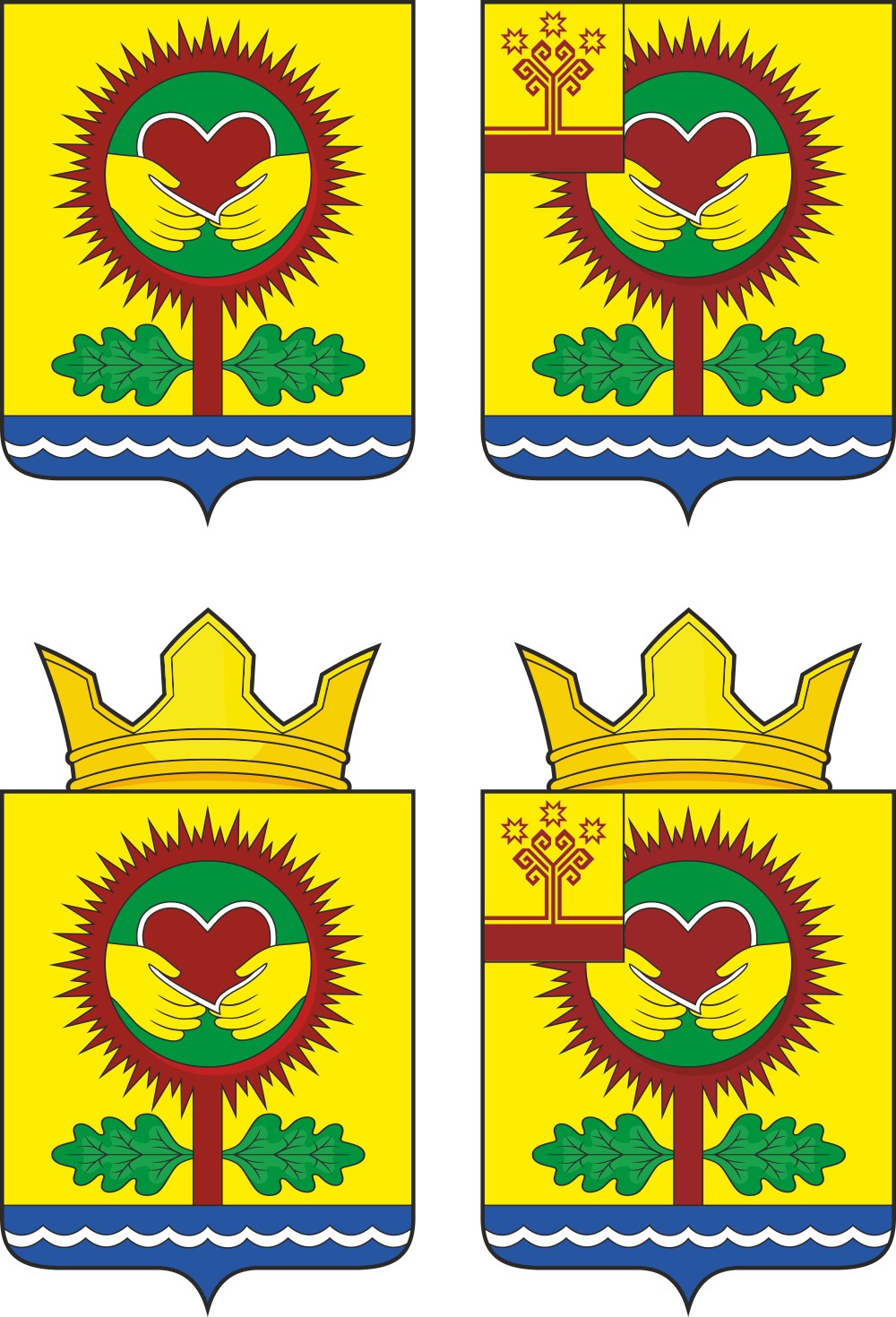 Герб Магаринского сельского поселения Шумерлинского района Чувашской Республики (примеры воспроизведения в цвете)ПРИЛОЖЕНИЕ 1.2к Положению о гербе и флагеМагаринского сельского поселения Шумерлинского района Чувашской Республики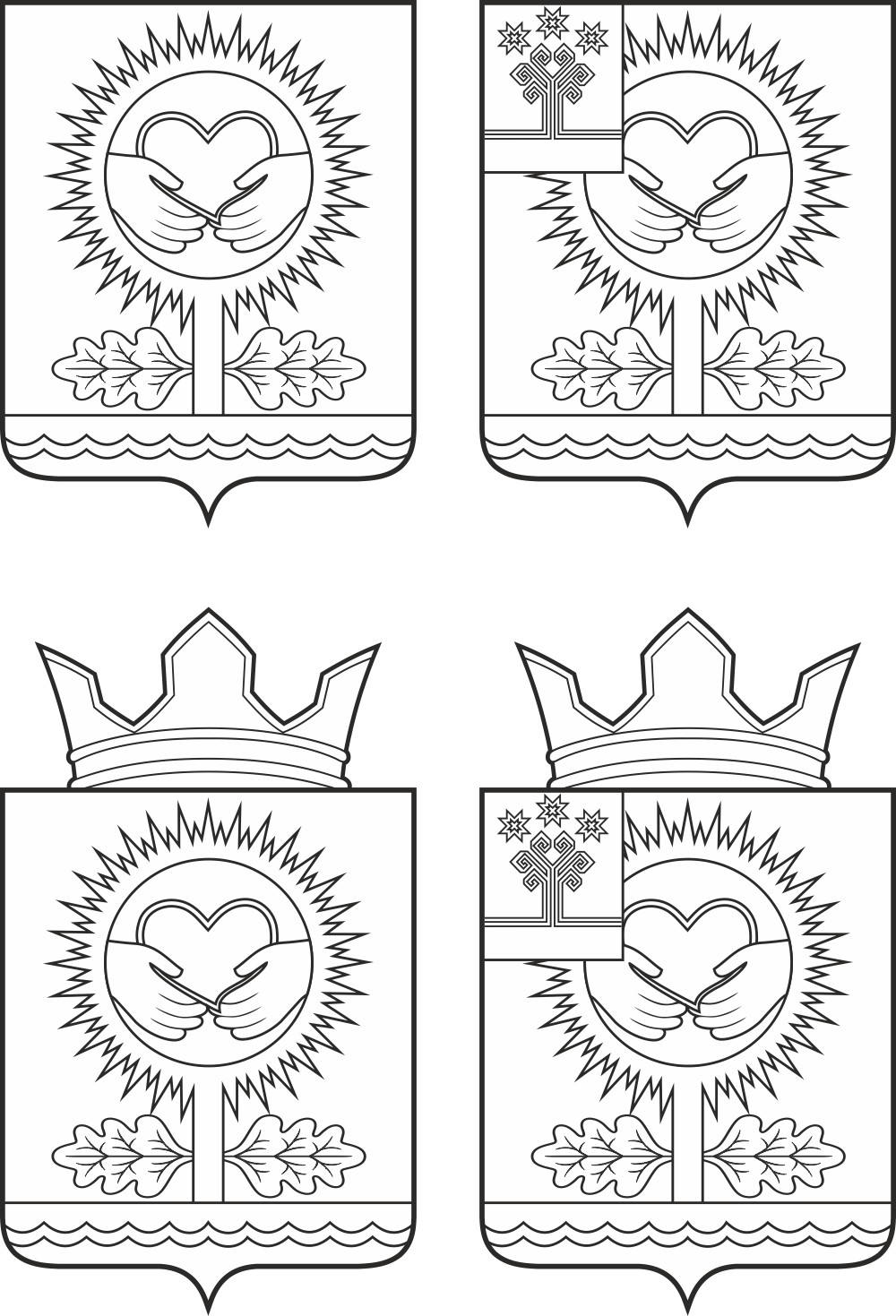 Герб Магаринского сельского поселения Шумерлинского района Чувашской Республики(примеры контурного воспроизведения в чёрном и белом цветах)